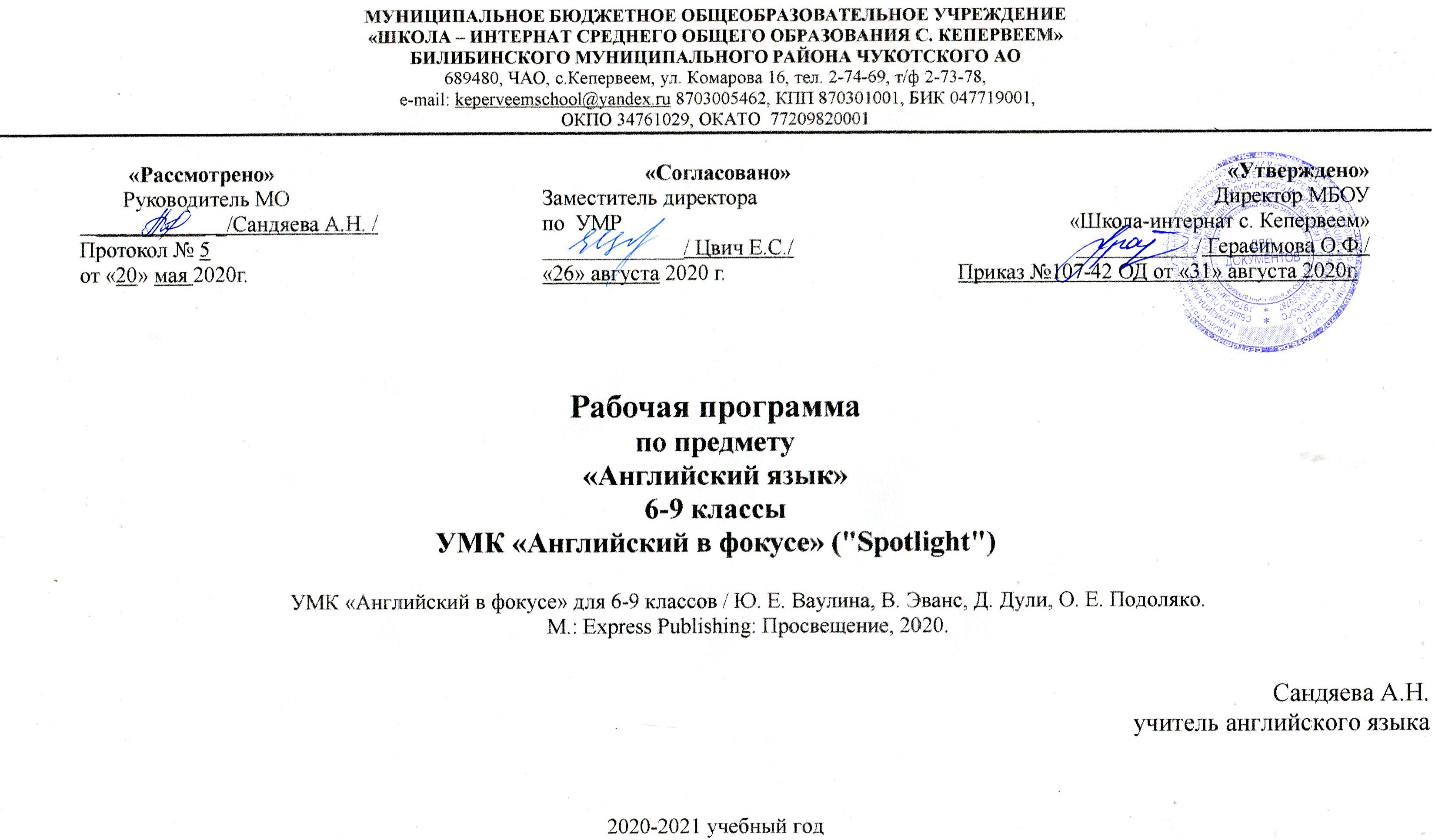 1.Пояснительная записка.Адаптированная рабочая программа разработана на основе требований к планируемым результатам основной образовательной программы среднего общего образования, реализующего ФГОС. Составлена  на  основе авторской программы по английскому языку “Английский в фокусе ” /  “Spotlight ” для 5- 9 классов авторов Ю.Е. Ваулиной, Д.Дули, О.Е.Подоляко, В.Эванс. Социально-экономические  и социально-политические изменения, проходящие в России с начала ХХI века, существенно повлияли на расширение социального круга групп людей, вовлечённых в межкультурные контакты с представителями других стран и культур. 	В связи с интеграцией России в единое европейское образовательное пространство усиливается процесс модернизации российской школьной системы образования. В результате этого процесса меняются  цели, задачи и содержание обучения иностранным языкам в школе.Особенно важным представляется изучение иностранных языков в свете формирования и развития всех видов речевой деятельности, что предполагает развитие совокупности анализаторов (слухового, рече-моторного, зрительного, двигательного) в их сложном взаимодействии. Следует подчеркнуть, что владение основами речи должно быть достаточно прочным и стабильным на долгое время. Оно должно служить неким фундаментом для последующего языкового образования, совершенствования с целью использования иностранного языка в будущей профессиональной сфере деятельности после окончания данного этапа обучения. В свете происходящих изменений в коммуникации (всё более актуальными становятся такие виды речевой деятельности, как письмо, чтение) следует отметить, что большую актуальность приобретает обучение именно этим видам речевой деятельности.В процессе обучения иностранным языкам решаются не только задачи практического владения языком, но и воспитательные и общеобразовательные, поскольку они самым тесным образом связаны с практическим владением языком. Владение иностранным языком обеспечивает возможность выражать одну и ту же мысль посредством разных лексических и грамматических единиц не только на иностранном, но и на родном языке, делает мыслительные процессы более гибкими, развивает речевые способности учащихся, привлекает внимание учащихся к различным языковым формам выражения мысли в родном и иностранном языках. Не секрет, что овладевая иностранным, ученики лучше понимают родной язык. Изучая иностранный язык, учащиеся развивают и тренируют память, волю, внимание, трудолюбие; расширяется кругозор, развиваются познавательные интересы, формируются навыки работы с текстами любого типа. В свете современных тенденций обучение иностранным языкам предполагает интегративный подход в обучении, соответственно в образовательном процессе необходимо не только развивать умения иноязычного речевого общения, но и решать задачи воспитательного, культурного, межкультурного и прагматического характера.Предлагаемая рабочая программа предназначена для 5–9 классов общеобразовательных организаций и составлена в соответствии с требованиями Федерального государственного образовательного стандарта основного общего образования с учётом концепции духовно-нравственного воспитания и планируемых результатов освоения основной образовательной программы среднего общего образования.Цели курсаИзучение иностранного языка в основной школе направлено на достижение следующих целей:развитие иноязычной коммуникативной компетенции в совокупности ее составляющих, а именно:— речевая	компетенция — развитие	коммуникативных умений в четырех основных видах речевой деятельности (говорении, аудировании, чтении, письме);языковая компетенция — овладение новыми языковыми средствами (фонетическими, орфографическими, лексическими, грамматическими) в соответствии c темами и ситуациями общения, отобранными для основной школы; освоение знаний о языковых явлениях изучаемого языка, разных способах выражения мысли в родном и иностранном языках;социокультурная/межкультурная компетенция—приобщение к культуре, традициям, реалиям стран/страны изучаемого языка в рамках тем, сфер и ситуаций общения, отвечающих опыту, интересам, психологическим особенностям учащихся основной школы на разных ее этапах; формирование умения представлять свою страну, ее культуру в условиях межкультурного общения;компенсаторная компетенция — развитие умений выходить из положения в условиях дефицита языковых средств при получении и передаче информации;учебно-познавательная	компетенция — дальнейшее развитие общих и специальных учебных умений, универсальных способов деятельности; ознакомление с доступными учащимся способами и приемами самостоятельного изучения языков и культур, в том числе с использованием новых информационных технологий;- развитие личности учащихся посредством реализации воспитательного потенциала иностранного языка:формирование у учащихся потребности изучения иностранных языков и овладения ими как средством общения, познания, самореализации и социальной адаптации в поликультурном полиэтническом мире в условиях глобализации на основе осознания важности изучения иностранного языка и родного языка как средства общения и познания в современном мире;формирование общекультурной и этнической идентичности как составляющих гражданской идентичности личности; воспитание качеств гражданина, патриота; развитие национального самосознания, стремления к взаимопониманию между людьми разных сообществ, толерантного отношения к проявлениям иной культуры; лучшее осознание своей собственной культуры;развитие стремления к овладению основами мировой культуры средствами иностранного языка;осознание необходимости вести здоровый образ жизни путем информирования об общественно признанных формах поддержания здоровья и обсуждения необходимости отказа от вредных привычек.2. Общая характеристика учебного предмета, курса.Обучение в период с 5 по 9 классы является второй ступенью общего образования и важным звеном, которое соединяет все три ступени образования: начальную, основную и старшую. Особенности содержания курса обусловлены спецификой развития школьников. Психологи выделяют два возрастных этапа: 5–7 и 8–9 классы. Личностно ориентированный и деятельностный подходы к обучению иностранного языка позволяют учитывать изменения школьника основной школы, которые обусловлены переходом от детства к взрослению. Это позволяет включать иноязычную речевую деятельность в другие виды деятельности, свойственные учащимся этой возрастной группы, даёт возможности интегрировать знания из разных предметных областей и формировать межпредметные учебные умения и навыки. При формировании и развитии речевых, языковых, социо- или межкультурных умений и навыков следует учитывать новый уровень мотивации учащихся, которая характеризуется самостоятельностью при постановке целей, поиске информации, овладении учебными действиями, осуществлении самостоятельного контроля и оценки деятельности. Благодаря коммуникативной направленности предмета «Иностранный язык» появляется возможность развивать культуру межличностного общения на основе морально-этических норм уважения, равноправия, ответственности. При обсуждении специально отобранных текстов формируется умение рассуждать, оперировать гипотезами, анализировать, сравнивать, оценивать социокультурные, языковые явления.Отличительные особенностиК основным отличительным характеристикам курса «Английский в фокусе» (Spotlight) в целом следует отнести:аутентичность языковых материалов;адекватность методического аппарата целям и традициям российской школы;соответствие структуры учебного материала модулей полной структуре психологической деятельности учащихся в процессе познавательной деятельности: мотивации, постановке цели, деятельности по достижению цели, самоконтроля, самооценки, самокоррекции;современные, в том числе компьютерные, технологии;интерактивность, вывод ученика за рамки  учебника;личностную ориентацию содержания учебных материалов; включённость родного языка и культуры; систему работы по формированию общих учебных умений и навыков, обобщённых способов учебной, познавательной, коммуникативной, практической деятельности;межпредметные связи как способ переноса языковых знаний и речевых умений на другие образовательные области, освоение языка как средства познания мира;возможности дифференцированного подхода к организации образовательного процесса;воспитательную и развивающую ценность материалов, широкие возможности для социализации учащихся.Анализ отличительных характеристик УМК «Английский в фокусе» демонстрирует его соответствие основным направлениям модернизации общего образования. Важным является полноценный состав УМК, что обеспечивает качественную работу учителя, с одной стороны, и качественное обучение/изучение иностранного языка – с другой.     Учебники  «Английский в фокусе» построены в соответствии с базисным учебным планом (3 часа в неделю). Учебники для 5–7 классов имеют следующую структуру: 10 тематических модулей;каждый модуль состоит из 9 уроков и одного резервного урока (по усмотрению учителя);учебник для 5 класса состоит из Starter и  10 тематических модулей, каждый из которых включает 8 уроков и один резервный;  раздел Spotlight on Russia;тексты песен и упражнения к ним;грамматический справочник;поурочный словарь (с выделенным другим цветом активным вокабуляром);Каждый модуль имеет чёткую структуру:новый лексико-грамматический материал (уроки a, b, c);урок English in Use (урок речевого этикета);уроки  культуроведения (Culture Corner, Spotlight on Russia);уроки дополнительного чтения (Extensive Reading. Across the Curriculum);книга для чтения (по эпизоду из книги для каждого модуля);урок самоконтроля, рефлексии учебной деятельности (Progress Check).Согласно методической концепции авторов, ученики осуществляют самоконтроль, рефлексию учебной деятельности и знакомятся с содержанием последующего модуля, формулируют его цели и задачи на одном уроке. Структура учебников «Английский в фокусе» для 8–9 классов заметно отличается от структуры учебников для 5–7 классов. Это выражается в том, что учебник состоит из 8 тематических модулей, каждый из которых включает 10 уроков (а также домашнее чтение) и один резервный урок – для планирования по усмотрению учителя – с учётом особенностей освоения материала и данных педагогической диагностики в конкретной группе учащихся. Следуя принципу интеграции и дифференциации, авторы спланировали уроки модуля, выделяя ведущий вид речевой деятельности. Так,  урок «а» – это урок развития навыков чтения и устной речи, «b» – аудирования и устной речи, урок «c» – урок освоения нового грамматического материала, урок «е» – урок развития навыков и умений продуктивного письма. На регулярной основе в учебниках для 8 и 9 классов своё место в каждом модуле нашли последовательные задания,  направленные на освоение фразовых глаголов, предлогов, а также систематизация знаний по словообразованию. Таким образом, на новом этапе обучения обогащение словаря учащихся выходит далеко за пределы освоения новой тематической лексики в процессе изучения новых тем.Новым в структуре учебника является и приложение Grammar Check, которое предлагается использовать как в качестве дополнительного материала при формировании языковых навыков, так и средства дифференцированного обучения. В каждом модуле учебников «Английский в фокусе 8–9» представлены уроки  культуроведческого и страноведческого характера (Culture Corner, Spotlight on Russia), которые обеспечивают  учащихся релевантными возрасту учебными материалами для развития социокультурной и межкультурной компетенции. Следуя традициям учебного курса, в составе каждого второго модуля есть урок дополнительного чтения на межпредметной основе (Extensive Reading. Across the Curriculum), что в значительной мере обеспечивает мотивацию учащихся к освоению английского языка как средства познания окружающего мира. В учебнике 8 класса появляется новая регулярная рубрика, посвящённая экологии (Going Green). 	Завершает каждый модуль материал для самопроверки и рефлексии учебных достижений учащихся, который, как правило, объединён в один урок   с вводной страницей следующего модуля, выполняющей мотивирующую функцию и обеспечивающей целеполагание.Справочные материалы учебника, как и весь курс «Английский в фокусе», построены с учётом развития самостоятельности учащимися при их использовании,  роль родного языка при этом трудно переоценить. Принцип учёта родного языка реализуется и в грамматическом справочнике и в поурочном англо-русском словаре. В приложении к учебнику помещены тексты песен, рекомендуемых к использованию в соответствии с темами модулей и задания к ним, – как материал для дополнительной дифференцированной работы с учащимися.3.Описание места учебного предмета, курса в учебном плане.	Учебный план МБОУ СОШ п. Первомайский предоставляет на изучение английского языка с 5 по 9 класс 507 часов, из расчета 3 часа в неделю. В соответствии  с  учебным планом МБОУ СОШ с. Первомайский и календарным графиком  рабочая программа для  5 класса рассчитана на 102 часа, в 6 классе – 102 ч, в 7 классе – 102 ч, в 8 классе – 102 ч, в 9 классе – 99 ч. При этом в ней предусмотрен резерв свободного учебного времени для использования разнообразных форм организации учебного процесса, внедрения современных методов обучения и педагогических технологий.4.Личностные, метапредметные, предметные результаты освоения учебного курса, предмета.	Данная программа обеспечивает формирование личностных, метапредметных и предметных результатов. Личностными результатами являются:воспитание российской гражданской идентичности: патриотизма, любви и уважения к Отечеству, чувства гордости за свою Родину, прошлое и настоящее многонационального народа России; осознание своей этнической принадлежности, знание истории, языка, культуры своего народа, своего края, основ культурного наследия народов России и человечества; усвоение гуманистических, демократических и традиционных ценностей многонационального российского общества; воспитание чувства долга перед Родиной;формирование ответственного отношения к учению, готовности и способности обучающихся к саморазвитию и самообразованию на основе мотивации к обучению и познанию, осознанному выбору и построению дальнейшей индивидуальной траектории образования на базе ориентировки в мире профессий и профессиональных предпочтений, с учётом устойчивых познавательных интересов; формирование целостного мировоззрения, соответствующего современному уровню развития науки и общественной практики, учитывающего социальное, культурное, языковое, духовное многообразие современного мира;формирование осознанного, уважительного и доброжелательного отношения к другому человеку, его мнению, мировоззрению, культуре, языку, вере, гражданской позиции; к истории, культуре, религии, традициям, языкам, ценностям народов России и народов мира; готовности и способности вести диалог с другими людьми и достигать в нём взаимопонимания; освоение социальных норм, правил поведения, ролей и форм социальной жизни в группах и сообществах, включая взрослые и социальные сообщества; участие в школьном самоуправлении и  общественной жизни в пределах возрастных компетенций с учётом региональных, этнокультурных, социальных и экономических особенностей; развитие морального сознания и компетентности в решении моральных проблем на основе личностного выбора, формирование нравственных чувств и нравственного поведения, осознанного и ответственного отношения к собственным поступкам; формирование коммуникативной компетентности в общении и  сотрудничестве со сверстниками, старшими и младшими в процессе образовательной, общественно полезной, учебно-исследовательской, творческой и других видах деятельности;формирование ценности  здорового и безопасного образа жизни; усвоение правил индивидуального и коллективного безопасного поведения в чрезвычайных ситуациях, угрожающих жизни и здоровью людей, правил поведения в транспорте и правил поведения на дорогах;формирование основ экологической культуры на основе признания ценности жизни во всех её проявлениях и необходимости ответственного, бережного отношения к окружающей среде;осознание значения семьи в жизни человека и общества, принятие ценности семейной жизни, уважительное и заботливое отношение к членам своей семьи;развитие эстетического сознания через освоение художественного наследия народов России и мира,  творческой деятельности эстетического характера;формирование мотивации изучения иностранных языков и стремления к самосовершенствованию в образовательной области «Иностранный язык»;осознание возможностей самореализации средствами иностранного языка;стремление к совершенствованию речевой культуры в целом;формирование коммуникативной компетенции в межкультурной и межэтнической коммуникации;развитие таких качеств, как воля, целеустремлённость, креативность, инициативность, эмпатия, трудолюбие, дисциплинированность;формирование общекультурной и этнической идентичности как составляющих гражданской идентичности личности;стремление к лучшему осознанию культуры своего народа и готовность содействовать ознакомлению с ней представителей других стран; толерантное отношение к проявлениям иной культуры; осознание себя гражданином своей страны и мира;готовность отстаивать национальные и общечеловеческие (гуманистические, демократические) ценности, свою гражданскую позицию;готовность и способность обучающихся к саморазвитию; сформированность мотивации к обучению, познанию, выбору индивидуальной образовательной траектории; ценностно-смысловые установки обучающихся, отражающие их личностные позиции, социальные компетенции; сформированность основ гражданской идентичности.Метапредметными результатами являются:умение самостоятельно определять цели своего обучения, ставить и формулировать для себя новые задачи в учёбе и познавательной деятельности, развивать мотивы и интересы своей познавательной деятельности; умение самостоятельно планировать альтернативные пути  достижения целей,  осознанно выбирать  наиболее эффективные способы решения учебных и познавательных задач;умение соотносить свои действия с планируемыми результатами, осуществлять контроль своей деятельности в процессе достижения результата, определять способы  действий в рамках предложенных условий и требований, корректировать свои действия в соответствии с изменяющейся ситуацией; умение оценивать правильность выполнения учебной задачи,  собственные возможности её решения;владение основами самоконтроля, самооценки, принятия решений и осуществления осознанного выбора в учебной и познавательной деятельности; осознанное владение логическими действиями определения понятий, обобщения, установления аналогий и классификации на основе  самостоятельного выбора оснований и критериев, установления родо-видовых связей; умение устанавливать причинно-следственные связи, строить  логическое рассуждение, умозаключение (индуктивное, дедуктивное  и по аналогии) и выводы;умение создавать, применять и преобразовывать знаки и символы, модели и схемы для решения учебных и познавательных задач;умение организовывать  учебное сотрудничество и совместную деятельность с учителем и сверстниками;   работать индивидуально и в группе: находить общее решение и разрешать конфликты на основе согласования позиций и учёта интересов;  формулировать, аргументировать и отстаивать своё мнение;умение адекватно и осознанно использовать речевые средства в соответствии с задачей коммуникации: для отображения своих чувств, мыслей и потребностей, планирования и регуляции своей деятельности;  владение устной и письменной речью, монологической контекстной речью; формирование и развитие компетентности в области использования информационно-коммуникационных технологий (далее ИКТ– компетенции);развитие умения планировать своё речевое и неречевое поведение;развитие коммуникативной компетенции, включая умение взаимодействовать с окружающими, выполняя разные социальные роли;развитие исследовательских учебных действий, включая навыки работы с информацией: поиск и выделение нужной информации, обобщение и фиксация информации;развитие смыслового чтения, включая умение выделять тему, прогнозировать содержание текста по заголовку/ключевым словам, выделять основную мысль, главные факты, опуская второстепенные, устанавливать логическую последовательность основных фактов;осуществление регулятивных действий самонаблюдения, самоконтроля, самооценки в процессе коммуникативной деятельности на иностранном языке.Предметными результатами являются: А. В коммуникативной сфере (т.е. владении иностранным языком как средством общения):Речевая компетенция в следующих видах речевой деятельности:В говорении:начинать, вести/поддерживать и заканчивать различные виды диалогов в стандартных ситуациях общения, соблюдая нормы речевого этикета, при необходимости переспрашивая, уточняя;расспрашивать собеседника и отвечать на его вопросы, высказывая своё мнение, просьбу, отвечать на предложение собеседника согласием/отказом в пределах изученной тематики и усвоенного лексико-грамматического материала;рассказывать о себе, своей семье, друзьях, своих интересах и планах на будущее;сообщать краткие сведения о своём городе/селе, о своей стране и странах изучаемого языка;описывать события/явления, передавать основное содержание, основную мысль прочитанного/услышанного, выражать своё отношение к прочитанному/услышанному, давать краткую характеристику персонажей.В аудировании:воспринимать на слух и полностью понимать речь учителя, одноклассников;воспринимать на слух и понимать основное содержание несложных аутентичных аудио- и видеотекстов, относящихся к разным коммуникативным типам речи (сообщение/рассказ/интервью);воспринимать на слух и выборочно понимать с опорой на языковую догадку, контекст краткие несложные аутентичные прагматические аудио- и видеотексты, выделяя значимую/нужную/необходимую информацию.В чтении:читать аутентичные тексты разных жанров и стилей преимущественно с пониманием основного содержания;читать несложные аутентичные тексты разных жанров и стилей  с полным и точным пониманием и с использованием различных приёмов смысловой переработки текста (языковой догадки, выборочного перевода), а также справочных материалов; уметь оценивать полученную информацию, выражать своё мнение;читать аутентичные тексты с выборочным пониманием значимой/нужной/интересующей информации.В письменной речи:заполнять анкеты и формуляры;писать поздравления, личные письма с опорой на образец с употреблением формул речевого этикета, принятых в стране/странах изучаемого языка;составлять план, тезисы устного или письменного сообщения; кратко излагать результаты проектной деятельности.Языковая компетенция:применение правил написания слов, изученных в основной школе;адекватное произношение и различение на слух всех звуков иностранного языка; соблюдение правильного ударения в словах и фразах;соблюдение ритмико-интонационных особенностей предложений различных коммуникативных типов (утвердительное, вопросительное, отрицательное, повелительное); правильное членение предложений на смысловые группы;распознавание и употребление в речи основных значений изученных лексических единиц (слов, словосочетаний, реплик-клише речевого этикета);знание основных способов словообразования (аффиксации, словосложения, конверсии);понимание и использование явлений многозначности слов иностранного языка: синонимии, антонимии и лексической сочетаемости;распознавание и употребление в речи основных морфологических форм и синтаксических конструкций изучаемого языка; знание признаков изученных грамматических явлений (видо-временных форм глаголов, модальных глаголов и их эквивалентов, артиклей, существительных, степеней сравнения прилагательных и наречий, местоимений, числительных, предлогов);знание основных различий систем иностранного и русского/родного языков.Социокультурная компетенция:знание национально-культурных особенностей речевого и неречевого поведения в своей стране и странах изучаемого языка; применение этих знаний в различных ситуациях формального и неформального межличностного и межкультурного общения;распознавание и употребление в устной и письменной речи основных норм речевого этикета (реплик-клише, наиболее распространённой оценочной лексики), принятых в странах изучаемого языка;знание употребительной фоновой лексики и реалий страны/стран изучаемого языка, некоторых распространённых образцов фольклора (скороговорок, поговорок, пословиц);знакомство с образцами художественной, публицистической и научно-популярной литературы;представление об особенностях образа жизни, быта, культуры стран изучаемого языка (всемирно известных достопримечательностях, выдающихся людях и их вкладе в мировую культуру);представление о сходстве и различиях в традициях своей страны и стран изучаемого языка;понимание роли владения иностранными языками в современном мире.Компенсаторная компетенция – умение выходить из трудного положения в условиях дефицита языковых средств при получении и приёме информации за счёт использования контекстуальной догадки, игнорирования языковых трудностей, переспроса, словарных замен, жестов, мимики.Б. В познавательной сфере:умение сравнивать языковые явления родного и иностранного языков на уровне отдельных грамматических явлений, слов, словосочетаний, предложений;владение приёмами работы с текстом: умение пользоваться определённой стратегией чтения/аудирования в зависимости от коммуникативной задачи (читать/слушать текст с разной глубиной понимания);умение действовать по образцу/аналогии при выполнении упражнений и составлении собственных высказываний в пределах тематики основной школы;готовность и умение осуществлять индивидуальную и совместную проектную работу;умение пользоваться справочным материалом (грамматическим и лингвострановедческим справочниками, двуязычным и толковым словарями, мультимедийными средствами);владение способами и приёмами дальнейшего самостоятельного изучения иностранных языков.В. В ценностно-ориентационной сфере:представление о языке как средстве выражения чувств, эмоций, основе культуры мышления;достижение взаимопонимания в процессе устного и письменного общения с носителями иностранного языка, установление межличностных и межкультурных контактов в доступных пределах;представление о целостном полиязычном, поликультурном мире, осознание места и роли родного и иностранных языков в этом мире как средства общения, познания, самореализации и социальной адаптации;приобщение к ценностям мировой культуры как через источники информации на иностранном языке (в том числе мультимедийные), так и через непосредственное участие в школьных обменах, туристических поездках, молодёжных форумах.Г. В эстетической сфере:владение элементарными средствами выражения чувств и эмоций на иностранном языке;стремление к знакомству с образцами художественного творчества на иностранном языке и средствами иностранного языка;развитие чувства прекрасного в процессе обсуждения современных тенденций в живописи, музыке, литературе.Д. В трудовой сфере:умение рационально планировать свой учебный труд;умение работать в соответствии с намеченным планом.Е. В физической сфере:стремление вести здоровый образ жизни (режим труда и отдыха, питание, спорт, фитнес).5. Содержание учебного предмета, курсаПредметное содержание речи1. Межличностные взаимоотношения в семье, со сверстниками; решение конфликтных ситуаций. Внешность и черты характера человека.2. Досуг и увлечения (чтение, кино, театр, музеи, музыка). Виды отдыха, путешествия. Молодёжная мода. Покупки.3. Здоровый образ жизни: режим труда и отдыха, спорт, сбалансированное питание, отказ от вредных привычек.4. Школьное	образование,	школьная жизнь, изучаемые предметы и отношение к ним. Переписка с зарубежными сверстниками. Каникулы в различное время года.5. Мир профессии. Проблемы выбора профессии. Роль иностранного языка в планах на будущее.6. Вселенная и человек. Природа: флора и фауна. Проблемы экологии. Защита окружающей среды. Климат, погода. Уcловия проживания в городской/сельской местности. Транспорт.7. Средства массовой информации и коммуникации (пресса, телевидение, радио, Интернет).8. Страна/страны изучаемого языка и родная страна, их географическое положение, столицы и крупные города, регионы, достопримечательности, культурные особенности (национальные праздники, знаменательные даты, традиции, обычаи), страницы истории, выдающиеся люди, их вклад в науку и мировую культуру.Виды речевой деятельности/ коммуникативные умения    Говорение    Диалогическая речь    Дальнейшее совершенствование диалогической' речи при более вариативном содержании и более разнообразном языковом оформлении: умение вести диалоги этикетного характера, диалог-расспрос, диалог — побуждение к действию, диалог — обмен мнениями и комбинированные диалоги. Объем диалога—от 3 реплик (5—7 классы) до 4—5 реплик (8—9 классы) со стороны каждого учащегося. Продолжительность диалога-2,5—3 мин (9 класс).     Монологическая речь     Дальнейшее развитие и совершенствование связных высказываний с использованием основных коммуникативных типов речи: описание, сообщение, рассказ (включающий эмоционально-оценочные суждения), рассуждение (характеристика) с высказыванием своего мнения и краткой аргументацией с опорой и без опоры на прочитанный или услышанный текст либо заданную коммуникативную ситуацию. Объем монологического высказывания — от 8—10 фраз (5—7 классы) до 10— 12 фраз (8—9 классы). Продолжительность монолога — 1,5— 2 мин (9 класс).Аудирование     Дальнейшее развитие и совершенствование восприятия и понимания на слух аутентичных аудио- и видеотекстов с разной глубиной проникновения в их содержание (с пониманием основного содержания, с выборочным и полным пониманием воспринимаемого на слух текста) в зависимости от коммуникативной задачи и функционального типа текста.     Жанры текстов: прагматические, публицистические.     Типы текстов: объявление, реклама, сообщение, рассказ, диалог-интервью, стихотворение и др.     Содержание текстов должно соответствовать возрастным особенностям и интересам учащихся и иметь образовательную и воспитательную ценность.Аудирование с полным пониманием содержания осуществляется на несложных текстах, построенных на полностью знакомом учащимся языковом материале. Время звучания текстов для аудирования — до 1 мин.Аудирование с пониманием основного содержания текста осуществляется на аутентичном материале, содержащем наряду с изученными и некоторое количество незнакомых языковых явлений. Время звучания текстов для аудирования — до 2 мин.Аудирование с выборочным пониманием нужной или интересующей информации предполагает умение выделить значимую информацию в одном или нескольких аутентичных коротких текстах прагматического характера, опуская избыточную информацию. Время звучания текстов для аудирования — до 1,5 мин.     Чтение     Умение читать и понимать аутентичные тексты с различной глубиной и точностью проникновения в их содержание (в зависимости от вида чтения): с пониманием основного содержания (ознакомительное чтение); с полным пониманием содержания (изучающее чтение); с выборочным пониманием нужной или интересующей информации (просмотровое/поисковое чтение).     Жанры текстов: научно-популярные, публицистические, художественные, прагматические.Типы текстов: статья, интервью, рассказ, объявление, рецепт, меню, проспект, реклама, стихотворение и др.    Содержание текстов должно соответствовать возрастным особенностям и интересам учащихся, иметь образовательную и воспитательную ценность, воздействовать на эмоциональную сферу школьников.      Независимо от вида чтения возможно использование двуязычного словаря.      Чтение с пониманием основного содержания осуществляется на несложных аутентичных текстах с ориентацией на выделенное в программе предметное содержание, включающих некоторое количество незнакомых слов. Объем текстов для чтения — 600—700 слов.     Чтение с выборочным пониманием нужной или интересующей информации осуществляется на несложных аутентичных текстах разных жанров и предполагает умение просмотреть текст или несколько коротких текстов и выбрать информацию, которая необходима или представляет интерес для учащихся. Объем текста для чтения — около 350 слов.     Чтение с полным пониманием осуществляется на несложных аутентичных текстах, построенных в основном на изученном языковом материале, с использованием различных приемов смысловой переработки текста (языковой догадки, выборочного перевода) и оценки полученной информации. Объем текста для чтения — около 500 слов.      Письменная речь     Дальнейшее развитие и совершенствование письменной речи, а именно умений:- писать короткие поздравления с днем рождения и другими праздниками, выражать пожелания (объемом 30—40 слов, включая адрес);- заполнять формуляры, бланки (указывать имя,  фамилию, пол, гражданство, адрес);- писать личное письмо с опорой и без опоры на образец (расспрашивать адресата о его жизни, делах, сообщать то же самое о себе, выражать благодарность, давать совет, просить о чем-либо).   Объем  личного   письма — около   100—110   слов, включая адрес;- составлять план, тезисы устного или письменного сообщения, кратко излагать результаты проектной деятельности.     Языковые знания и умения    Орфография    Знание правил чтения и орфографии и навыки их применения на основе изучаемого лексико-грамматического материала.    фонетическая сторона речи    Навыки адекватного произношения и различения на слух всех звуков изучаемого иностранного языка в потоке речи, соблюдение ударения и интонации в словах и фразах, ритмико-интонационные навыки произношения различных типов предложений.     Лексическая сторона речи     Навыки распознавания и употребления в речи лексических единиц, обслуживающих ситуации общения в рамках тематики основной школы, в том числе наиболее распространенных устойчивых словосочетаний, оценочной лексики, реплик-клише речевого этикета, характерных для культуры стран изучаемого языка; основные способы словообразования: аффиксация, словосложение, конверсия.     Грамматическая сторона речи    Знание признаков нераспространенных и распространенных простых предложений, безличных предложений, сложносочиненных и сложноподчиненных предложений, использования прямого и обратного порядка слов. Навыки распознавания и употребления в речи перечисленных грамматических явлений.     Знание признаков и навыки распознавания и употребления в речи глаголов в наиболее употребительных временных формах действительного и страдательного залогов, модальных глаголов и их эквивалентов, существительных в различных падежах, артиклей, относительных, неопределенных/неопределенно-личных местоимений, прилагательных, наречий, степеней сравнения прилагательных и наречий, предлогов, количественных и порядковых числительных.     Социокультурные знания и умения     Умение осуществлять межличностное и межкультурное общение, используя знания о национально-культурных особенностях своей страны и страны/стран изучаемого языка, полученные на уроках иностранного языка и в процессе изучения других предметов (знания межпредметного характера). Это предполагает овладение:- знаниями о значении родного и иностранного языков в современном мире;- сведениями о социокультурном портрете стран, говорящих на иностранном языке, их символике и культурном наследии;- употребительной фоновой лексикой и реалиями страны изучаемого языка: традициями (в проведении выходных дней, основных национальных праздников), распространенными образцами фольклора (скороговорками, поговорками, пословицами);- представлением о сходстве и различиях в традициях своей страны и стран изучаемого языка; об особенностях их образа жизни, быта, культуры (всемирно известных достопримечательностях, выдающихся людях и их вкладе в мировую культуру); о некоторых произведениях художественной литературы на изучаемом иностранном языке;- умением распознавать и употреблять в устной и письменной речи в ситуациях формального и неформального общения основные нормы речевого этикета, принятые в странах изучаемого языка (реплики-клише, наиболее распространенную оценочную лексику);- умениями представлять родную страну и культуру на иностранном языке; оказывать помощь зарубежным гостям в нашей стране в ситуациях повседневного общения.      Компенсаторные умения      Совершенствуются умения:- переспрашивать, просить повторить, уточняя значение незнакомых слов;- использовать в качестве опоры при порождении собственных высказываний ключевые слова, план к тексту, тематический словарь и т. д.;- прогнозировать содержание текста на основе заголовка, предварительно поставленных вопросов;- догадываться о значении незнакомых слов по контексту, по используемым собеседником жестам и мимике;- использовать синонимы, антонимы, описания понятия при дефиците языковых средств.Общеучебные умения  и универсальные способы деятельности       Формируются и совершенствуются умения:- работать с информацией: поиск и выделение нужной информации, обобщение, сокращение, расширение устной и письменной информации, создание второго текста по аналогии, заполнение таблиц;- работать с прослушанным/прочитанным текстом: извлечение основной информации, извлечение запрашиваемой или нужной информации, извлечение полной и точной информации;- работать с разными источниками на иностранном языке: справочными материалами, словарями, интернет-ресурсами, литературой;- планировать и осуществлять учебно-исследовательскую работу: выбор темы исследования, составление плана работы, знакомство с исследовательскими методами (наблюдение, анкетирование, интервьюирование), анализ полученных данных и их интерпретация, разработка краткосрочного проекта и его устная презентация с аргументацией, ответы на вопросы по проекту; участие в работе над долгосрочным проектом, взаимодействие в группе с другими участниками проектной деятельности;- самостоятельно работать в классе и дома. Специальные учебные умения     Формируются  и совершенствуются умения:- находить ключевые слова и социокультурные реалии в работе над текстом;- семантизировать слова на основе языковой догадки;- осуществлять словообразовательный анализ;- пользоваться справочным материалом (грамматическим и лингвострановедческим справочниками, двуязычным и толковым словарями, мультимедийными средствами);- участвовать в проектной деятельности меж- и метапредметного характера.Языковые средстваЛексическая сторона речи     Овладение лексическими единицами, обслуживающими новые темы, проблемы и ситуации в пределах тематики основной школы, в объеме 1200 единиц (включая 500, усвоенных в начальной школе). Лексические единицы включают устойчивые словосочетания, оценочную лексику, реплики-клише речевого этикета, отражающие культуру стран изучаемого языка.Основные способы словообразования: афиксация:глаголы при помощи аффиксов dis-, mis-, re-, -ize/-ise;  существительных  -or/-er, -ist , -sion/-tion, -nce/-ence, -ment, -ity , -ness, -ship, -ing; прилагательных inter-; -y, -ly, -ful , -al , -ic, -ian/an, -ing; -ous, -able/ible, -less, -ive;наречия при помощи суффикса -ly;имена существительные, имена прилагательные, наречия при помощи отрицательных префиксовun-, im-/in-;числительные при помощи суффиксов -teen, -ty; -th.Словосложение: существительное + существительное (peacemaker), прилагательное + прилагательное (well - knoun), прилагательное + существительное (blackboard), местоимение + существительное (self – respect)Конверсия, образование  существительных от неопределенной формы глагола (toplay – play), образование  прилагательных от существительных (cold – coldwinter), распознавание использование интернациональных слов (doctor), представления о синонимии и антонимии; лексической сочетаемости, многозначности.Грамматическая сторона речи        Дальнейшее расширение объема значений грамматических средств, изученных ранее, и знакомство с новыми грамматическими явлениями. распознавать и употреблять в речи различные коммуникативные типы предложений: повествовательные (в утвердительной и отрицательной форме) вопросительные (общий, специальный, альтернативный и разделительный вопросы), побудительные (в утвердительной и отрицательной форме) и восклицательные;распознавать и употреблять в речи распространенные и нераспространенные простые предложения, в том числе с несколькими обстоятельствами, следующими в определенном порядке;распознавать и употреблять в речи предложения с начальным It;распознавать и употреблять в речи предложения с начальным There + to be;распознавать и употреблять в речи сложносочиненные предложения с сочинительными союзами and, but, or;распознавать и употреблять в речи сложноподчиненные предложения с союзами и союзными словами because, if, that, who, which, what, when, where, how, why;использовать косвенную речь в утвердительных и вопросительных предложениях в настоящем и прошедшем времени;распознаватьиупотреблятьвречиусловныепредложенияреальногохарактера (Conditional I – If I see Jim, I’ll invite him to our school party) и нереального характера (Conditional II – If I were you, I would start learning French);распознавать и употреблять в речи имена существительные в единственном числе и во множественном числе, образованные по правилу, и исключения;распознавать и употреблять в речи существительные с определенным/неопределенным/нулевым артиклем;распознавать и употреблять в речи местоимения: личные (в именительном и объектном падежах, в абсолютной форме), притяжательные, возвратные, указательные, неопределенные и их производные, относительные, вопросительные;распознавать и употреблять в речи имена прилагательные в положительной, сравнительной и превосходной степенях, образованные по правилу, и исключения;распознавать и употреблять в речи наречия времени и образа действия и слова, выражающие количество (many/much,  few/afew,  little/alittle); наречия в положительной, сравнительной и превосходной степенях, образованные по правилу и исключения;распознавать и употреблять в речи количественные и порядковые числительные;распознавать и употреблять в речи глаголы в наиболее употребительных временных формах действительного залога: Present Simple, Future Simple и Past Simple, Present и Past Continuous, Present Perfect;распознавать и употреблять в речи различные грамматические средства для выражения будущего времени: Simple Future, to be going to, Present Continuous;распознавать и употреблять в речи модальные глаголы и их эквиваленты (may, can, could, be able to, must, have to, should);распознавать и употреблять в речи глаголы в следующих формах страдательного залога: Present Simple Passive, Past Simple Passive;распознавать и употреблять в речи предлоги места, времени, направления; предлоги, употребляемые при глаголах в страдательном залоге.распознавать сложноподчиненные предложения с придаточными: времени с союзом since; цели с союзом so that; условия с союзом unless; определительными с союзами who, which, that;распознавать и употреблять в речи сложноподчиненные предложения с союзами whoever, whatever, however, whenever;распознавать и употреблять в речи предложения с конструкциями as … as; not so … as; either … or; neither … nor;распознавать и употреблять в речи предложения с конструкцией I wish;распознавать и употреблять в речи конструкции с глаголами на -ing: to love/hate doing something; Stop talking;распознавать и употреблять в речи конструкции It takes me …to do something; to look/feel/be happy;распознавать и употреблять в речи определения, выраженные прилагательными, в правильном порядке их следования;распознавать и употреблять в речи глаголы во временных формах действительного залога: Past Perfect, Present Perfect Continuous, Future-in-the-Past;распознавать и употреблять в речи глаголы в формах страдательного залога Future Simple Passive, Present Perfect Passive;распознавать и употреблять в речи модальные глаголы need, shall, might, would;распознавать по формальным признакам и понимать значение неличных форм глагола (инфинитива, герундия, причастия I и II, отглагольного существительного) без различения их функций и употреблять их в речи;распознавать и употреблять в речи словосочетания «Причастие I + существительное» (a playing child) и «Причастие II + существительное» (a written poem).6.Тематическое планирование с определением основных видов учебной деятельности5 класс (102 часа)Тематическое планирование с определением основных видов учебной деятельности учащихся 6 класс  (102 часа)Тематическое планирование с определением основных видов учебной деятельности учащихся 7 класс (102 часа)Тематическое планирование с определением основных видов учебной деятельности учащихся 8 класс (102 часа)Тематическое планирование с определением основных видов учебной деятельности учащихся 9 класс (99 часов)7.Описание учебно - методического и материально-технического обеспечение образовательной деятельностиУчебно-методическое обеспечениеЭлектронно-образовательные ресурсыЕдиная коллекция цифровых образовательных ресурсов. – Режим доступа. http://school-collection.edu.ru/Федеральный портал «Российское образование» - Режим доступа: http://www.edu.ruРоссийский общеобразовательный портал – Режим доступа: http://www.school.edu.ruИнтернет-сайт УМК: http://prosv.ru/umk/spotlightМатериально-техническое обеспечение предмета, курса8.Планируемые результаты учебного предмета, курса.5 класс6 класс7 класс8 класс9 классКоммуникативные уменияГоворение.Диалогическая речьВыпускник научится:вести диалог (диалог этикетного характера, диалог–-расспрос, диалог побуждение к действию; комбинированный диалог) в стандартных ситуациях неофициального общения в рамках освоенной тематики, соблюдая нормы речевого этикета, принятые в стране изучаемого языка.        Выпускник получит возможность научиться:вести диалог-обмен мнениями; брать и давать интервью;вести диалог-расспрос на основе нелинейного текста (таблицы, диаграммы и т. д.).Говорение. Монологическая речьВыпускник научится:строить связное монологическое высказывание с опорой на зрительную наглядность и/или вербальные опоры (ключевые слова, план, вопросы) в рамках освоенной тематики;описывать события с опорой на зрительную наглядность и/или вербальную опору (ключевые слова, план, вопросы); давать краткую характеристику реальных людей и литературных персонажей; передавать основное содержание прочитанного текста с опорой или без опоры на текст, ключевые слова/ план/ вопросы;описывать картинку/ фото с опорой или без опоры на ключевые слова/ план/ вопросы.Выпускник получит возможность научиться: делать сообщение на заданную тему на основе прочитанного; комментировать факты из прочитанного/ прослушанного текста, выражать и аргументировать свое отношение к прочитанному/ прослушанному; кратко высказываться без предварительной подготовки на заданную тему в соответствии с предложенной ситуацией общения;кратко высказываться с опорой на нелинейный текст (таблицы, диаграммы, расписание и т. п.);кратко излагать результаты выполненной проектной работы.АудированиеВыпускник научится: воспринимать на слух и понимать основное содержание несложных аутентичных текстов, содержащих некоторое количество неизученных языковых явлений; воспринимать на слух и понимать нужную/интересующую/ запрашиваемую информацию в аутентичных текстах, содержащих как изученные языковые явления, так и некоторое количество неизученных языковых явлений.Выпускник получит возможность научиться:выделять основную тему в воспринимаемом на слух тексте;использовать контекстуальную или языковую догадку при восприятии на слух текстов, содержащих незнакомые слова.Чтение Выпускник научится: читать и понимать основное содержание несложных аутентичных текстов, содержащие отдельные неизученные языковые явления;читать и находить в несложных аутентичных текстах, содержащих отдельные неизученные языковые явления, нужную/интересующую/ запрашиваемую информацию, представленную в явном и в неявном виде;читать и полностью понимать несложные аутентичные тексты, построенные на изученном языковом материале;выразительно читать вслух небольшие построенные на изученном языковом материале аутентичные тексты, демонстрируя понимание прочитанного.Выпускник получит возможность научиться:устанавливать причинно-следственную взаимосвязь фактов и событий, изложенных в несложном аутентичном тексте;восстанавливать текст из разрозненных абзацев или путем добавления выпущенных фрагментов.Письменная речь Выпускник научится: заполнять анкеты и формуляры, сообщая о себе основные сведения (имя, фамилия, пол, возраст, гражданство, национальность, адрес и т. д.);писать короткие поздравления с днем рождения и другими праздниками, с употреблением формул речевого этикета, принятых в стране изучаемого языка, выражать пожелания (объемом 30–40 слов, включая адрес);писать личное письмо в ответ на письмо-стимул с употреблением формул речевого этикета, принятых в стране изучаемого языка: сообщать краткие сведения о себе и запрашивать аналогичную информацию о друге по переписке; выражать благодарность, извинения, просьбу; давать совет и т. д. (объемом 100–120 слов, включая адрес);писать небольшие письменные высказывания с опорой на образец/ план.Выпускник получит возможность научиться:делать краткие выписки из текста с целью их использования в собственных устных высказываниях;писать электронное письмо (e-mail) зарубежному другу в ответ на электронное письмо-стимул;составлять план/ тезисы устного или письменного сообщения; кратко излагать в письменном виде результаты проектной деятельности;писать небольшое письменное высказывание с опорой на нелинейный текст (таблицы, диаграммы и т. п.).Языковые навыки и средства оперирования имиОрфография и пунктуацияВыпускник научится:правильно писать изученные слова;правильно ставить знаки препинания в конце предложения: точку в конце повествовательного предложения, вопросительный знак в конце вопросительного предложения, восклицательный знак в конце восклицательного предложения;расставлять в личном письме знаки препинания, диктуемые его форматом, в соответствии с нормами, принятыми в стране изучаемого языка.Выпускник получит возможность научиться:сравнивать и анализировать буквосочетания английского языка и их транскрипцию.Фонетическая сторона речиВыпускник научится:различать на слух и адекватно, без фонематических ошибок, ведущих к сбою коммуникации, произносить слова изучаемого иностранного языка;соблюдать правильное ударение в изученных словах;различать коммуникативные типы предложений по их интонации;членить предложение на смысловые группы;адекватно, без ошибок, ведущих к сбою коммуникации, произносить фразы с точки зрения их ритмико-интонационных особенностей (побудительное предложение; общий, специальный, альтернативный и разделительный вопросы), в том числе, соблюдая правило отсутствия фразового ударения на служебных словах.Выпускник получит возможность научиться:выражать модальные значения, чувства и эмоции с помощью интонации;различать британские и американские варианты английского языка в прослушанных высказываниях.Лексическая сторона речиВыпускник научится:узнавать в письменном и звучащем тексте изученные лексические единицы (слова, словосочетания, реплики-клише речевого этикета), в том числе многозначные в пределах тематики основной школы;употреблять в устной и письменной речи в их основном значении изученные лексические единицы (слова, словосочетания, реплики-клише речевого этикета), в том числе многозначные, в пределах тематики основной школы в соответствии с решаемой коммуникативной задачей;соблюдать существующие в английском языке нормы лексической сочетаемости;распознавать и образовывать родственные слова с использованием словосложения и конверсии в пределах тематики основной школы в соответствии с решаемой коммуникативной задачей;распознавать и образовывать родственные слова с использованием аффиксации в пределах тематики основной школы в соответствии с решаемой коммуникативной задачей: глаголы при помощи аффиксов dis-, mis-, re-, -ize/-ise; имена существительные при помощи суффиксов -or/ -er, -ist , -sion/-tion, -nce/-ence, -ment, -ity , -ness, -ship, -ing; имена прилагательные при помощи аффиксов inter-; -y, -ly, -ful , -al , -ic,-ian/an, -ing; -ous, -able/ible, -less, -ive;наречия при помощи суффикса -ly;имена существительные, имена прилагательные, наречия при помощи отрицательных префиксов un-, im-/in-;числительные при помощи суффиксов -teen, -ty; -th.Выпускник получит возможность научиться:распознавать и употреблять в речи в нескольких значениях многозначные слова, изученные в пределах тематики основной школы;знать различия между явлениями синонимии и антонимии; употреблять в речи изученные синонимы и антонимы адекватно ситуации общения;распознавать и употреблять в речи наиболее распространенные фразовые глаголы;распознавать принадлежность слов к частям речи по аффиксам;распознавать и употреблять в речи различные средства связи в тексте для обеспечения его целостности (firstly, to begin with, however, as for me, finally, at last, etc.);использовать языковую догадку в процессе чтения и аудирования (догадываться о значении незнакомых слов по контексту, по сходству с русским/ родным языком, по словообразовательным элементам.Грамматическая сторона речиВыпускник научится:оперировать в процессе устного и письменного общения основными синтаксическими конструкциями и морфологическими формами в соответствии с коммуникативной задачей в коммуникативно-значимом контексте:распознавать и употреблять в речи различные коммуникативные типы предложений: повествовательные (в утвердительной и отрицательной форме) вопросительные (общий, специальный, альтернативный и разделительный вопросы),побудительные (в утвердительной и отрицательной форме) и восклицательные;распознавать и употреблять в речи распространенные и нераспространенные простые предложения, в том числе с несколькими обстоятельствами, следующими в определенном порядке;распознавать и употреблять в речи предложения с начальным It;распознавать и употреблять в речи предложения с начальным There + to be;распознавать и употреблять в речи сложносочиненные предложения с сочинительными союзами and, but, or;распознавать и употреблять в речи сложноподчиненные предложения с союзами и союзными словами because, if,that, who, which,what, when, where, how,why;использовать косвенную речь в утвердительных и вопросительных предложениях в настоящем и прошедшем времени;распознаватьиупотреблятьвречиусловныепредложенияреальногохарактера (Conditional I – If I see Jim, I’ll invite him to our school party) инереальногохарактера (Conditional II – If I were you, I would start learning French);распознавать и употреблять в речи имена существительные в единственном числе и во множественном числе, образованные по правилу, и исключения;распознавать и употреблять в речи существительные с определенным/ неопределенным/нулевым артиклем;распознавать и употреблять в речи местоимения: личные (в именительном и объектном падежах, в абсолютной форме), притяжательные, возвратные, указательные, неопределенные и их производные, относительные, вопросительные;распознавать и употреблять в речи имена прилагательные в положительной, сравнительной и превосходной степенях, образованные по правилу, и исключения;распознавать и употреблять в речи наречия времени и образа действия и слова, выражающие количество (many/much, few/afew, little/alittle); наречия в положительной, сравнительной и превосходной степенях, образованные по правилу и исключения;распознавать и употреблять в речи количественные и порядковые числительные;распознавать и употреблять в речи глаголы в наиболее употребительных временных формах действительного залога: Present Simple, Future Simple и Past Simple, Present и Past Continuous, Present Perfect;распознавать и употреблять в речи различные грамматические средства для выражения будущего времени: Simple Future, to be going to, Present Continuous;распознавать и употреблять в речи модальные глаголы и их эквиваленты (may, can, could, be able to,must, have to, should);распознавать и употреблять в речи глаголы в следующих формах страдательного залога: Present Simple Passive, Past Simple Passive;распознавать и употреблять в речи предлоги места, времени, направления; предлоги, употребляемые при глаголах в страдательном залоге.Выпускник получит возможность научиться:распознавать сложноподчиненные предложения с придаточными: времени с союзом since; цели с союзом so that; условия с союзом unless; определительными с союзами who, which, that;распознавать и употреблять в речи сложноподчиненные предложения с союзами whoever, whatever, however, whenever;распознавать и употреблять в речи предложения с конструкциями as … as; notso … as; either … or; neither … nor;распознавать и употреблять в речи предложения с конструкцией I wish;распознавать и употреблять в речи конструкции с глаголами на -ing: tolove/hatedoingsomething; Stoptalking;распознавать и употреблять в речи конструкции It takes me …to do something; to look / feel / be happy;распознавать и употреблять в речи определения, выраженные прилагательными, в правильном порядке их следования;распознавать и употреблять в речи глаголы во временных формах действительного залога: Past Perfect, Present Perfect Continuous, Future-in-the-Past; распознавать и употреблять в речи глаголы в формах страдательного залога Future Simple Passive, Present Perfect Passive;распознавать и употреблять в речи модальные глаголы need, shall, might, would; распознавать по формальным признакам и понимать значение неличных форм глагола (инфинитива, герундия, причастия Iи II, отглагольного существительного) без различения их функций и употреблять их в речи; распознавать и употреблять в речи словосочетания «Причастие I + существительное» (a playing child) и «Причастие II+ существительное» (a written poem).Социокультурные знания и уменияВыпускник научится:употреблять в устной и письменной речи в ситуациях формального и неформального общения основные нормы речевого этикета, принятые в странах изучаемого языка;представлять родную страну и культуру на английском языке;понимать социокультурные реалии при чтении и аудировании в рамках изученного материала.Выпускник получит возможность научиться:использовать социокультурные реалии при создании устных и письменных высказываний;находить сходство и различие в традициях родной страны и страны/стран изучаемого языка.Компенсаторные уменияВыпускник научится:выходить из положения при дефиците языковых средств: использовать переспрос при говорении.Выпускник получит возможность научиться:использовать перифраз, синонимические и антонимические средства при говорении;пользоваться языковой и контекстуальной догадкой при аудировании и чтении.Критерии оценивания работ учащихся по предмету «Английский язык»1.Критерии оценивания письменных работЗа письменные работы (контрольные работы, тестовые работы, словарные диктанты) оценка вычисляется исходя из процента правильныхКритерии оценки творческих письменных работ (письма, сочинения, эссе, проектные работы, в т.ч. в группах)2.Критерии оценки устных развернутых ответов (монологические высказывания, пересказы, диалоги, проектные работы, в т.ч. в группах)Устные ответы оцениваются по пяти критериям: 1. Содержание (соблюдение объема высказывания, соответствие теме, отражение всех аспектов, указанных в задании, стилевое оформление речи, аргументация, соблюдение норм вежливости). 2. Взаимодействие с собеседником (умение логично и связно вести беседу, соблюдать очередность при обмене репликами, давать аргументированные и развернутые ответы на вопросы собеседника, умение начать и поддерживать беседу, а также восстановить ее в случае сбоя: переспрос, уточнение); 3. Лексика (словарный запас соответствует поставленной задаче и требованиям данного года обучения языку); 4. Грамматика (использование разнообразных грамматических конструкций в соответствии с поставленной задачей и требованиям данного года обучения языку); 5. Произношение (правильное произнесение звуков английского языка, правильная постановка ударения в словах, а также соблюдение правильной интонации в предложениях).5 класс6 класс7 класс8 класс9 классМежличностные взаимоотношения в семье, со сверстниками; решение конфликтных ситуаций. Внешность и черты характера человека.12 часов	10 часов10149Досуг и увлечения (чтение, кино, театр, музей, музыка). Виды отдыха, путешествия. Молодежная мода. Покупки.17 часов15 часов221218Здоровый образ жизни: режим труда и отдыха, спорт, сбалансированное питание, отказ от вредных привычек.13 часов14 часов18818Школьное образование, школьная жизнь, изучаемые предметы и отношение к ним. Переписка с зарубежными сверстниками. Каникулы в различное время года.12 часов7 часов6129Мир профессий. Проблемы выбора профессии. Роль иностранного языка в планах на будущее.6 часов96Вселенная и человек. Природа: флора и фауна. Проблемы экологии. Защита окружающей среды. Климат, погода. Условия проживания в городской/сельской местности. Транспорт.20 часов18 часов121719Средства массовой информации и коммуникации (пресса, телевидение, радио, Интернет).3 часа17106Страна/страны изучаемого языка и родная страна, их географическое положение, столицы и крупные города, регионы, достопримечательности, культурные особенности (национальные праздники, знаменательные даты, традиции, обычаи),  страницы истории, выдающиеся люди, их вклад в науку и мировую культуру.22 часов35 часов172016Итого :102 часа102 часа102 часа102 часа102 часа№ Дидактические единицы/элементы содержанияОсновные виды учебной деятельности Тема урокаТип урока1Страны изучаемого языка и родная страна. Страны, столицы, крупные города. Культурные особенности: национальные праздники, традиции и обычаи. Выдающиеся люди и их вклад в науку и мировую культуру- ведут этикетный диалог (знакомство, встреча, номер телефона)- Понимают на слух речь учителя, одноклассников и небольшие доступные тексты в аудиозаписи, построенные на изученном языковом материале- соблюдают правильное ударение в словах и фразах, интонацию в целом- оперируют активной лексикой в процессе общенияWe learn English. (Вводный урок)Культуроведческий урок2Школа. Школьная жизнь. Выбор профессии. Роль иностранного языка в планах на будущее- ведут этикетный диалог (знакомство, встреча, номер телефона)- Понимают на слух речь учителя, одноклассников и небольшие доступные тексты в аудиозаписи, построенные на изученном языковом материале- соблюдают правильное ударение в словах и фразах, интонацию в целом- употребляют неопределенный артикль a/an- владеют буквами алфавита от Aa до HhThe English Alphabet. (Английский алфавит)Урок введения нового лексико-грамматического материала3Школа. Школьная жизнь. Выбор профессии. Роль иностранного языка в планах на будущее- Оперируют активной лексикой в процессе общения. - Понимают на слух речь учителя, одноклассников и небольшие доступные тексты в аудиозаписи, построенные на изученном языковом материале: краткие диалоги, рифмовку. - Вербально или невербально реагируют на услышанное. - владеют буквами алфавита от Ii до Qq . The English Alphabet. (Английский алфавит)Урок введения нового лексико-грамматического материала4Школа. Школьная жизнь. Выбор профессии. Роль иностранного языка в планах на будущее- Оперируют активной лексикой в процессе общения. - Понимают на слух речь учителя, одноклассников и небольшие доступные тексты в аудиозаписи, построенные на изученном языковом материале: краткие диалоги, рифмовку. - Вербально или невербально реагируют на услышанное. - владеют буквами алфавита от Rr до ZzThe English Alphabet. (Английский алфавит)Урок введения нового лексико-грамматического материала5Школа. Школьная жизнь. Выбор профессии. Роль иностранного языка в планах на будущее- Оперируют активной лексикой в процессе общения. - Понимают на слух речь учителя, одноклассников и небольшие доступные тексты в аудиозаписи, построенные на изученном языковом материале: краткие диалоги, рифмовку. - Вербально или невербально реагируют на услышанное. - владеют буквами алфавита от Aa до ZzThe English Alphabet. (Английский алфавит)Урок введения нового лексико-грамматического материала6Школа. Школьная жизнь. Выбор профессии. Роль иностранного языка в планах на будущее- Соблюдают нормы произношения звуков английского языка в чтении вслух и устной речи - Употребляют числительные от 1 до 10, -различают женские и мужские английские имена- Ведут этикетный диалог (знакомство, приветствие – прощание)- употребляют названия цветов в речиNumbers. Names. (Числительные 1-10.Имена)Colours. (Цвета)Урок введения нового лексико-грамматического материала7Школа. Школьная жизнь. Выбор профессии. Роль иностранного языка в планах на будущее- Ведут этикетный диалог (знакомство, приветствие – прощание)- употребляют названия цветов в речи, числительные от 1 до 10- Оперируют активной лексикой в процессе общения. - Понимают на слух речь учителя, одноклассников. - Понимают на слух речь учителя, одноклассников. - употребляют в речи названия школьных принадлежностей и выражения классного обихода.Common verbs. Places.(Глаголы. Места)Classroom objects. (Школьные принадлежности). Classroom language. (Классно-урочные выражения)Урок введения нового лексико-грамматического материала8Школа. Школьная жизнь. Правила поведения в школе. Изучаемые предметы и отношения к ним. овладевают и употребляют в речи новые ЛЕ по теме,правильно употребляют в речи неопр.арт.,читают и понимают аутентичные тексты,воспринимают на слух и выборочно понимают аудиотексты, представляют монологическое высказывание,составляют расписание уроковSchool (Школа)Урок введения нового лексико-грамматического материала9Школа. Школьная жизнь. Правила поведения в школе. Изучаемые предметы и отношения к ним. овладевают и употребляют в речи новые ЛЕ по теме,правильно употребляют в речи личн.мест.,составляют резюме, читают и полностью понимают содержание текста,воспринимают на слух и выборочно понимают аудиотексты;начинают, ведут и заканчивают диалогFirst day (Снова в школу)Урок введения нового лексико-грамматического материала10Школа. Школьная жизнь. Правила поведения в школе. Изучаемые предметы и отношения к ним. Выбор профессии. Мир профессий. Проблема выбора профессии. Роль иностранного языка в планах на будущееовладевают и употребляют в речи новые ЛЕ по теме,читают и полностью понимают содержание текста,воспринимают на слух и выборочно понимают аудиотексты,правильное написание имен сущ.с загл.буквы,отрабатывают правила чтенияFavourite subjects (Любимые предметы)Урок введения нового лексико-грамматического материала11Школа. Школьная жизнь. Правила поведения в школе. Изучаемые предметы и отношения к ним. Выбор профессии. Страны изучаемого языка и родная страна. Культурные особенности: традиции и обычаи.употребляют в речи новые ЛЕ по теме,читают и полностью понимают содержание текста,представляют монологич.высказ.,составляют схемуCulture corner . Schools in England. (Школы в Англии)Страноведческий урок12Школа. Школьная жизнь. Правила поведения в школе. Изучаемые предметы и отношения к ним. Выбор профессии. Страны изучаемого языка и родная страна. Культурные особенности: традиции и обычаи.читают и полностью понимают содержание текста,представляют монолог.высказ.на основе прочитан.,составляют заметку для журнала,School life (Школьная жизнь) - Sp on R 1Страноведческий урок13Школа. Школьная жизнь. Правила поведения в школе. Изучаемые предметы и отношения к ним. Внеклассные мероприятия. Кружки.читают и полностью понимают содержание текста,воспринимают на слух и выборочно понимают аудиотексты,начинают, ведут и заканчивают диалог,тренируют правила чтенияGreetings.Приветствия. - E in Use 1Урок речевого этикета14Школа. Школьная жизнь. Правила поведения в школе. Изучаемые предметы и отношения к ним. Работа в группах/парах:употребляют в речи новые ЛЕ по теме, читают и полностью понимают содержание плаката,воспринимают на слух и выборочно понимают аудиотексты,представляют монологическое высказывание,пишут глаголы в нужной грам.формеAcross theCurriculum :Citizenship. Working Together(Граждановедение. Работа в группах/парах) Ext Read 1Урок дополнительного чтения15Школьное образование. Изучаемые предметы, отношение к ним. Каникулы. Международные школьные обмены. Проблемы выбора профессии и роль иностранного языка. Активизация знаний по теме «Школьные дни». Самоконтроль, самокоррекция, рефлексия по материалу и освоению речевых умений – подготовка к тесту стр.34Progress Check 1. СамоконтрольУрок самоконтроля16Школьное образование. Изучаемые предметы, отношение к ним. Каникулы. Международные школьные обмены. Проблемы выбора профессии и роль иностранного языка. Выполняют контрольную работу №1. (Самостоятельное выполнение тестовых заданий по лексике, грамматике, чтению, аудированию, письму и устной речи)Test 1 (Контрольная работа 1 на тему «Школьные дни». Home-reading lesson. (Домашнее чтение)Урок контроля17Мои друзья. Лучший друг/подруга. Внешность и черты характера. Межличностные отношения с друзьями и в школе. Страны изучаемого языка и родная страна. Выдающиеся люди и их вклад в науку и мировую культуруовладевают и употребляют в речи новые ЛЕ по теме,правильно употребляют в речи глагол to haveчитают и понимают аутентичные тексты,воспринимают на слух и выборочно понимают аудиотексты,представляют монологическое высказывание,составляют плакатI’m from…Making notes (Я из…Как делать заметки)Урок введения нового лексико-грамматического материала18Мои друзья. Лучший друг/подруга. Внешность и черты характера. Межличностные отношения с друзьями и в школе. Свободное время. Досуг и увлечения.овладевают и употребляют в речи новые ЛЕ по теме,правильно употребляют в речи указательных местоимений,читают и полностью понимают содержание текста,воспринимают на слух и выборочно понимают аудиотексты,составляют список подарков, начинают, ведут и заканчивают диалог и микромонолог,отрабатывают правила чтенияMy things. International words in English (Мои вещи. Интернациональные слова в английском языке)Урок введения нового лексико-грамматического материала19Мои друзья. Лучший друг/подруга. Внешность и черты характера. Межличностные отношения с друзьями и в школе. Свободное время. Досуг и увлечения.овладевают и употребляют в речи новые ЛЕ по теме,читают, извлекают информацию,воспринимают на слух и выборочно понимают аудиотексты,правильное написание имен сущ.,My collection (Моя коллекция)Урок введения нового лексико-грамматического материала20Страны изучаемого языка и родная страна. Страны, столицы, крупные города. Государственные символы. Географическое положение. Климат. Население. Достопримечательности. Культурные особенности: национальные праздники, памятные даты, исторические события, традиции и обычаи. Выдающиеся люди и их вклад в науку и мировую культуруупотребляют в речи новые ЛЕ по теме,предвосхищают содержание текста,воспринимают на слух и выборочно понимают аудиотексты,оформляют постер, представляют монологическое высказывание,Culture corner . UK souveniers. (Сувениры из Великобритании)Страноведческий урок21Страны изучаемого языка и родная страна. Страны, столицы, крупные города. Государственные символы. Географическое положение. Климат. Население. Достопримечательности. Культурные особенности: национальные праздники, памятные даты, исторические события, традиции и обычаи. Выдающиеся люди и их вклад в науку и мировую культуручитают и полностью понимают содержание текста,составляют резюме,представляют монолог.высказ.наосн.прочитан.Our country (Наша страна) - Sp on R 2Страноведческий урок22Мои друзья. Лучший друг/подруга. Внешность и черты характера. Межличностные отношения с друзьями и в школе. Свободное время. Досуг и увлечения. Поход по магазинам. Карманные деньги. употребляют в речи новые ЛЕ по теме,читают и полностью понимают содержание текста,воспринимают на слух и выборочно понимают аудиотексты,начинают, ведут и заканчивают диалог,тренируют правила чтенияBuying a souvenier. (Покупка сувениров) E in Use 2Урок речевого этикета23Страны изучаемого языка и родная страна. Страны, столицы, крупные города. Государственные символы. Географическое положение. Климат. Население. Достопримечательности. Культурные особенности: национальные праздники, памятные даты, исторические события, традиции и обычаи. Выдающиеся люди и их вклад в науку и мировую культуруРабота в группах/парах:употребляют в речи новые ЛЕ по теме,читают и понимают содержание карты,представл. монол. высказ.Across theCurriculum :Geography. English-speaking countries. (Англо-говорящие страны) Ext Read 2Урок дополнительного чтения24Мои друзья. Лучший друг/подруга. Внешность и черты характера. Межличностные отношения с друзьями и в школе. Свободное время. Досуг и увлечения. Поход по магазинам. Карманные деньги. Страны изучаемого языка и родная страна. Страны, столицы, крупные города. Государственные символы. Географическое положениеДостопримечательности. Культурные особенности: национальные праздники, памятные даты, исторические события, традиции и обычаи. Выдающиеся люди и их вклад в науку и мировую культуру Активизация знаний по теме « Это я». Самоконтроль, самокоррекция, рефлексия по материалу и освоению речевых умений – подготовка к тесту стр.44Progress Check 2 (Самоконтроль)Урок самоконтроля26Моя семья. Окружающий мир. Жизнь в городе/в сельской местностиовладевают и употребляют в речи новые ЛЕ по теме,правильно употребляют в речи порядк.числит.,читают и полностью понимают содержание текста,воспринимают на слух и выборочно понимают аудиотексты,представляют монолог,описывают свой дом,отрабатывают правила чтенияAt home. Predicting content (Дома. Прогнозирование содержания)Урок введения нового лексико-грамматического материала27Моя семья. Окружающий мир. Жизнь в городе/в сельской местностиовладевают и употребляют в речи новые ЛЕ по теме,правильно употребляют в речи местоимения,читают и полностью понимают содержание текста,воспринимают на слух и выборочно понимают аудиотексты,начинают, ведут и заканчивают диалогMove in. Remembering new words (С новосельем. Запоминание новых слов)Урок введения нового лексико-грамматического материала28Моя семья. Окружающий мир. Жизнь в городе/в сельской местностиовладевают и употребляют в речи новые ЛЕ по теме,отрабатывают предлоги места,читают и полностью понимают содержание текста,воспринимают на слух и выборочно понимают аудиотексты,ведут диалог,описывают свою комнатуMy bedroom. Starting your writing (Моя комната. Начала письма)Урок введения нового лексико-грамматического материала29Страны изучаемого языка и родная страна. Культурные особенности: традиции и обычаи.употребляют в речи новые ЛЕ по теме,читают и полностью понимают содержание текста,воспринимают на слух и выборочно понимают аудиотексты,представляют монологич.высказ.,составляют схему домаCulture corner . A typical English house (Типичный английский дом)Страноведческий урок30Страны изучаемого языка и родная страна. Культурные особенности: традиции и обычаи.читают и полностью понимают содержание текста,представляют монолог.высказ.на осн.прочитан.,составляют заметку для журналаHomes (Дома) - Sp on R 3Страноведческий урок31Моя семья. Окружающий мир. Жизнь в городе/в сельской местностиупотребляют в речи новые ЛЕ по теме,читают и полностью понимают содержание текста,воспринимают на слух и выборочно понимают аудиотексты,начинают, ведут и заканчивают диалог,отрабатывают правила чтенияViewing a house (Осмотр дома) E in Use 3Урок речевого этикета32Страны изучаемого языка и родная страна. Страны, столицы, крупные города. Географическое положение. Достопримечателньости.Культурные особенности: традиции и обычаи.Работа в группах/парах:употребляют в речи новые ЛЕ по теме,читают и полностью понимают содержание,воспринимают на слух и выборочно понимают аудиотексты,представл. монол. высказ.,презентуют известное зданиеAcross theCurriculum :Art and Design. Taj Mahal (Тадж-Махал) Ext Read 3Урок дополнительного чтения33Моя семья. Окружающий мир. Жизнь в городе/в сельской местностиАктивизация знаний по теме « Мой дом - моя крепость». Самоконтроль, самокоррекция, рефлексия по материалу и освоению речевых умений – подготовка к тесту стр.54Progress Check 3 (Самоконтроль)Урок самоконтроля34Моя семья. Окружающий мир. Жизнь в городе/в сельской местностиВыполняют контрольную работу №3. (Самостоятельное выполнение тестовых заданий по лексике, грамматике, чтению, аудированию, письму и устной речи)Test 3 ( Контрольная работа №3 на тему «Мой дом – моя крепость»). Home-reading lesson. (Домашнее чтение)Урок контроля35Моя семья. Взаимоотношения в семье. Конфликтные ситуации и способы их решения. Мои друзья. Лучший друг/подруга. Внешность и черты характера. Межличностные взаимоотношения с друзьями и в школеовладевают и употребляют в речи новые ЛЕ по теме,правильно употребляют в речи глагол can и местоимения,прогнозируют содержание, читают и понимают аутентичные тексты,воспринимают на слух и выборочно понимают аудиотексты,начинают, ведут и заканчивают диалог,составляют дневникMy family. Using word list (Моя семья. Использование словаря)Урок введения нового лексико-грамматического материала36Моя семья. Взаимоотношения в семье. Конфликтные ситуации и способы их решения. Мои друзья. Лучший друг/подруга. Внешность и черты характера. Межличностные взаимоотношения с друзьями и в школеовладевают и употребляют в речи новые ЛЕ по теме,правильно употребляют в речи притяжат.падеж и повелит.накл.,читают и полностью понимают содержание текста,воспринимают на слух и выборочно понимают аудиотексты,составляют текст-описание внешности,начинают, ведут и заканчивают диалогWho’s who? Completing a dialogue (Кто есть кто? Как закончить диалог)Урок введения нового лексико-грамматического материала37Моя семья. Взаимоотношения в семье. Конфликтные ситуации и способы их решения. Мои друзья. Лучший друг/подруга. Внешность и черты характера. Страны изучаемого языка и родная страна.Выдающиеся люди и их вклад в науку и мировую культуруовладевают и употребляют в речи новые ЛЕ по теме,читают, извлекают информацию,воспринимают на слух и выборочно понимают аудиотексты,написание резюме о св.кумире,начинают, ведут и заканчивают диалог и микромонологFamous people (Знаменитые люди)Урок введения нового лексико-грамматического материала38Моя семья. Взаимоотношения в семье. Конфликтные ситуации и способы их решения. Мои друзья. Лучший друг/подруга. Внешность и черты характера. Страны изучаемого языка и родная страна.Выдающиеся люди и их вклад в науку и мировую культуруупотребляют в речи новые ЛЕ по теме,читают, извлекают информацию,воспринимают на слух и выборочно понимают аудиотексты,оформляют постер, представляют монологич.высказ.,Culture corner . American TV families (Американские «телесемьи»)Страноведческий урок39Моя семья. Взаимоотношения в семье. Конфликтные ситуации и способы их решения. Мои друзья. Лучший друг/подруга. Внешность и черты характера. Страны изучаемого языка и родная страна.Выдающиеся люди и их вклад в науку и мировую культуручитают и полностью понимают содержание текста,составляют статью для журнала,представляют монолог.высказ.наосн.прочитан.Hobbies (Увлечения) - Sp on R 4Страноведческий урок40Моя семья. Взаимоотношения в семье. Конфликтные ситуации и способы их решения. Мои друзья. Лучший друг/подруга. Внешность и черты характера. предвосхищают содержание текста, читают и полностью понимают содержание текста,воспринимают на слух и выборочно понимают аудиотексты,начинают, ведут и заканчивают диалог и монолог,отработка правил чтенияIdentifying and describing people (Описание людей) E in Use 4Урок речевого этикета41Моя семья. Взаимоотношения в семье. Конфликтные ситуации и способы их решения. Мои друзья. Лучший друг/подруга. Внешность и черты характера. Работа в группах/парах:употребляют в речи новые ЛЕ по теме,прогнозируют, читают и понимают содержание,воспринимают на слух и выборочно понимают аудиотексты,пишут стихотворение о своей семье по образцу,представл. монол. высказ.Across theCurriculum : Literature.My family (poem) (Моя семья – стихотворение) Ext Read 4Урок дополнительного чтения42Моя семья. Взаимоотношения в семье. Конфликтные ситуации и способы их решения. Мои друзья. Лучший друг/подруга. Внешность и черты характера.  Активизация знаний по теме « Семейные узы ». Самоконтроль, самокоррекция, рефлексия по материалу и освоению речевых умений – подготовка к тесту стр.64Progress Check 4 (Самоконтроль)Урок самоконтроля43Моя семья. Взаимоотношения в семье. Конфликтные ситуации и способы их решения. Мои друзья. Лучший друг/подруга. Внешность и черты характера. Выполняют контрольную работу №4. (Самостоятельное выполнение тестовых заданий по лексике, грамматике, чтению, аудированию, письму и устной речи)Test 4 ( Контрольная работа 4 на тему «Семейные узы») Home-reading lesson. (Домашнее чтение)Урок контроля44Окружающий мир. Природа: растения и животные. Погода. Проблемы экологии. Защита окружающей среды. Жизнь в городе/в сельской местности.овладевают и употребляют в речи новые ЛЕ по теме,читают и понимают аутентичные текстыAmazing creatures. Learning new words (Удивительные создания. Изучение новых слов)Урок введения нового лексико-грамматического материала45Окружающий мир. Природа: растения и животные. Погода. Проблемы экологии. Защита окружающей среды. Жизнь в городе/в сельской местности.овладевают и употребляют в речи новые ЛЕ по теме,правильно употребляют в речи глаголы в наст.простомвр.,предвосхищают и полностью понимают содержание текста,воспринимают на слух и выборочно понимают аудиотексты,составляют описание животного, начинают, ведут и заканчивают диалогAt the zoo (В зоопарке)Урок введения нового лексико-грамматического материала46Окружающий мир. Природа: растения и животные. Погода. Проблемы экологии. Защита окружающей среды. Жизнь в городе/в сельской местности.овладевают и употребляют в речи новые ЛЕ по теме,правильное употребление глаголов,предвосхищают,читают, извлекают информацию,воспринимают на слух и выборочно понимают аудиотексты,составляют описание животного на форуме в интернете,начинают, ведут и заканчивают диалогMy pet (Мой питомец)Урок введения нового лексико-грамматического материала47Окружающий мир. Природа: растения и животные. Погода. Проблемы экологии. Защита окружающей среды. Жизнь в городе/в сельской местности.употребляют в речи новые ЛЕ по теме,прогнозируют содержания текста и извлекают информацию,воспринимают на слух и выборочно понимают аудиотексты,составляют статью о животном, ведут диалогCulture corner . Furry friends (Пушистые друзья)Страноведческий урок48Окружающий мир. Природа: растения и животные. Погода. Проблемы экологии. Защита окружающей среды. Жизнь в городе/в сельской местности.читают и полностью понимают содержание текста,составляют статью для журнала,представляют монолог. высказ.наосн.прочитан.Animals (Животные) - Sp on R 5Страноведческий урок49Окружающий мир. Природа: растения и животные. Погода. Проблемы экологии. Защита окружающей среды. Жизнь в городе/в сельской местности.употребляют в речи новые ЛЕ по теме,предвосхищают, читают и полностью понимают содержание текста, извлекают информацию;воспринимают на слух и выборочно понимают аудиотексты,начинают, ведут и заканчивают диалог,применяют правила чтенияA visit to the vet (Посещение ветеринарной лечебницы) E in Use 5Урок речевого этикета50Окружающий мир. Природа: растения и животные. Погода. Проблемы экологии. Защита окружающей среды. Жизнь в городе/в сельской местности.Работа в группах/парах:употребляют в речи новые ЛЕ по теме,предвосхищают содержание, читают и понимают текст, извлекают информацию,воспринимают на слух и выборочно понимают аудиотексты,представл. монологические высказ.на основе прочитанногоAcross theCurriculum : Science. It’s an insect’s life! (Из жизни насекомого) Ext Read 5Урок дополнительного чтения51Окружающий мир. Природа: растения и животные. Погода. Проблемы экологии. Защита окружающей среды. Жизнь в городе/в сельской местности.Активизация знаний по теме «Животные со всего света ». Самоконтроль, самокоррекция, рефлексия по материалу и освоению речевых умений – подготовка к тесту стр.74Progress Check 5 (Самоконтроль)Урок самоконтроля52Окружающий мир. Природа: растения и животные. Погода. Проблемы экологии. Защита окружающей среды. Жизнь в городе/в сельской местности.Выполняют контрольную работу №5. (Самостоятельное выполнение тестовых заданий по лексике, грамматике, чтению, аудированию, письму и устной речи)Test 5 ( Контрольная работа 5 на тему «Животные со всего света») Home-reading lesson. (Домашнее чтение)Урок контроля53Моя семья. Взаимоотношения в семье. Конфликтные ситуации и способы их решения. Мои друзья. Лучший друг/подруга. Внешность и черты характера. Межличностные взаимоотношения с друзьями и в школе.Свободное время. Досуг и увлечения (музыка, чтение; посещение театра, кинотеатра, музея, выставки). Виды отдыха. Поход по магазинам. Карманные деньги. Молодежная мода. Школа. Школьная жизнь. Правила поведения в школе. Изучаемые предметы и отношения к ним. Внеклассные мероприятия. Кружки. Школьная форма. Каникулы. Переписка с зарубежными сверстниками. Выбор профессии. Мир профессий. Проблема выбора профессии. Роль иностранного языка в планах на будущее. Окружающий мир. Природа: растения и животные. Погода. Проблемы экологии. Защита окружающей среды. Жизнь в городе/ в сельской местности. Страны, столицы, крупные города. Государственные символы. Географическое положение. Климат. Население. Достопримечательности. Культурные особенности: национальные праздники, памятные даты, исторические события, традиции и обычаи. Выдающиеся люди и их вклад в науку и мировую культуру.Контроль знанийЗачетная работаУрок контроля54Здоровый образ жизни. Режим труда и отдыха, занятия спортом.овладевают и употребляют в речи новые ЛЕ по теме,употребляют в речи наречия и предлоги времени,прогнозируют содержание, читают, извлекают информацию,воспринимают на слух и выборочно понимают аудиотексты,начинают, ведут и заканчивают диалог,пишут связный текст о распорядке дняWake up. (Подъем)Урок введения нового лексико-грамматического материала55Здоровый образ жизни. Режим труда и отдыха, занятия спортом.овладевают и употребляют в речи новые ЛЕ по теме,правильно используют в речи настоящее продолженное время, прогнозируют, читают и полностью понимают содержание текста,воспринимают на слух и выборочно понимают аудиотексты,начинают, ведут и заканчивают диалог,описывают ситуациюAt work (На работе)Урок введения нового лексико-грамматического материала56Здоровый образ жизни. Режим труда и отдыха, занятия спортом.овладевают и употребляют в речи новые ЛЕ по теме, читают и полностью понимают содержание текста,воспринимают на слух и выборочно понимают аудиотексты,ведут диалог о занятиях членов семьи,составляют электронное письмоWeekends (Выходные)Урок введения нового лексико-грамматического материала57Страны изучаемого языка и родная страна. Страны, столицы, крупные города. Достопримечательности. Выдающиеся люди и их вклад в науку и мировую культуруупотребляют в речи новые ЛЕ по теме,читают и полностью понимают содержание текста, воспринимают на слух и выборочно понимают аудиотексты,представляют монологич.высказ.,пишут текст о достопримечательностиCulture corner. Landmarks (Главные достопримечательностиСтрановедческий урок58Страны изучаемого языка и родная страна. Страны, столицы, крупные города. Достопримечательности. Выдающиеся люди и их вклад в науку и мировую культуручитают и полностью понимают содержание текста,представляют монолог.высказ.наосн.прочитан.,составляют резюме кумираFame (Слава) - Sp on R 6Страноведческий урок59Здоровый образ жизни. Режим труда и отдыха, занятия спортом.употребляют в речи новые ЛЕ по теме, читают и полностью понимают содержание текста,воспринимают на слух и выборочно понимают аудиотексты,начинают, ведут и заканчивают диалог,тренируют правила чтенияMaking suggestions (Приглашение к действию) E in Use 6Урок речевого этикета60Страны изучаемого языка и родная страна. Страны, столицы, крупные города. Достопримечательности. Выдающиеся люди и их вклад в науку и мировую культуруРабота в группах/парах:употребляют в речи новые ЛЕ по теме, читают и полностью понимают содержание плаката,воспринимают на слух и выборочно понимают аудиотексты,пишут инструкцию к солнечным часамAcross theCurriculum : Science. Sundials. (Солнечные часы) Ext Read 6Урок дополнительного чтения61Здоровый образ жизни. Режим труда и отдыха, занятия спортом. Активизация знаний по теме «С утра до вечера ». Самоконтроль, самокоррекция, рефлексия по материалу и освоению речевых умений – подготовка к тесту стр.84Progress Check 6 (Самоконтроль)Урок самоконтроля62Здоровый образ жизни. Режим труда и отдыха, занятия спортом.Выполняют контрольную работу №6. (Самостоятельное выполнение тестовых заданий по лексике, грамматике, чтению, аудированию, письму и устной речи)Test 6 ( Контрольная работа 6 на тему «С утра до вечера») Home-reading lesson. (Домашнее чтение)Урок контроля63Окружающий мир. Природа: растения и животные. Погода. Проблема экологии. Защита окружающей среды. Жизнь в городе/в сельской местностиовладевают и употребляют в речи новые ЛЕ по теме,читают и понимают аутентичные тексты,воспринимают на слух и выборочно понимают аудиотексты, представляют монологическое высказывание, ведут беседу по телефону,составляют сообщение о погодеYear after year (Год за годом)Урок введения нового лексико-грамматического материала64Окружающий мир. Природа: растения и животные. Погода. Проблема экологии. Защита окружающей среды. Жизнь в городе/в сельской местности. Свободное время. Досуг и увлечения. Молодежная мода.овладевают и употребляют в речи новые ЛЕ по теме,правильно употребляют в речи наст.простое и продолж.время, описывают фотографию, прогнозируют содержание, читают и полностью понимают содержание текста,воспринимают на слух и выборочно понимают аудиотексты;начинают, ведут и заканчивают диалогDress right. Opposites (Одевайся правильно. Антонимы)Урок введения нового лексико-грамматического материала65Окружающий мир. Природа: растения и животные. Погода. Проблема экологии. Защита окружающей среды. Жизнь в городе/в сельской местностиовладевают и употребляют в речи новые ЛЕ по теме,предвосхищают, читают и полностью понимают содержание текста,воспринимают на слух и выборочно понимают аудиотексты,правильное оформление открытки,отрабатывают правила чтенияIt’s fun (Здорово)Урок введения нового лексико-грамматического материала66Окружающий мир. Природа: растения и животные. Погода. Проблема экологии. Защита окружающей среды. Жизнь в городе/в сельской местности. Страны изучаемого языка и родная страна. Географическое положение. Климат употребляют в речи новые ЛЕ по теме,прогнозируют, читают и полностью понимают содержание текста,воспринимают на слух и выборочно понимают аудиотексты,представляют ассоциативные высказ., пересказ,составляют текст для интернет-сайтаCulture corner . The Alaskan Climate (Климат Аляски)Страноведческий урок67Окружающий мир. Природа: растения и животные. Погода. Проблема экологии. Защита окружающей среды. Жизнь в городе/в сельской местностичитают и полностью понимают содержание текста,представляют монолог.высказ.наосн.прочитан.,описывают свой рисунокSeasons (Времена года) - Sp on R 7Страноведческий урок68Окружающий мир. Природа: растения и животные. Погода. Проблема экологии. Защита окружающей среды. Жизнь в городе/в сельской местности. Свободное время. Досуг и увлечения. Карманные деньги. Молодежная мода.употребляют в речи новые ЛЕ по теме,читают и полностью понимают содержание текста,воспринимают на слух и выборочно понимают аудиотексты,начинают, ведут и заканчивают диалог,тренируют правила чтенияShopping for clothes (Покупка одежды) E in Use 7Урок речевого этикета69Окружающий мир. Природа: растения и животные. Погода. Проблема экологии. Защита окружающей среды. Жизнь в городе/в сельской местностиРабота в группах/парах:употребляют в речи новые ЛЕ по теме, прогнозируют содержание, читают и полностью понимают,воспринимают на слух и выборочно понимают аудиотексты,представл. ассоциативные высказ.,описывают рисунок к стихотворениюAcross theCurriculum : Literature. What Weather! (Ну и погода) Ext Read 7Урок дополнительного чтения70Окружающий мир. Природа: растения и животные. Погода. Проблема экологии. Защита окружающей среды. Жизнь в городе/в сельской местности. Свободное время. Досуг и увлечения. Карманные деньги. Молодежная мода.Активизация знаний по теме «В любую погоду ». Самоконтроль, самокоррекция, рефлексия по материалу и освоению речевых умений – подготовка к тесту стр.94Progress Check 7 (Самоконтроль)Урок самоконтроля71Окружающий мир. Природа: растения и животные. Погода. Проблема экологии. Защита окружающей среды. Жизнь в городе/в сельской местности. Свободное время. Досуг и увлечения. Карманные деньги. Молодежная мода.Выполняют контрольную работу №7. (Самостоятельное выполнение тестовых заданий по лексике, грамматике, чтению, аудированию, письму и устной речи)Test 7 ( Контрольная работа 7 на тему «В любую погоду») Home-reading lesson. (Домашнее чтение)Урок контроля72Страны изучаемого языка и родная страна. Культурные особенности: национальные праздники, традиции и обычаи. овладевают и употребляют в речи новые ЛЕ по теме,правильно употребляют в речи исчисл. и неисчисляемые сущ.,прогнозируют, понимают и читают аутентичные тексты,воспринимают на слух и выборочно понимают аудиотексты,представляют монологическое высказывание,составляют текст о праздникахCelebrations (Праздники)Урок введения нового лексико-грамматического материала73Здоровый образ жизни. Режим труда и отдыха. Здоровое питание, отказ от вредных привычековладевают и употребляют в речи новые ЛЕ по теме,правильно употребляют в речи неопред.мест.,предвосхищают,читают и полностью понимают содержание текста,воспринимают на слух и выборочно понимают аудиотексты,начинают, ведут и заканчивают,пишут план празднования ДРMaster chef (Готовим сами)Урок введения нового лексико-грамматического материала74Страны изучаемого языка и родная страна. Культурные особенности: национальные праздники, традиции и обычаи. овладевают и употребляют в речи новые ЛЕ по теме,прогнозируют, читают, извлекают информацию,воспринимают на слух и выборочно понимают аудиотексты,пишут статью о праздновании дня рождения в России,представляют ассоциативные высказывания,начинают, ведут и заканчивают диалогIt’s my birthday (У меня день рождения)Урок введения нового лексико-грамматического материала75Страны изучаемого языка и родная страна. Культурные особенности: национальные праздники, традиции и обычаи. употребляют в речи новые ЛЕ по теме,предвосхищают содержание текста, полностью понимают содержание текста,воспринимают на слух и выборочно понимают аудиотексты,пишут текст викторины, представляют монологич. высказываниеCulture corner . Thanksgiving (День Благодарения)Страноведческий урок76Страны изучаемого языка и родная страна. Культурные особенности: национальные праздники, традиции и обычаи. читают и полностью понимают содержание текста,составляют описание трад.рус. праздника,представляют монолог.высказ.наосн.прочитан.Festivals (Праздники и гулянья) –Sp on R 8Страноведческий урок77Здоровый образ жизни. Режим труда и отдыха. Здоровое питание, отказ от вредных привычекупотребляют в речи новые ЛЕ по теме,читают и полностью понимают содержание текста,воспринимают на слух и выборочно понимают аудиотексты,начинают, ведут и заканчивают диалог,тренируют правила чтенияOrdering food (Заказ блюд в ресторане) E in Use 8Урок речевого этикета78Здоровый образ жизни. Режим труда и отдыха. Здоровое питание, отказ от вредных привычекРабота в группах/парах:употребляют в речи новые ЛЕ по теме,читают и понимают содержание карты,оформляют постер о правилах безопасности на кухне,представл. монол. высказ. на основе прочитанногоAcross theCurriculum : PSHE (Personal, Social and Health Education). When I cook in the kitchen. (Когда я готовлю на кухне) Ext Read 8Урок дополнительного чтения79Здоровый образ жизни. Режим труда и отдыха. Здоровое питание, отказ от вредных привычек. Страны изучаемого языка и родная страна. Культурные особенности: национальные праздники, традиции и обычаи. Активизация знаний по теме «Особые дни ». Самоконтроль, самокоррекция, рефлексия по материалу и освоению речевых умений – подготовка к тесту стр.104Progress Check 8 (Самоконтроль)Урок самоконтроля80Здоровый образ жизни. Режим труда и отдыха. Здоровое питание, отказ от вредных привычек. Страны изучаемого языка и родная страна. Культурные особенности: национальные праздники, традиции и обычаи.Выполняют контрольную работу №8. (Самостоятельное выполнение тестовых заданий по лексике, грамматике, чтению, аудированию, письму и устной речи)Test 8 ( Контрольная работа 8 на тему «Особые дни») Home-reading lesson. (Домашнее чтение)Урок контроля81Свободное время. Досуг и увлечения. Виды отдыха. Поход по магазинам. Карманные деньги. овладевают и употребляют в речи новые ЛЕ по теме,употребляют в речи артикли a/an – the,прогнозируют, читают и понимают аутентичные тексты,воспринимают на слух и выборочно понимают аудиотексты,представляют монологическое высказывание на основе прчитанного; начинают, ведут и заканчивают диалог,пишут связный текст,отрабатывают правила чтенияGoing shopping (За покупками)Урок введения нового лексико-грамматического материала82Свободное время. Досуг и увлечения (музыка, чтение; посещение театра, кинотеатра, музея, выставки). Виды отдыха.овладевают и употребляют в речи новые ЛЕ по теме,правильно употребляют в речи модальные глаголы,предвосхищают и полностью понимают содержание текста,воспринимают на слух и выборочно понимают аудиотексты,составляют афишу, начинают, ведут и заканчивают диалогLet’s go… (Давай пойдем)Урок введения нового лексико-грамматического материала83Свободное время. Досуг и увлечения (музыка, чтение; посещение театра, кинотеатра, музея, выставки). Виды отдыха.овладевают и употребляют в речи новые ЛЕ по теме,предвосхищают,читают, извлекают информацию,воспринимают на слух и выборочно понимают аудиотексты,составляют отзыв на фильм,представляют монологическое высказываниеDon’t miss it! (Не пропустите)Урок введения нового лексико-грамматического материала84Страны изучаемого языка и родная страна. Страны, столицы, крупные города. Достопримечательности.употребляют в речи новые ЛЕ по теме,прогнозируют содержания текста и извлекают информацию,воспринимают на слух и выборочно понимают аудиотексты,составляют текст об известном районе Москвы, представляют монолог на основе прочитанногоCulture corner . Busy spots in London (Оживленные места Лондона)Страноведческий урок85Страны изучаемого языка и родная страна. Страны, столицы, крупные города. Достопримечательности.читают и полностью понимают содержание текста,составляют статью для журнала,представляют монолог. высказ.наосн.прочитан.Museums: Sergiev Posad Toy Museum (Музеи: музей игрушки в Сергиевом Посаде)- Sp on R 9Страноведческий урок86Свободное время. Досуг и увлечения (музыка, чтение; посещение театра, кинотеатра, музея, выставки). Виды отдыха.употребляют в речи новые ЛЕ по теме,предвосхищают, читают и полностью понимают содержание текста, извлекают информацию;воспринимают на слух и выборочно понимают аудиотексты,начинают, ведут и заканчивают диалог,применяют правила чтенияAsking for/Giving directions (Как пройти…? Вопросы и ответы)E in Use 9Урок речевого этикета87Свободное время. Досуг и увлечения. Виды отдыха. Поход по магазинам. Карманные деньги. Работа в группах/парах:употребляют в речи новые ЛЕ по теме,читают и понимают текст, извлекают информацию,составляют плакат о российских монетах,представл. монологические и диалогические высказ.на основе прочитанногоAcross theCurriculum : Maths (Математика) Ext Read 9Урок дополнительного чтения88Свободное время. Досуг и увлечения (музыка, чтение; посещение театра, кинотеатра, музея, выставки). Виды отдыха. Поход по магазинам. Карманные деньги. Страны изучаемого языка и родная страна. Страны, столицы, крупные города. Достопримечательности Активизация знаний по теме «Жить в ногу со временем ». Самоконтроль, самокоррекция, рефлексия по материалу и освоению речевых умений – подготовка к тесту стр.114Progress Check 9 (Самоконтроль)Урок самоконтроля89Свободное время. Досуг и увлечения (музыка, чтение; посещение театра, кинотеатра, музея, выставки). Виды отдыха. Поход по магазинам. Карманные деньги. Страны изучаемого языка и родная страна. Страны, столицы, крупные города. ДостопримечательностиВыполняют контрольную работу №9. (Самостоятельное выполнение тестовых заданий по лексике, грамматике, чтению, аудированию, письму и устной речи)Test 9 ( Контрольная работа 9 на тему «Жить в ногу со временем») Home-reading lesson. (Домашнее чтение)Урок контроля90Путешествия. Путешествия по России и странам изучаемого языка. Транспорт овладевают и употребляют в речи новые ЛЕ по теме,употребляют в модальный глагол can,читают, извлекают информацию,воспринимают на слух и выборочно понимают аудиотексты,начинают, ведут и заканчивают диалог,пишут рекламное объявление,тренируют правила чтенияTravel and leisure (Путешествия и отдых)Урок введения нового лексико-грамматического материала91Путешествия. Путешествия по России и странам изучаемого языка. Транспорт овладевают и употребляют в речи новые ЛЕ по теме,правильно используют в речи настоящее продолженное время, прогнозируют, читают и полностью понимают содержание текста,воспринимают на слух и выборочно понимают аудиотексты,начинают, ведут и заканчивают диалог,описывают ситуациюSummer fun (Летние удовольствия)Урок введения нового лексико-грамматического материала92Путешествия. Путешествия по России и странам изучаемого языка. Транспорт овладевают и употребляют в речи новые ЛЕ по теме, употребление аббревиатуры,читают и извлекают информацию,ведут диалоги о проблемах здоровья,пишут записку другуJust a note. (Просто записка)Урок введения нового лексико-грамматического материала93Путешествия. Путешествия по России и странам изучаемого языка. Транспорт употребляют в речи новые ЛЕ по теме,читают и полностью понимают содержание текста, представляют монологич.высказ.,составляют настольную игру о достопримечательностях РоссииCulture corner. All aboard! (Поехали!)Страноведческий урок94Путешествия. Путешествия по России и странам изучаемого языка. Транспорт читают и полностью понимают содержание текста,начинают, ведут и заканчивают диалоги на основе прочитанного,пишут рассказ о летнем отдыхеSee You at Summer Camp (Увидимся в летнем лагере)- Sp on R 10Страноведческий урок95Путешествия. Путешествия по России и странам изучаемого языка. Транспорт употребляют в речи новые ЛЕ по теме, предвосхищают содержание текста, читают и полностью понимают содержание текста,воспринимают на слух и выборочно понимают аудиотексты,начинают, ведут и заканчивают диалог,тренируют правила чтенияRenting (a bike/a car) (Как взять напрокат велосипед/автомобиль) E in Use 10Урок речевого этикета96Путешествия. Путешествия по России и странам изучаемого языка. Транспорт читают комикс и извлекают заданную информацию,воспринимают на слух и выборочно понимают аудиотексты,представляют монологическое высказывание на основе прочит.,составляют комикс о походеAcross the Curriculum: Geography.(География) Ext Read 10Урок дополнительного чтения97Путешествия. Путешествия по России и странам изучаемого языка. Транспорт Активизация знаний по теме «Каникулы ». Самоконтроль, самокоррекция, рефлексия по материалу и освоению речевых умений – подготовка к тесту стр.124Progress Check 10 (Самоконтроль)Урок самоконтроля98Путешествия. Путешествия по России и странам изучаемого языка. Транспорт Выполняют контрольную работу №10. (Самостоятельное выполнение тестовых заданий по лексике, грамматике, чтению, аудированию, письму и устной речи)Test 10 ( Контрольная работа 10 на тему «Каникулы») Home-reading lesson. (Домашнее чтение)Урок контроля99Здоровый образ жизни. Режим труда и отдыха, занятия спортом.Окружающий мир. Природа: растения и животные. Погода. Проблема экологии. Защита окружающей среды. Жизнь в городе/в сельской местности. Свободное время. Досуг и увлечения. Молодежная мода.Страны изучаемого языка и родная страна. Культурные особенности: национальные праздники, традиции и обычаиЗдоровый образ жизни. Режим труда и отдыха. Здоровое питание, отказ от вредных привычек. Свободное время. Досуг и увлечения (музыка, чтение; посещение театра, кинотеатра, музея, выставки). Виды отдыха. Путешествия. Путешествия по России и странам изучаемого языка. Транспорт Активизация знаний. Самоконтроль, самокоррекция, рефлексия по изученному материалу и освоению речевых умений ПовторениеУрок активизации знаний100Активизация знаний. Самоконтроль, самокоррекция, рефлексия по изученному материалу и освоению речевых умений ПовторениеУрок активизации знаний101Активизация знаний. ПовторениеУрок активизации знаний102Контроль знанийЗачетная работаУрок контроля№ урокаДидактические единицы/элементы содержанияОсновные виды учебной деятельности Тема урокаТип урока1Страны изучаемого языка и родная страна. Страны, столицы, крупные города. Культурные особенности: национальные праздники, традиции и обычаи. Выдающиеся люди и их вклад в науку и мировую культуру-воспринимают на слух и полностью понимают речь учителя, одноклассников-начинают, ведут и заканчивают диалог в стандартной ситуации приветствия и знакомствВводный урокСтрановедческий урокМодуль 1. Who’s who? (Кто есть кто?)Модуль 1. Who’s who? (Кто есть кто?)Модуль 1. Who’s who? (Кто есть кто?)Модуль 1. Who’s who? (Кто есть кто?)Модуль 1. Who’s who? (Кто есть кто?)2Моя семья. Взаимоотношения в семье. Конфликтные ситуации и способы их решения. Мои друзья. Лучший друг/подруга. Внешность и черты характера.-воспринимают на слух и полностью понимают речь учителя, одноклассников-начинают, ведут и заканчивают диалог в стандартной ситуации приветствия и знакомств- читают и полностью понимают содержание аутентичного текст по теме (письмо друга о семье, диалоги, статьи)-заполняют анкеты- соблюдают нормы произношения звуков английского языка в чтении вслух и устной речи -правильно употребляют в речи притяжательный падеж имени прилагательного, притяжательные местоимения-овладевают новыми лексическими единицами Family members. Члены семьи.Урок введения нового лексико-грамматического материала3Моя семья. Взаимоотношения в семье. Конфликтные ситуации и способы их решения. Мои друзья. Лучший друг/подруга. Внешность и черты характера.-воспринимают на слух и правильно воспроизводят реплики из диалога-воспринимают на слух и полностью понимают речь учителя, одноклассников-правильно употребляют в речи притяжательный падеж имени прилагательного, притяжательные местоимения-овладевают новыми лексическими единицами по теме и употребляют их в речиWho are you? Кто ты?Урок введения нового лексико-грамматического материала4Страны изучаемого языка и родная страна. Страны, столицы, крупные города. Государственные символы. Географическое положение. Климат. Население. Достопримечательности -воспринимают на слух и правильно воспроизводят реплики из диалога-воспринимают на слух и полностью понимают речь учителя, одноклассников-правильно употребляют в речи притяжательный падеж имени прилагательного, притяжательные местоимения-овладевают новыми лексическими единицами по теме и употребляют их в речи-пишут с опорой на образец статью о своей РодинеMy country. Моя странаУрок введения нового лексико-грамматического материала5Страны изучаемого языка и родная страна. Страны, столицы, крупные города. Государственные символы. Географическое положение. Климат. Население. Достопримечательности -воспринимают на слух и правильно воспроизводят реплики из диалога-воспринимают на слух и полностью понимают речь учителя, одноклассников-правильно употребляют в речи притяжательный падеж имени прилагательного, притяжательные местоимения-овладевают новыми лексическими единицами по теме и употребляют их в речиCulture Corner 1. The United Kingdom. Культуроведение 1. Великобритания. Страноведческий урок6Моя семья. Взаимоотношения в семье. Конфликтные ситуации и способы их решения. Мои друзья. Лучший друг/подруга. Внешность и черты характера.воспринимают на слух и полностью понимают речь учителя, одноклассников- читают и полностью понимают содержание аутентичного текст по теме (письмо друга о семье, диалоги, статьи)- ведут диалог-расспрос о своей семьеFamilies (Семьи) Sp on RСтрановедческий урок7Моя семья. Взаимоотношения в семье. Конфликтные ситуации и способы их решения. Мои друзья. Лучший друг/подруга. Внешность и черты характера.-воспринимают на слух и полностью понимают речь учителя, одноклассников-начинают, ведут и заканчивают диалог в стандартной ситуации приветствия и знакомств- читают и полностью понимают содержание аутентичного текст по теме (письмо друга о семье, диалоги, статьи)Introducing & greeting people. (Знакомство, приветствия) Eng in UseУрок речевого этикета8Окружающий мир. Природа: растения и животные.-воспринимают на слух и полностью понимают речь учителя, одноклассников-начинают, ведут и заканчивают диалог в стандартной ситуации приветствия и знакомств- читают и полностью понимают содержание аутентичного текст по теме (письмо друга о семье, диалоги, статьи)The Earth. Земля. Ext read 1Урок дополнительного чтения9Моя семья. Взаимоотношения в семье. Конфликтные ситуации и способы их решения. Мои друзья. Лучший друг/подруга. Внешность и черты характера.-правильно употребляют в речи притяжательный падеж имени прилагательного, притяжательные местоимения- употребляют лексические единицыProgress Check 1. СамоконтрольУрок самоконтроля10Моя семья. Взаимоотношения в семье. Конфликтные ситуации и способы их решения. Мои друзья. Лучший друг/подруга. Внешность и черты характера.-правильно употребляют в речи притяжательный падеж имени прилагательного, притяжательные местоимения- употребляют лексические единицыTest 1 (Контрольная работа №1 на тему «Кто есть кто?») Урок контроля11Страны изучаемого языка и родная страна. Культурные особенности: национальные праздники, традиции и обычаи. Выдающиеся люди и их вклад в науку и мировую культуру- читают несложные аутентичные тексты разных жанров и стилей с разной глубиной понимания, оценивают полученную информацию, выражают свое мнение-Понимают роль владения иностранным языком в современном миреHome-reading lesson. (Домашнее чтение)Урок дополнительного чтенияМодуль 2. Here we are! (Вот и мы!)Модуль 2. Here we are! (Вот и мы!)Модуль 2. Here we are! (Вот и мы!)Модуль 2. Here we are! (Вот и мы!)Модуль 2. Here we are! (Вот и мы!)12Свободное время. Досуг и увлечения. Окружающий мир. Природа: растения и животные. Погода.-Воспринимают на слух и полностью понимают речь учителя, одноклассников-описывают тематические картинки, события- овладевают новыми лексическими единицами по теме и употребляют их в речиHappy times. Время радости!Урок введения нового лексико-грамматического материала13Свободное время. Досуг и увлечения. Окружающий мир. -Воспринимают на слух и полностью понимают речь учителя, одноклассников- овладевают новыми лексическими единицами по теме и употребляют их в речи-начинают, ведут и заканчивают диалог в стандартной ситуации решения планировки квартиры-описывают свою комнату на основе плана, картинки, место в городе-правильно употребляют в речи предлоги местаMy place. У меня домаУрок введения нового лексико-грамматического материала14Моя семья. Свободное время. Досуг и увлечения. Карманные деньги. Окружающий мир. Жизнь в городе/в сельской местности-Воспринимают на слух и полностью понимают речь учителя, одноклассников- овладевают новыми лексическими единицами по теме и употребляют их в речи-начинают, ведут и заканчивают диалог в стандартной ситуации объяснения маршрута-описывают свою комнату на основе плана, картинки, место в городе-правильно употребляют в речи предлоги местаMy neighbourhood. По соседству. Мой микрорайонУрок введения нового лексико-грамматического материала15Страны изучаемого языка и родная страна. Страны, столицы, крупные города. Государственные символы. Географическое положение. Климат. Население. Достопримечательности Представляют монологическое высказывание о реалиях своей страны и стран изучаемого языка- читают несложные аутентичные тексты разных жанров и стилей с разной глубиной понимания, оценивают полученную информацию, выражают свое мнение- узнают об особенностях образа жизни, быта и культуры стран изучаемого языка- формируют представление о сходстве и различиях в традициях своей страны и стран изучаемого языка-Понимают роль владения иностранным языком в современном мире-выполняют индивидуальные, парные и групповые проектыCulture corner 2: famous streets. Культуроведение 2: знаменитые улицы.Страноведческий урок16Страны изучаемого языка и родная страна. Страны, столицы, крупные города. Государственные символы. Географическое положение. Климат. Население. Достопримечательности Представляют монологическое высказывание о реалиях своей страны и стран изучаемого языка- читают несложные аутентичные тексты разных жанров и стилей с разной глубиной понимания, оценивают полученную информацию, выражают свое мнение- узнают об особенностях образа жизни, быта и культуры стран изучаемого языка- формируют представление о сходстве и различиях в традициях своей страны и стран изучаемого языка-Понимают роль владения иностранным языком в современном мире-выполняют индивидуальные, парные и групповые проектыDachas (Дачи). Sp on RСтрановедческий урок17Свободное время. Досуг и увлечения. Окружающий мир. -воспринимают на слух и правильно воспроизводят реплики из диалога-воспринимают на слух и полностью понимают речь учителя, одноклассников-начинают, ведут и заканчивают диалог в стандартной ситуации общенияRequesting services. Заявка на обслуживание. Eng in UseУрок речевого этикета18Свободное время. Досуг и увлечения. Окружающий мир. воспроизводят реплики из диалога-воспринимают на слух и полностью понимают речь учителя, одноклассников-описывают тематические картинки-описывают явления, основываясь на межпредметных знаниях (география)- читают и понимают содержание аутентичного текста по теме с разной глубиной понимания (карта мира)Across the Curriculum: Maths. Draw a map to Scale. Выполнение плана-чертежа в масштабе. Ext read 2Урок дополнительного чтения19Моя семья. Свободное время. Досуг и увлечения. Карманные деньги. Окружающий мир. Жизнь в городе/в сельской местности-правильно употребляют в речи предлоги места-Употребляют изученные лексические единицыProgress Check 2. СамоконтрольУрок самоконтроля20Моя семья. Свободное время. Досуг и увлечения. Карманные деньги. Окружающий мир. Жизнь в городе/в сельской местности-правильно употребляют в речи предлоги места-Употребляют изученные лексические единицыTest 2 (Контрольная работа №2 Вот и мы») Урок контроля21Страны изучаемого языка и родная страна. Культурные особенности: национальные праздники, традиции и обычаи. Выдающиеся люди и их вклад в науку и мировую культуру- читают несложные аутентичные тексты разных жанров и стилей с разной глубиной понимания, оценивают полученную информацию, выражают свое мнение-Понимают роль владения иностранным языком в современном миреHome-reading lesson. (Домашнее чтение)Урок дополнительного чтенияМодуль 3. Getting around! (Поехали!)Модуль 3. Getting around! (Поехали!)Модуль 3. Getting around! (Поехали!)Модуль 3. Getting around! (Поехали!)Модуль 3. Getting around! (Поехали!)22Здоровый образ жизни. Окружающий мир. Проблемы экологии. Защита окружающей среды. Жизнь в городе/в сельской местности-воспринимают на слух и правильно воспроизводят реплики из диалога-воспринимают на слух и полностью понимают речь учителя, одноклассников-начинают, ведут и заканчивают диалог в стандартной ситуации общения-Ведут диалог, объясняют маршруты проезда- расспрашивают собеседника и отвечают на его вопросы о способах передвижения по городу, запрашивают нужную информацию- читают и понимают содержание аутентичного текста по теме с разной глубиной понимания (буклеты о правилах поведения на дороге)Road safety. Безопасность на дорогеУрок введения нового лексико-грамматического материала23Здоровый образ жизни. Окружающий мир. Проблемы экологии. Защита окружающей среды. Жизнь в городе/в сельской местности-Ведут диалог, объясняют маршруты проезда- расспрашивают собеседника и отвечают на его вопросы о способах передвижения по городу, запрашивают нужную информацию- читают и понимают содержание аутентичного текста по теме с разной глубиной понимания (буклеты о правилах поведения на дороге)-правильно употребляют в речи модальный глагол can-овладевают новыми лексическими единицами по теме и употребляют их в речиOn the move. В движенииУрок введения нового лексико-грамматического материала24Здоровый образ жизни. Окружающий мир. Выбор профессии. Мир профессий. Проблема выбора профессии- читают и понимают содержание аутентичного текста по теме с разной глубиной понимания -правильно употребляют в речи модальный глагол can-овладевают новыми лексическими единицами по теме и употребляют их в речиHot wheels. В движенииУрок введения нового лексико-грамматического материала25Страны изучаемого языка и родная страна. Страны, столицы, крупные города. Достопримечательности. Культурные особенности: традиции и обычаи.- узнают об особенностях образа жизни, быта и культуры стран изучаемого языка- формируют представление о сходстве и различиях в традициях своей страны и стран изучаемого языка-Понимают роль владения иностранным языком в современном миреCulture corner 3: Getting around in London. Культуроведение 3: виды транспорта в ЛондонеСтрановедческий урок26Страны изучаемого языка и родная страна. Страны, столицы, крупные города. Достопримечательности. Культурные особенности: традиции и обычаи.Представляют монологическое высказывание о реалиях своей страны и стран изучаемого языка- читают несложные аутентичные тексты разных жанров и стилей с разной глубиной понимания, оценивают полученную информацию, выражают свое мнение- формируют представление о сходстве и различиях в традициях своей страны и стран изучаемого языка-Понимают роль владения иностранным языком в современном миреMetro. Метро. Sp on RСтрановедческий урок27Окружающий мир. Проблемы экологии. Защита окружающей среды. Жизнь в городе/в сельской местности-Ведут диалог, объясняют маршруты проезда- расспрашивают собеседника и отвечают на его вопросы о способах передвижения по городу, запрашивают нужную информацию-правильно употребляют в речи предлоги места-овладевают новыми лексическими единицами по теме и употребляют их в речиAsking for/Giving directions. Как пройти..? Eng in Use 3Урок речевого этикета28Страны изучаемого языка и родная страна. Страны, столицы, крупные города. Достопримечательности. Культурные особенности: традиции и обычаи.- узнают об особенностях образа жизни, быта и культуры стран изучаемого языка- формируют представление о сходстве и различиях в традициях своей страны и стран изучаемого языка-Понимают роль владения иностранным языком в современном миреAcross the Curriculum: Art&Design. What does Red mean? Что означает красный цвет? Ext read 3Урок дополнительного чтения29Здоровый образ жизни. Окружающий мир. Проблемы экологии. Защита окружающей среды. Жизнь в городе/в сельской местности-правильно употребляют в речи предлоги места, модальный глагол can-Употребляют изученные лексические единицыProgress Check 3. СамоконтрольУрок самоконтроля30Здоровый образ жизни. Окружающий мир. Проблемы экологии. Защита окружающей среды. Жизнь в городе/в сельской местности-правильно употребляют в речи предлоги места, модальный глагол can-Употребляют изученные лексические единицыTest 3 (Контрольная работа №3 «Поехали») Урок контроля31Страны изучаемого языка и родная страна. Культурные особенности: национальные праздники, традиции и обычаи. Выдающиеся люди и их вклад в науку и мировую культуру- читают несложные аутентичные тексты разных жанров и стилей с разной глубиной понимания, оценивают полученную информацию, выражают свое мнение-Понимают роль владения иностранным языком в современном миреHome-reading lesson. (Домашнее чтение)Урок дополнительного чтенияМодуль 4. Day after day! (День за днем!)Модуль 4. Day after day! (День за днем!)Модуль 4. Day after day! (День за днем!)Модуль 4. Day after day! (День за днем!)Модуль 4. Day after day! (День за днем!)32Свободное время. Досуг и увлечения. Виды отдыха. Здоровый образ жизни. Режим труда и отдыха.-воспринимают на слух и выборочно понимают с опорой на языковую догадку, контекст аудиотексты, относящиеся к разным коммуникативным типам речи-воспринимают на слухи и полностью понимают речь учителя, одноклассников-читают и полностью понимают содержание аутентичного текста по теме (загадки о Гарри Поттере)-пишут небольшой рассказ о типичном дне-произносят и различают на слух звуки [s], [z], iz]- правильно употребляют в речи наречия Present Simple, наречия времени-овладевают новыми лексическими единицами по теме и употребляют их в речиDay in, day out. День и ночь – сутки прочьУрок введения нового лексико-грамматического материала33Свободное время. Досуг и увлечения. Виды отдыха. Здоровый образ жизни. Режим труда и отдыха.-воспринимают на слух и выборочно понимают с опорой на языковую догадку, контекст аудиотексты, относящиеся к разным коммуникативным типам речи-ведут диалоги, выражая свои предпочтения, предлагая для просмотра те или иные телепередачи-пишут анализ опроса одноклассников о предпочтениях в телепрограммах-овладевают, тренирую и правильно употребляют в речи Present Simple (краткие ответы)How about….? Как насчет?Урок введения нового лексико-грамматического материала34Свободное время. Досуг и увлечения. Виды отдыха. Карманные деньги. Здоровый образ жизни. Режим труда и отдыха.-воспринимают на слух и выборочно понимают с опорой на языковую догадку, контекст аудиотексты, относящиеся к разным коммуникативным типам речи-воспринимают на слухи и полностью понимают речь учителя, одноклассников-читают и полностью понимают содержание аутентичного текста по теме (личное письмо)-пишут небольшую статью об идеальном дне - правильно употребляют в речи Present Simple, -овладевают новыми лексическими единицами по теме и употребляют их в речиMy favourite day.Мой любимый деньУрок введения нового лексико-грамматического материала35Свободное время. Досуг и увлечения. Виды отдыха. Карманные деньги. Здоровый образ жизни. Режим труда и отдыха.- узнают об особенностях образа жизни, быта и культуры стран изучаемого языка- формируют представление о сходстве и различиях в традициях своей страны и стран изучаемого языка-Понимают роль владения иностранным языком в современном миреCulture Corner 4: Teenage life in Britain. Культуроведение 4: Жизнь подростков в Великобритании.Страноведческий урок36Страны изучаемого языка и родная страна. Культурные особенности: национальные праздники, традиции и обычаи. -Представляют монологическое высказывание о реалиях своей страны и стран изучаемого языка- читают несложные аутентичные тексты разных жанров и стилей с разной глубиной понимания, оценивают полученную информацию, выражают свое мнение- формируют представление о сходстве и различиях в традициях своей страны и стран изучаемого языка-Понимают роль владения иностранным языком в современном миреHi. Привет.Sp on RСтрановедческий урок37Свободное время. Досуг и увлечения. Виды отдыха. Карманные деньги. Здоровый образ жизни. Режим труда и отдыха.-воспринимают на слух и выборочно понимают с опорой на языковую догадку, контекст аудиотексты, относящиеся к разным коммуникативным типам речи-воспринимают на слухи и полностью понимают речь учителя, одноклассников-овладевают новыми лексическими единицами по теме и употребляют их в речи-ведут диалог-расспрос о дне рождениеMaking/Cancelling an appointment. Назначение/Отмена встречи. Eng in Use 4Урок речевого этикета38Свободное время. Досуг и увлечения. Виды отдыха. Карманные деньги. Здоровый образ жизни. Режим труда и отдыха.-воспринимают на слух и выборочно понимают с опорой на языковую догадку, контекст аудиотексты, относящиеся к разным коммуникативным типам речи-овладевают новыми лексическими единицами по теме и употребляют их в речиAcross the Curriculum: Maths. Drawing numbers.Вычеркиваем числа. Ext read 4Урок дополнительного чтения39Свободное время. Досуг и увлечения. Виды отдыха. Карманные деньги. Здоровый образ жизни. Режим труда и отдыха.-правильно употребляют Present Simple и наречия времени-Употребляют изученные лексические единицыProgress Check 4. СамоконтрольУрок самоконтроля40Свободное время. Досуг и увлечения. Виды отдыха. Карманные деньги. Здоровый образ жизни. Режим труда и отдыха.-правильно употребляют Present Simple и наречия времени-Употребляют изученные лексические единицыTest 4 (Контрольная работа №4 «День за днем») Урок контроля41Страны изучаемого языка и родная страна. Культурные особенности: национальные праздники, традиции и обычаи. Выдающиеся люди и их вклад в науку и мировую культуру- читают несложные аутентичные тексты разных жанров и стилей с разной глубиной понимания, оценивают полученную информацию, выражают свое мнение-Понимают роль владения иностранным языком в современном миреHome-reading lesson. (Домашнее чтение)Урок дополнительного чтенияМодуль 5. Feasts (Праздники)Модуль 5. Feasts (Праздники)Модуль 5. Feasts (Праздники)Модуль 5. Feasts (Праздники)Модуль 5. Feasts (Праздники)42Страны изучаемого языка и родная страна. Достопримечательности. Культурные особенности: национальные праздники, памятные даты, исторические события, традиции и обычаи.-описывают тематические картинки-представляют высказывание о реалиях стран изучаемого языка-читают несложные аутентичные тексты, оценивают полученную информацию, выражают свое мнение-узнают об особенностях образа жизни, быта и культуры стран изучаемого языка-формируют представление о сходстве и различиях в традициях своей страны и стран изучаемого языка-употребляют в речи формы Present Continuous-овладевают новыми лексическими единицамиFestive time. Время праздниковУрок введения нового лексико-грамматического материала43Страны изучаемого языка и родная страна. Достопримечательности. Культурные особенности: национальные праздники, памятные даты, исторические события, традиции и обычаи.-описывают тематические картинки-представляют высказывание о реалиях стран изучаемого языка-читают несложные аутентичные тексты, оценивают полученную информацию, выражают свое мнение-узнают об особенностях образа жизни, быта и культуры стран изучаемого языка-формируют представление о сходстве и различиях в традициях своей страны и стран изучаемого языка-употребляют в речи формы Present Continuous-овладевают новыми лексическими единицамиLet’s celebrate! Отпразднуем!Урок введения нового лексико-грамматического материала44Страны изучаемого языка и родная страна. Достопримечательности. Культурные особенности: национальные праздники, памятные даты, исторические события, традиции и обычаи.-описывают тематические картинки-представляют высказывание о реалиях стран изучаемого языка-читают несложные аутентичные тексты, оценивают полученную информацию, выражают свое мнение-узнают об особенностях образа жизни, быта и культуры стран изучаемого языка-формируют представление о сходстве и различиях в традициях своей страны и стран изучаемого языка-употребляют в речи формы Present Continuous-овладевают новыми лексическими единицамиSpecial days. Особые дниУрок введения нового лексико-грамматического материала45Страны изучаемого языка и родная страна. Достопримечательности. Культурные особенности: национальные праздники, памятные даты, исторические события, традиции и обычаи.-описывают тематические картинки-представляют высказывание о реалиях стран изучаемого языка-читают несложные аутентичные тексты, оценивают полученную информацию, выражают свое мнение-узнают об особенностях образа жизни, быта и культуры стран изучаемого языка-формируют представление о сходстве и различиях в традициях своей страны и стран изучаемого языка-овладевают новыми лексическими единицамиCulture Corner 5: Highland games. Культуроведение 5: Шотландские игры.Страноведческий урок46Страны изучаемого языка и родная страна. Достопримечательности. Культурные особенности: национальные праздники, памятные даты, исторические события, традиции и обычаи.-описывают тематические картинки-представляют высказывание о реалиях стран изучаемого языка-читают несложные аутентичные тексты, оценивают полученную информацию, выражают свое мнение-узнают об особенностях образа жизни, быта и культуры стран изучаемого языка-формируют представление о сходстве и различиях в традициях своей страны и стран изучаемого языка-употребляют в речи формы Present Continuous-овладевают новыми лексическими единицамиWhite nights. Белые ночи. Sp on RСтрановедческий урок47Страны изучаемого языка и родная страна. Достопримечательности. Культурные особенности: национальные праздники, памятные даты, исторические события, традиции и обычаи.- воспринимают на слух и правильно воспроизводят реплики из диалога-расспрашивают собеседника и отвечают на его вопросы, запрашивают нужную информацию- ведут диалог в стандартной ситуации покупки подаркаOrdering flowers. Как заказать цветы? Eng in Use 5Урок речевого этикета48Страны изучаемого языка и родная страна. Достопримечательности. Культурные особенности: национальные праздники, памятные даты, исторические события, традиции и обычаи. Выдающиеся люди и их вклад в науку и мировую культуру.-описывают тематические картинки-представляют высказывание о реалиях стран изучаемого языка-читают несложные аутентичные тексты, оценивают полученную информацию, выражают свое мнение-узнают об особенностях образа жизни, быта и культуры стран изучаемого языка-формируют представление о сходстве и различиях в традициях своей страны и стран изучаемого языка-употребляют в речи формы Present Continuous-овладевают новыми лексическими единицамиAcross the Curriculum: Literature. Through the Looking glass. В Зазеркалье. Ext read 5Урок дополнительного чтения49Страны изучаемого языка и родная страна. Культурные особенности: национальные праздники, традиции и обычаи. Выдающиеся люди и их вклад в науку и мировую культуру- читают несложные аутентичные тексты разных жанров и стилей с разной глубиной понимания, оценивают полученную информацию, выражают свое мнение-Понимают роль владения иностранным языком в современном миреHome-reading lesson. (Домашнее чтение)Урок дополнительного чтения50Страны изучаемого языка и родная страна. Достопримечательности. Культурные особенности: национальные праздники, памятные даты, исторические события, традиции и обычаи.-правильно употребляют Present Continuous -Употребляют изученные лексические единицыProgress Check 5. СамоконтрольУрок самоконтроля51Страны изучаемого языка и родная страна. Достопримечательности. Культурные особенности: национальные праздники, памятные даты, исторические события, традиции и обычаи.-правильно употребляют Present Continuous -Употребляют изученные лексические единицыTest 5 (Контрольная работа №5 «Праздники») Урок контроляМодуль 6. Leasure activities (На досуге)Модуль 6. Leasure activities (На досуге)Модуль 6. Leasure activities (На досуге)Модуль 6. Leasure activities (На досуге)Модуль 6. Leasure activities (На досуге)52Свободное время. Досуг и увлечения (музыка, чтение: посещение театра, кинотеатра, музея, выставки). Виды отдыха. Поход по магазинам. Карманные деньги. Молодежная мода-ведут диалог-расспрос о способах проведения свободного времени-расспрашивают собеседника и отвечают на его вопросы, запрашивают нужную информацию-читают и полностью понимают содержание аутентичного текста по теме (рекламный буклет о кружках в школе)-составляют с опорой на образец список своих предпочтений в отдыхе- правильно употребляют сложные существительные, Present Simple-овладевают новыми лексическими единицамиFree time. Свободное времяУрок введения нового лексико-грамматического материала53Свободное время. Досуг и увлечения (музыка, чтение: посещение театра, кинотеатра, музея, выставки). Виды отдыха. Поход по магазинам. Карманные деньги. Молодежная мода-расспрашивают собеседника и отвечают на его вопросы, запрашивают нужную информацию-читают и полностью понимают содержание аутентичного текста по теме (инструкция к игре)- правильно употребляют сложные существительные, Present Simple и Present Continuous-овладевают новыми лексическими единицамиGame on! Игра!Урок введения нового лексико-грамматического материала54Свободное время. Досуг и увлечения (музыка, чтение: посещение театра, кинотеатра, музея, выставки). Виды отдыха. Поход по магазинам. Карманные деньги. Молодежная мода-расспрашивают собеседника и отвечают на его вопросы, запрашивают нужную информацию-читают и полностью понимают содержание аутентичного текста по теме (инструкция к игре)- правильно употребляют сложные существительные, Present Simple и Present Continuous-овладевают новыми лексическими единицамиPastimes! Скоротаем время!Урок введения нового лексико-грамматического материала55Свободное время. Досуг и увлечения (музыка, чтение: посещение театра, кинотеатра, музея, выставки). Виды отдыха. Поход по магазинам. Карманные деньги. Молодежная мода- узнают об особенностях образа жизни, быта и культуры стран изучаемого языка- формируют представление о сходстве и различиях в традициях своей страны и стран изучаемого языка-Понимают роль владения иностранным языком в современном миреCulture Corner 6: Board games. Культуроведение 6: Настольные игры.Страноведческий урок56Свободное время. Досуг и увлечения (музыка, чтение: посещение театра, кинотеатра, музея, выставки). Виды отдыха. Поход по магазинам. Карманные деньги. Молодежная мода-Представляют монологическое высказывание о реалиях своей страны и стран изучаемого языка- читают несложные аутентичные тексты разных жанров и стилей с разной глубиной понимания, оценивают полученную информацию, выражают свое мнение- формируют представление о сходстве и различиях в традициях своей страны и стран изучаемого языка-Понимают роль владения иностранным языком в современном миреFree time. Свободное время. Sp on RСтрановедческий урок57Свободное время. Досуг и увлечения (музыка, чтение: посещение театра, кинотеатра, музея, выставки). Виды отдыха. Поход по магазинам. Карманные деньги. Молодежная мода-воспринимают на слух и правильно воспроизводят реплики из диалога-ведут диалог в стандартной ситуации покупки подаркаBuying a present. Покупка подарка. Eng in Use 6Урок речевого этикета58Свободное время. Досуг и увлечения (музыка, чтение: посещение театра, кинотеатра, музея, выставки). Виды отдыха. Поход по магазинам. Карманные деньги. Молодежная мода-расспрашивают собеседника и отвечают на его вопросы, запрашивают нужную информацию-читают и полностью понимают содержание аутентичного текста по теме -овладевают новыми лексическими единицамиAcross the Curriculum: Design & Technology. Puppet show. Кукольный театр. Ext read 6Урок дополнительного чтения59Свободное время. Досуг и увлечения (музыка, чтение: посещение театра, кинотеатра, музея, выставки). Виды отдыха. Поход по магазинам. Карманные деньги. Молодежная мода-правильно употребляют Present Simple и Present Continuous-Употребляют изученные лексические единицыProgress Check 6. СамоконтрольУрок самоконтроля60Свободное время. Досуг и увлечения (музыка, чтение: посещение театра, кинотеатра, музея, выставки). Виды отдыха. Поход по магазинам. Карманные деньги. Молодежная мода-правильно употребляют Present Simple и Present Continuous-Употребляют изученные лексические единицыTest 6 (Контрольная работа №6 «На досуге») Урок контроля61Страны изучаемого языка и родная страна. Культурные особенности: национальные праздники, традиции и обычаи. Выдающиеся люди и их вклад в науку и мировую культуру- читают несложные аутентичные тексты разных жанров и стилей с разной глубиной понимания, оценивают полученную информацию, выражают свое мнение-Понимают роль владения иностранным языком в современном миреHome-reading lesson. (Домашнее чтение)Урок дополнительного чтенияМодуль 7. Now and then (Вчера, сегодня, завтра)Модуль 7. Now and then (Вчера, сегодня, завтра)Модуль 7. Now and then (Вчера, сегодня, завтра)Модуль 7. Now and then (Вчера, сегодня, завтра)Модуль 7. Now and then (Вчера, сегодня, завтра)62Окружающий мир. Проблемы экологии. Защита окружающей среды. Жизнь в городе/в сельской местности.-описывают картинки-соблюдают нормы произношения звуков английского языка в чтении вслух и устной речи-правильно употребляют в речи Past Simple (правильных глаголов)-овладевают новыми лексическими единицами по теме и употребляют их в речиIn the past. В прошломУрок введения нового лексико-грамматического материала63Страны изучаемого языка и родная страна. Страны, столицы, крупные города. Достопримечательности. Культурные особенности: национальные праздники, памятные даты, исторические события, традиции и обычаи. Выдающиеся люди и их вклад в науку и мировую культуру-читают несложные аутентичные  тексты разных жанров и стилей с разной глубиной понимания-правильно употребляют в речи Past Simple (неправильных глаголов)-овладевают новыми лексическими единицами по теме и употребляют их в речиHalloween Spirit. Дух ХеллоуинаУрок введения нового лексико-грамматического материала64Страны изучаемого языка и родная страна. Страны, столицы, крупные города. Достопримечательности. Культурные особенности: национальные праздники, памятные даты, исторические события, традиции и обычаи. Выдающиеся люди и их вклад в науку и мировую культуру-воспринимают на слух и полностью понимают речь учителя, одноклассников-читают несложные аутентичные  тексты разных жанров и стилей с разной глубиной понимания- узнают об особенностях культуры стран изучаемого языка-правильно употребляют в речи Past Simple (правильных и неправильных глаголов)Famous firsts. Они были первымиУрок введения нового лексико-грамматического материала65Страны изучаемого языка и родная страна. Страны, столицы, крупные города. Достопримечательности. Культурные особенности: национальные праздники, памятные даты, исторические события, традиции и обычаи. Выдающиеся люди и их вклад в науку и мировую культуру-воспринимают на слух и полностью понимают речь учителя, одноклассников-читают несложные аутентичные  тексты разных жанров и стилей с разной глубиной понимания- узнают об особенностях культуры стран изучаемого языка-правильно употребляют в речи Past Simple (правильных и неправильных глаголов)Culture Corner 7: The man of steel. Культуроведение 7: Стальной человекСтрановедческий урок66Страны изучаемого языка и родная страна. Страны, столицы, крупные города. Достопримечательности. Культурные особенности: национальные праздники, памятные даты, исторические события, традиции и обычаи. Выдающиеся люди и их вклад в науку и мировую культуру-воспринимают на слух и полностью понимают речь учителя, одноклассников-читают несложные аутентичные  тексты разных жанров и стилей с разной глубиной понимания- узнают об особенностях культуры стран изучаемого языка-понимают роль владения иностранным языком в современном мире -формируют представление о сходстве и различиях в традициях своей страны и стран изучаемого языка-правильно употребляют в речи Past Simple Fame. Слава. Sp on RСтрановедческий урок67Страны изучаемого языка и родная страна. Страны, столицы, крупные города. Достопримечательности. Культурные особенности: национальные праздники, памятные даты, исторические события, традиции и обычаи. Выдающиеся люди и их вклад в науку и мировую культуру-начинают, ведут и заканчивают диалог в стандартной ситуации обращения в бюро находок-овладевают новыми лексическими единицами по темеReporting lost property. В бюро находок. Eng in Use 7Урок речевого этикета68Страны изучаемого языка и родная страна. Страны, столицы, крупные города. Достопримечательности. Культурные особенности: национальные праздники, памятные даты, исторические события, традиции и обычаи. Выдающиеся люди и их вклад в науку и мировую культуру-воспринимают на слух и полностью понимают речь учителя, одноклассников-читают несложные аутентичные  тексты разных жанров и стилей с разной глубиной понимания- узнают об особенностях культуры стран изучаемого языка-понимают роль владения иностранным языком в современном мире -формируют представление о сходстве и различиях в традициях своей страны и стран изучаемого языкаAcross the Curriculum: History. Toying with the past. Играя в прошлое.Ext read 7Урок дополнительного чтения69Страны изучаемого языка и родная страна. Страны, столицы, крупные города. Достопримечательности. Культурные особенности: национальные праздники, памятные даты, исторические события, традиции и обычаи. Выдающиеся люди и их вклад в науку и мировую культуру-правильно употребляют в речи Past Simple-Употребляют изученные лексические единицыProgress Check 7. СамоконтрольУрок самоконтроля70Страны изучаемого языка и родная страна. Страны, столицы, крупные города. Достопримечательности. Культурные особенности: национальные праздники, памятные даты, исторические события, традиции и обычаи. Выдающиеся люди и их вклад в науку и мировую культуру-правильно употребляют в речи Past Simple-Употребляют изученные лексические единицыTest 7 (Контрольная работа №7 «Вчера, сегодня, завтра») Урок контроля71Страны изучаемого языка и родная страна. Культурные особенности: национальные праздники, традиции и обычаи. Выдающиеся люди и их вклад в науку и мировую культуру- читают несложные аутентичные тексты разных жанров и стилей с разной глубиной понимания, оценивают полученную информацию, выражают свое мнение-Понимают роль владения иностранным языком в современном миреHome-reading lesson. (Домашнее чтение)Урок дополнительного чтенияМодуль 8. Rules and regulations (Правила и инструкции)Модуль 8. Rules and regulations (Правила и инструкции)Модуль 8. Rules and regulations (Правила и инструкции)Модуль 8. Rules and regulations (Правила и инструкции)Модуль 8. Rules and regulations (Правила и инструкции)72Школа. Школьная жизнь. Правила поведения в школе. Изучаемые предметы и отношения к ним. Внеклассные мероприятия. Кружки. -воспринимают на слух и полностью понимают речь учителя и одноклассников-ведут диалог о правилах поведения в школе-читают и полностью понимают содержание аутентичного текста по теме (памятка о правилах поведения в школе)- правильно употребляют в речи must/mustn’t/can’t/can-овладевают новыми лексическими единицами по теме и употребляют их в речиThat’s the rule. Таковы правилаУрок введения нового лексико-грамматического материала73Свободное время. Досуг и увлечения (музыка, чтение; посещение театра, кинотеатра, музея, выставки). Виды отдыха. -описывают тематические картинки-овладевают новыми лексическими единицами по теме и употребляют их в речи-правильно употребляют в речи степени сравнения прилагательныхShall we? А давай…?Урок введения нового лексико-грамматического материала74Свободное время. Досуг и увлечения (музыка, чтение; посещение театра, кинотеатра, музея, выставки). Виды отдыха. -воспринимают на слух и полностью понимают речь учителя и одноклассников-ведут диалог о правилах поведения в школе-читают и полностью понимают содержание аутентичного текста по теме (диалоги)-создают постер: правила поведения в комнате- правильно употребляют в речи must/mustn’t/can’t/can, have to/don’t have to/needn’t-овладевают новыми лексическими единицами по теме и употребляют их в речиRules and regulations. Правила и инструкцииУрок введения нового лексико-грамматического материала75Страны изучаемого языка и родная страна. Страны, столицы, крупные города. Географическое положение.Достопримечательности-воспринимают на слух и полностью понимают речь учителя, одноклассников-читают несложные аутентичные  тексты разных жанров и стилей с разной глубиной понимания- узнают об особенностях культуры стран изучаемого языкаCulture Corner 8: Building big. Культуроведение 8: Вершины мираСтрановедческий урок76Страны изучаемого языка и родная страна. Страны, столицы, крупные города. Географическое положение. Достопримечательности-воспринимают на слух и полностью понимают речь учителя, одноклассников-читают несложные аутентичные  тексты разных жанров и стилей с разной глубиной понимания- узнают об особенностях культуры стран изучаемого языка-понимают роль владения иностранным языком в современном мире -формируют представление о сходстве и различиях в традициях своей страны и стран изучаемого языка Moscow zoo. Московский зоопарк. Sp on RСтрановедческий урок77Свободное время. Досуг и увлечения (музыка, чтение; посещение театра, кинотеатра, музея, выставки). Виды отдыха. -начинают, ведут и заканчивают диалог в стандартной ситуации заказа билетов в театр-овладевают новыми лексическими единицами по темеBooking theatre tickets. Заказ театральных билетов. Eng in Use 8Урок речевого этикета78Свободное время. Досуг и увлечения (музыка, чтение; посещение театра, кинотеатра, музея, выставки). Виды отдыха. -воспринимают на слух и полностью понимают речь учителя, одноклассников-читают несложные аутентичные  тексты разных жанров и стилей с разной глубиной понимания- узнают об особенностях культуры стран изучаемого языка-понимают роль владения иностранным языком в современном мире -формируют представление о сходстве и различиях в традициях своей страны и стран изучаемого языкаAcross the Curriculum: Social sciences. Is your neighbourhood neat & tidy? Чисто ли в твоем микрорайоне? Ext read 8Урок дополнительного чтения79Свободное время. Досуг и увлечения (музыка, чтение; посещение театра, кинотеатра, музея, выставки). Виды отдыха. Школа. Школьная жизнь. Правила поведения в школе. Изучаемые предметы и отношения к ним. Внеклассные мероприятия. Кружки. -правильно употребляют в речи must/mustn’t/ can’t/can, have to/don’t have to/needn’t-Употребляют изученные лексические единицыProgress Check 8. СамоконтрольУрок самоконтроля80Свободное время. Досуг и увлечения (музыка, чтение; посещение театра, кинотеатра, музея, выставки). Виды отдыха. Школа. Школьная жизнь. Правила поведения в школе. Изучаемые предметы и отношения к ним. Внеклассные мероприятия. Кружки. -правильно употребляют в речи must/mustn’t/ can’t/can, have to/don’t have to/needn’t-Употребляют изученные лексические единицыTest 8 (Контрольная работа №8 «Правила и инструкции») Урок контроля81Страны изучаемого языка и родная страна. Культурные особенности: национальные праздники, традиции и обычаи. Выдающиеся люди и их вклад в науку и мировую культуру- читают несложные аутентичные тексты разных жанров и стилей с разной глубиной понимания, оценивают полученную информацию, выражают свое мнение-Понимают роль владения иностранным языком в современном миреHome-reading lesson. (Домашнее чтение)Урок дополнительного чтенияМодуль 9. Food and refreshments (Еда и прохладительные напитки)Модуль 9. Food and refreshments (Еда и прохладительные напитки)Модуль 9. Food and refreshments (Еда и прохладительные напитки)Модуль 9. Food and refreshments (Еда и прохладительные напитки)Модуль 9. Food and refreshments (Еда и прохладительные напитки)82Здоровый образ жизни. Здоровое питание, отказ от вредных привычек-воспринимают на слух и полностью речь учителя и одноклассников-читают и полностью понимают содержание аутентичного текста по теме (меню, рецепты)-составляют список покупок-правильно употребляют в речи исчисляемые и неисчисляемые существительные-овладевают новыми лексическими единицами по теме и употребляют их в речиFood and drink. Еда и питьеУрок введения нового лексико-грамматического материала83Здоровый образ жизни. Здоровое питание, отказ от вредных привычек-воспринимают на слух и полностью речь учителя и одноклассников-читают и полностью понимают содержание аутентичного текста по теме (меню, рецепты)-пишут рецепт-правильно употребляют в речи исчисляемые и неисчисляемые существительные, Present Simple и Present Continuous-овладевают новыми лексическими единицами по теме и употребляют их в речиOn the menu. Что в меню?Урок введения нового лексико-грамматического материала84Здоровый образ жизни. Здоровое питание, отказ от вредных привычек -читают и полностью понимают содержание аутентичного текста по теме (меню, рецепты)-пишут рецепт-правильно употребляют в речи исчисляемые и неисчисляемые существительные, Present Simple и Present Continuous-овладевают новыми лексическими единицами по теме и употребляют их в речи- начинают, ведут и заканчивают диалог в стандартной ситуации заказа еды, напитков в ресторане, объяснения способа приготовления блюдLet’s cook. Давай готовитьУрок введения нового лексико-грамматического материала85Здоровый образ жизни. Здоровое питание, отказ от вредных привычек-воспринимают на слух и полностью понимают речь учителя, одноклассников-читают несложные аутентичные  тексты разных жанров и стилей с разной глубиной понимания- узнают об особенностях образа жизни стран изучаемого языкаCulture Corner 9: Places to eat in the UK. Культуроведение 9: Кафе и закусочные в ВеликобританииСтрановедческий урок86Здоровый образ жизни. Здоровое питание, отказ от вредных привычек-воспринимают на слух и полностью понимают речь учителя, одноклассников-читают несложные аутентичные  тексты разных жанров и стилей с разной глубиной понимания- узнают об особенностях образа жизни стран изучаемого языка-понимают роль владения иностранным языком в современном мире -формируют представление о сходстве и различиях в традициях своей страны и стран изучаемого языка Mushrooms. Грибы. Sp on RСтрановедческий урок87Здоровый образ жизни. Здоровое питание, отказ от вредных привычек-начинают, ведут и заканчивают диалог в стандартной ситуации бронирования столика в ресторане-овладевают новыми лексическими единицами по темеBooking a table at the restaurant. Заказ столика в ресторане. Eng in Use 9Урок речевого этикета88Здоровый образ жизни. Здоровое питание, отказ от вредных привычек-воспринимают на слух и полностью понимают речь учителя, одноклассников-читают несложные аутентичные  тексты разных жанров и стилей с разной глубиной понимания- узнают об особенностях культуры стран изучаемого языка-понимают роль владения иностранным языком в современном мире -формируют представление о сходстве и различиях в традициях своей страны и стран изучаемого языкаAcross the Curriculum: Food technologies. Кулинария. Ext read 9Урок дополнительного чтения89Здоровый образ жизни. Здоровое питание, отказ от вредных привычек-правильно употребляют в речи исчисляемые и неисчисляемые существительные, Present Simple и Present Continuous-Употребляют изученные лексические единицыProgress Check 9. СамоконтрольУрок самоконтроля90Здоровый образ жизни. Здоровое питание, отказ от вредных привычек-правильно употребляют в речи исчисляемые и неисчисляемые существительные, Present Simple и Present Continuous-Употребляют изученные лексические единицыTest 9 (Контрольная работа № 9 «Еда и прохладительные напитки») Урок контроля91Страны изучаемого языка и родная страна. Культурные особенности: национальные праздники, традиции и обычаи. Выдающиеся люди и их вклад в науку и мировую культуру- читают несложные аутентичные тексты разных жанров и стилей с разной глубиной понимания, оценивают полученную информацию, выражают свое мнение-Понимают роль владения иностранным языком в современном миреHome-reading lesson. (Домашнее чтение)Урок дополнительного чтенияМодуль 10. Holiday time. (Каникулы)Модуль 10. Holiday time. (Каникулы)Модуль 10. Holiday time. (Каникулы)Модуль 10. Holiday time. (Каникулы)Модуль 10. Holiday time. (Каникулы)92Школа. Каникулы. Переписка с зарубежными сверстниками. Свободное время. Досуг и увлечения (музыка, чтение; посещение театра, кинотеатра, музея, выставки). Виды отдыха.-ведут диалог о планах на будущее-читают и понимают содержание аутентичного текста по теме-пишут с опорой на образец личное письмо с употреблением формул речевого этикета о планах на будущее-овладевают новыми лексическими единицами по теме и употребляют их в речиHoliday plans. Планы на каникулахУрок введения нового лексико-грамматического материала93Школа. Каникулы. Переписка с зарубежными сверстниками. Свободное время. Досуг и увлечения (музыка, чтение; посещение театра, кинотеатра, музея, выставки). Виды отдыха. Молодежная мода. Погода.-описывают тематические картинки-соблюдая речевой этикет, говорят о погоде, одежде, планах, спонтанно принимают решения-составляют и правильно оформляют информацию о погоде-правильно употребляют в речи Present Continuous (в значении будущего времени), going to-овладевают новыми лексическими единицамиWhat’s the weather like? Какая погода?Урок введения нового лексико-грамматического материала94Школа. Каникулы. Переписка с зарубежными сверстниками. Свободное время. Досуг и увлечения (музыка, чтение; посещение театра, кинотеатра, музея, выставки). Виды отдыха.-воспринимают на слух и полностью понимают речь учителя и одноклассников-читают и полностью понимают содержание аутентичного текста по теме - правильно употребляют в речи Present Continuous (в значении будущего времени), going to-овладевают новыми лексическими единицами по теме и употребляют их в речиWeekend fun. Выходные с удовольствиемУрок введения нового лексико-грамматического материала95Страны изучаемого языка и родная страна. Страны, столицы, крупные города. Достопримечательности-воспринимают на слух и полностью понимают речь учителя, одноклассников-читают несложные аутентичные  тексты разных жанров и стилей с разной глубиной понимания- узнают об особенностях образа жизни стран изучаемого языкаCulture Corner 10: The Edinburgh experience. Культуроведение 10: В Эдинбург на каникулыСтрановедческий урок96Страны изучаемого языка и родная страна. Страны, столицы, крупные города. Достопримечательности-воспринимают на слух и полностью понимают речь учителя, одноклассников-читают несложные аутентичные  тексты разных жанров и стилей с разной глубиной понимания- узнают об особенностях образа жизни стран изучаемого языка-понимают роль владения иностранным языком в современном мире -формируют представление о сходстве и различиях в традициях своей страны и стран изучаемого языка Sochi. Сочи. Sp on RСтрановедческий урок97Школа. Каникулы. Переписка с зарубежными сверстниками. Свободное время. Досуг и увлечения (музыка, чтение; посещение театра, кинотеатра, музея, выставки). Виды отдыха.- правильно употребляют в речи Present Continuous (в значении будущего времени), going to-овладевают новыми лексическими единицами по темеBooking a hotel room. Бронирование номера в гостинице. Eng in Use 10Урок речевого этикета98Школа. Каникулы. Переписка с зарубежными сверстниками. Свободное время. Досуг и увлечения (музыка, чтение; посещение театра, кинотеатра, музея, выставки). Виды отдыха.-воспринимают на слух и полностью понимают речь учителя, одноклассников-читают несложные аутентичные  тексты разных жанров и стилей с разной глубиной понимания- узнают об особенностях культуры стран изучаемого языка-понимают роль владения иностранным языком в современном мире -формируют представление о сходстве и различиях в традициях своей страны и стран изучаемого языкаAcross the Curriculum: Geography. Coast to coast. Пляжи. Ext read 10Урок дополнительного чтения99Школа. Каникулы. Переписка с зарубежными сверстниками. Свободное время. Досуг и увлечения (музыка, чтение; посещение театра, кинотеатра, музея, выставки). Виды отдыха.-правильно употребляют в речи исчисляемые и неисчисляемые существительные, Present Simple и Present Continuous-Употребляют изученные лексические единицыProgress Check 10. СамоконтрольУрок самоконтроля100Школа. Каникулы. Переписка с зарубежными сверстниками. Свободное время. Досуг и увлечения (музыка, чтение; посещение театра, кинотеатра, музея, выставки). Виды отдыха.-правильно употребляют в речи исчисляемые и неисчисляемые существительные, Present Simple и Present Continuous-Употребляют изученные лексические единицыTest 10 (Контрольная работа №10 «Каникулы») Урок контроля101Страны изучаемого языка и родная страна. Культурные особенности: национальные праздники, традиции и обычаи. Выдающиеся люди и их вклад в науку и мировую культуру- читают несложные аутентичные тексты разных жанров и стилей с разной глубиной понимания, оценивают полученную информацию, выражают свое мнение-Понимают роль владения иностранным языком в современном миреHome-reading lesson. (Домашнее чтение)Урок дополнительного чтения102Страны изучаемого языка и родная страна. Страны, столицы, крупные города. Государственные символы. Географическое положение. Климат. Население. Достопримечательности. Культурные особенности: национальные праздники, памятные даты, исторические события, традиции и обычаи. Выдающиеся люди и их вклад в науку и мировую культуруАктивизация изученного материалаПовторениеУрок активизации знаний102Страны изучаемого языка и родная страна. Страны, столицы, крупные города. Государственные символы. Географическое положение. Климат. Население. Достопримечательности. Культурные особенности: национальные праздники, памятные даты, исторические события, традиции и обычаи. Выдающиеся люди и их вклад в науку и мировую культуруАктивизация изученного материалаПовторениеУрок активизации знаний№ урокаДидактические единицы/элементы содержанияОсновные виды учебной деятельности Тема урокаТип урока1Страны изучаемого языка и родная страна. Страны, столицы, крупные города. Культурные особенности: национальные праздники, традиции и обычаи. Выдающиеся люди и их вклад в науку и мировую культуру-воспринимают на слух и полностью понимают речь учителя, одноклассников-начинают, ведут и заканчивают диалог в стандартной ситуации приветствия и знакомствВводный урокСтрановедческий урокМодуль 1. Lifestyles (Образ жизни)Модуль 1. Lifestyles (Образ жизни)Модуль 1. Lifestyles (Образ жизни)Модуль 1. Lifestyles (Образ жизни)Модуль 1. Lifestyles (Образ жизни)2Здоровый образ жизни. Окружающий мир. Природа. Проблемы экологии. Защита окружающей среды. Жизнь в городе/в сельской местности-расспрашивают собеседника и отвечают на его вопросы, высказывают свое мнение об образе жизни в городе и сельской местности-воспринимают на слух и выборочно понимают необходимую информацию-читают тексты разных жанров и стилей (статьи) с разной глубиной понимания прочитанного-распознают и употребляют в речи изученные лексические единицы и грамматические конструкции-правильно употребляют в речи временные формы глагола в Present Simple и Present Continuous в сравненииA city mouse or a country mouse? (Жизнь в городе и за городом)Урок введения нового лексико-грамматического материала3Здоровый образ жизни. Окружающий мир. Природа. Проблемы экологии. Защита окружающей среды. Жизнь в городе/в сельской местности-воспринимают на слух и полностью понимают речь учителя, одноклассников-оценивают прочитанную информацию и выражают свое мнение-составляют буклет с правилами безопасного поведения-распознают и употребляют в речи изученные лексические единицы и грамматические конструкции-изучают и правильно употребляют модальный глагол should/shouldn’t и фразовый глагол runBetter safe than sorry (Семь раз отмерь, один раз отрежь)Урок введения нового лексико-грамматического материала4Свободное время. Досуг и увлечения. Виды отдыха-расспрашивают собеседника и отвечают на его вопросы, высказывают свою точку зрения об образе жизни-начинают, ведут/продолжают и заканчивают диалоги в стандартных ситуациях общения (беседа о парке аттракционов)-описывают посещение парка аттракционов-воспринимают на слух и полностью понимают речь учителя, одноклассников-распознают и употребляют в речи изученные лексические единицы и грамматические конструкции-пишут статью о том, как проводят свободное времяHanging out (На досуге)Урок введения нового лексико-грамматического материала5Страны изучаемого языка и родная. Страны, столицы, крупные города. государственные символы. Географическое положение. Достопримечательности.-расспрашивают собеседника и отвечают на его вопросы, запрашивают нужную информацию-представляют монологическое высказывание о реалиях своей страны и стран изучаемого языка-читают несложные аутентичные тексты разных жанров и стилей с разной глубиной понимания, оценивают полученную информацию, выражают свое мнение-узнают об особенностях образа жизни, быта и культуры стран изучаемого языка-формируют представление о сходстве и различиях в традициях своей страны и стран изучаемого языкаCulture corner. Landmarks of the British Isles (главные достопримечательности Британских островов)Страноведческий урок6Свободное время. Досуг и увлечения-воспринимают на слух и полностью понимают речь учителя, одноклассников-распознают и употребляют в речи изученные лексические единицы и грамматические конструкции-расспрашивают собеседника и отвечают на его вопросы, высказывают свою точку зрения об образе жизниTeens (Подростки)Страноведческий урок7Путешествия. Путешествия по России и странам изучаемого языка. Транспорт -начинают, ведут/продолжают и заканчивают диалоги в стандартных ситуациях общения (покупка билета в метро)-воспринимают на слух и полностью понимают речь учителя, одноклассников-распознают и употребляют в речи изученные лексические единицы и грамматические конструкцииBuying an underground ticket (Покупка билета в метро)Урок речевого этикета8Страны изучаемого языка и родная страна. Страны, столицы, крупные города. Достопримечательности. Путешествия. Путешествия по России и странам изучаемого языка. Транспорт-расспрашивают собеседника и отвечают на его вопросы, запрашивают нужную информацию-представляют монологическое высказывание о реалиях своей страны и стран изучаемого языка-читают несложные аутентичные тексты разных жанров и стилей с разной глубиной понимания, оценивают полученную информацию, выражают свое мнение-узнают об особенностях образа жизни, быта и культуры стран изучаемого языка-формируют представление о сходстве и различиях в традициях своей страны и стран изучаемого языкаAcross the Curriculum: Geography. Mexico City. (Мехико)Урок дополнительного чтения9Здоровый образ жизни. Окружающий мир. Природа. Проблемы экологии. Защита окружающей среды. Жизнь в городе/в сельской местностиСвободное время. Досуг и увлечения. Виды отдыхаПутешествия. Путешествия по России и странам изучаемого языка. Транспорт -правильно употребляют в речи модальный глагол should/shouldn’t и фразовый глагол run, временные формы глагола в Present Simple и Present Continuous в сравнении-Употребляют изученные лексические единицыProgress Check 1. (Самоконтроль 1)Урок самоконтроля10Здоровый образ жизни. Окружающий мир. Природа. Проблемы экологии. Защита окружающей среды. Жизнь в городе/в сельской местностиСвободное время. Досуг и увлечения. Виды отдыхаПутешествия. Путешествия по России и странам изучаемого языка. Транспорт -правильно употребляют в речи модальный глагол should/shouldn’t и фразовый глагол run, временные формы глагола в Present Simple и Present Continuous в сравнении-Употребляют изученные лексические единицыTest 1 (Контрольная работа 1 на тему «Образ жизни») Урок контроля11Страны изучаемого языка и родная страна. Культурные особенности: национальные праздники, традиции и обычаи. Выдающиеся люди и их вклад в науку и мировую культуру- читают несложные аутентичные тексты разных жанров и стилей с разной глубиной понимания, оценивают полученную информацию, выражают свое мнение-Понимают роль владения иностранным языком в современном миреHome-reading lesson. (Домашнее чтение)Урок дополнительного чтенияМодуль 2. Tale time (Время рассказов)Модуль 2. Tale time (Время рассказов)Модуль 2. Tale time (Время рассказов)Модуль 2. Tale time (Время рассказов)Модуль 2. Tale time (Время рассказов)12Свободное время. Досуг и увлечения (музыка, чтение)-начинают, ведут/продолжают и заканчивают диалоги в стандартных ситуациях общения (выражают предпочтения в фильмах, книгах, музыке)-рассказывают о событиях в прошлом-оценивают прочитанную информацию и выражают свое мнение-распознают и употребляют в речи изученные лексические единицы и грамматические конструкции-изучают Past SimpleBookworms (Книголюбы)Урок введения нового лексико-грамматического материала13Свободное время. Досуг и увлечения (музыка, чтение)-читают аутентичные тексты разных жанров и стилей (отрывки из художественных произведений) с разной глубиной понимания-начинают, ведут/продолжают и заканчивают диалоги в стандартных ситуациях общения (выражают предпочтения в фильмах, книгах, музыке)-рассказывают о событиях в прошлом-оценивают прочитанную информацию и выражают свое мнение-распознают и употребляют в речи изученные лексические единицы и грамматические конструкции-изучают конструкцию used toA classical read (Читаем классику)Урок введения нового лексико-грамматического материала14Свободное время. Досуг и увлечения (музыка, чтение)-читают аутентичные тексты разных жанров и стилей (отрывки из художественных произведений) с разной глубиной понимания-рассказывают о событиях в прошлом-оценивают прочитанную информацию и выражают свое мнение-распознают и употребляют в речи изученные лексические единицы и грамматические конструкцииVanished (Он пропал!)Урок введения нового лексико-грамматического материала15Свободное время. Досуг и увлечения (музыка, чтение)-узнают об особенностях культуры стран изучаемого языка-читают несложные аутентичные тексты разных жанров и стилей с разной глубиной понимания, оценивают полученную информацию, выражают свое мнениеCulture corner. The gift of Storytelling (Дар рассказчика)Страноведческий урок16Страны изучаемого языка и родная страна. Культурные особенности. Выдающиеся люди и их вклад в науку и мировую культуру -узнают об особенностях культуры стран изучаемого языка-читают несложные аутентичные тексты разных жанров и стилей с разной глубиной понимания, оценивают полученную информацию, выражают свое мнениеChekhov (А.П. Чехов)Страноведческий урок17Свободное время. Досуг и увлечения (музыка, чтение)-начинают, ведут/продолжают и заканчивают диалоги в стандартных ситуациях общения -рассказывают о событиях в прошлом-оценивают прочитанную информацию и выражают свое мнение-распознают и употребляют в речи изученные лексические единицы и грамматические конструкцииNarrating past events (Рассказ о событиях в прошлом)Урок речевого этикета18Страны изучаемого языка и родная страна. Культурные особенности. Выдающиеся люди и их вклад в науку и мировую культуру -узнают об особенностях культуры стран изучаемого языка-читают несложные аутентичные тексты разных жанров и стилей с разной глубиной понимания, оценивают полученную информацию, выражают свое мнение-выполняют индивидуальные, парные или групповые проектыAcross the Curriculum: Literature. The Canterville Ghost (Кантервилльское привидение по О.Уайльду)Урок дополнительного чтения19Свободное время. Досуг и увлечения (музыка, чтение). Страны изучаемого языка и родная страна. Культурные особенности. Выдающиеся люди и их вклад в науку и мировую культуру-правильно употребляют в речи Past Simple,конструкцию used to-Употребляют изученные лексические единицыProgress Check 2. СамоконтрольУрок самоконтроля20Свободное время. Досуг и увлечения (музыка, чтение). Страны изучаемого языка и родная страна. Культурные особенности. Выдающиеся люди и их вклад в науку и мировую культуру-правильно употребляют в речи Past Simple,конструкцию used to-Употребляют изученные лексические единицыTest 2 (Контрольная работа 2 на тему «Время рассказов») Урок контроля21Страны изучаемого языка и родная страна. Культурные особенности: национальные праздники, традиции и обычаи. Выдающиеся люди и их вклад в науку и мировую культуру- читают несложные аутентичные тексты разных жанров и стилей с разной глубиной понимания, оценивают полученную информацию, выражают свое мнение-Понимают роль владения иностранным языком в современном миреHome-reading lesson. (Домашнее чтение)Урок дополнительного чтенияМодуль 3. Profiles (Внешность и характер)Модуль 3. Profiles (Внешность и характер)Модуль 3. Profiles (Внешность и характер)Модуль 3. Profiles (Внешность и характер)Модуль 3. Profiles (Внешность и характер)22Свободное время. Досуг и увлечения (музыка, чтение: посещение театра, кинотеатра, музеи, выставки). Виды отдыха-описывают увлечения и образ жизни подростка; внешность и характер человека-воспринимают на слух и полностью понимают речь учителя и одноклассников-оценивают прочитанную информацию и выражают свое мнение-распознают и употребляют в речи изученные лексические единицы и грамматические конструкции-изучают относительные местоимения и практикуются в их правильном употреблении в речиLead the way (Найди себя)Урок введения нового лексико-грамматического материала23Мои друзья. Лучший друг/подруга. Внешность и черты характера-описывают внешность и характер человека-воспринимают на слух и полностью понимают речь учителя и одноклассников-оценивают прочитанную информацию и выражают свое мнение-распознают и употребляют в речи изученные лексические единицы и грамматические конструкции-изучают относительные местоимения, причастия настоящего и прошедшего времени и практикуются в их правильном употреблении в речи-соблюдают правильный порядок прилагательных-пишут эссе о любимом герое книгиWho’s who? (Кто есть кто?)Урок введения нового лексико-грамматического материала24Страны изучаемого языка и родная страна. Культурные особенности. Выдающиеся люди и их вклад в науку и мировую культуру-перефразируют информацию в тексте с опорой на образец-воспринимают на слух и полностью понимают речь учителя, одноклассников-оценивают прочитанную информацию и выражают свое мнение-изучают и правильно употребляют фразовый глагол giveAgainst all odds (Вопреки всему)Урок введения нового лексико-грамматического материала25Страны изучаемого языка и родная страна. Достопримечательности. Культурные особенности: традиции и обычаи.-воспринимают на слух и выборочно понимают аудиотексты, относящиеся к разным коммуникативным типам речи-представляют монологическое высказывание о реалиях своей страны и стран изучаемого языка-узнают об особенностях образа жизни, быта и культуры стран изучаемого языка-пишут электронное письмо по теме-употребляют относительные местоименияCulture corner. The Yeoman warders (На страже Тауэра)Страноведческий урок26Свободное время. Досуг и увлечения (музыка, чтение: посещение театра, кинотеатра, музеи, выставки). Виды отдыха-воспринимают на слух и выборочно понимают аудиотексты, относящиеся к разным коммуникативным типам речи-представляют монологическое высказывание о реалиях своей страны и стран изучаемого языка-узнают об особенностях образа жизни, быта и культуры стран изучаемого языкаActivity time (После уроков)Страноведческий урок27Свободное время. Досуг и увлечения (музыка, чтение: посещение театра, кинотеатра, музеи, выставки). Виды отдыха-воспринимают на слух и выборочно понимают с опорой на зрительную наглядность аудиотексты, выделяя нужную информацию-по звукам, репликам предсказывают содержание текста, предлагают его название-составляют план, тезисы сообщения-распознают и употребляют в речи изученные лексические единицы и грамматические конструкцииTalking about hobbies/jobs (Разговор об увлечениях/работе)Урок речевого этикета28Страны изучаемого языка и родная страна. Страны, столицы, крупные города. Достопримечательности. Культурные особенности: традиции и обычаи.-воспринимают на слух и выборочно понимают аудиотексты, относящиеся к разным коммуникативным типам речи-представляют монологическое высказывание о реалиях своей страны и стран изучаемого языка-узнают об особенностях образа жизни, быта и культуры стран изучаемого языка-формируют представление о сходстве и различиях в традициях своей страны и стран изучаемого языка-выполняют групповые проектыAcross the Curriculum: Children in Victorian times (Дети во времена королевы Виктории)Урок дополнительного чтения29Свободное время. Досуг и увлечения (музыка, чтение: посещение театра, кинотеатра, музеи, выставки). Виды отдыха.Мои друзья. Лучший друг/подруга. Внешность и черты характераСтраны изучаемого языка и родная страна. Культурные особенности. Выдающиеся люди и их вклад в науку и мировую культуру.-правильно употребляют относительные местоимении, причастия настоящего и прошедшего времени, фразовый глагол give и практикуются в их правильном употреблении в речи-соблюдают правильный порядок прилагательных-Употребляют изученные лексические единицыProgress Check 3. СамоконтрольУрок самоконтроля30Свободное время. Досуг и увлечения (музыка, чтение: посещение театра, кинотеатра, музеи, выставки). Виды отдыха.Мои друзья. Лучший друг/подруга. Внешность и черты характераСтраны изучаемого языка и родная страна. Культурные особенности. Выдающиеся люди и их вклад в науку и мировую культуру.-правильно употребляют относительные местоимении, причастия настоящего и прошедшего времени, фразовый глагол give и практикуются в их правильном употреблении в речи-соблюдают правильный порядок прилагательных-Употребляют изученные лексические единицыTest 3 (Контрольная работа 3 на тему «Внешность и характер») Урок контроля31Страны изучаемого языка и родная страна. Культурные особенности: национальные праздники, традиции и обычаи. Выдающиеся люди и их вклад в науку и мировую культуру- читают несложные аутентичные тексты разных жанров и стилей с разной глубиной понимания, оценивают полученную информацию, выражают свое мнение-Понимают роль владения иностранным языком в современном миреHome-reading lesson. (Домашнее чтение)Урок дополнительного чтенияМодуль 4. In the news (Об этом говорят и пишут)Модуль 4. In the news (Об этом говорят и пишут)Модуль 4. In the news (Об этом говорят и пишут)Модуль 4. In the news (Об этом говорят и пишут)Модуль 4. In the news (Об этом говорят и пишут)32Роль средств массовой информации в жизни общества. Средства массовой информации: пресса, телевидение, радио, Интернет-читают тексты разных жанров и стилей (статью) с разной глубиной понимания прочитанного-расспрашивают собеседника и отвечают на его вопросы, высказывают свое мнение о современных технических новинках-узнают, овладевают и употребляют в речи Past Continuous-распознают и употребляют в речи изученные лексические единицы и грамматические конструкцииNews stories (Заметки в газету)Урок введения нового лексико-грамматического материала33Роль средств массовой информации в жизни общества. Средства массовой информации: пресса, телевидение, радио, Интернет-начинают, ведут/продолжают и заканчивают диалоги в стандартных ситуациях общения (реагируют на новости, рассказывают новости)- читают тексты разных жанров и стилей (интервью) с разной глубиной понимания прочитанного-пишут новости-оформляют обложку журнала-узнают, овладевают и употребляют в речи Past Continuous, Past Simple; фразовый глагол go-распознают и употребляют в речи изученные лексические единицы и грамматические конструкцииDid you hear about…? (А вы слышали о….?)Урок введения нового лексико-грамматического материала34Роль средств массовой информации в жизни общества. Средства массовой информации: пресса, телевидение, радио, Интернет-воспринимают на слух и выдвигают предположение о содержании текста и опорой на зрительную наглядность-воспринимают на слух и понимают основное содержание аудиотекстов-распознают и употребляют в речи изученные лексические единицы и грамматические конструкцииTake action! (Действуй)Урок введения нового лексико-грамматического материала35Роль средств массовой информации в жизни общества. Средства массовой информации: пресса, телевидение, радио, Интернет-начинают, ведут/продолжают и заканчивают диалоги в стандартных ситуациях общения (реагируют на новости, рассказывают новости)- читают тексты разных жанров и стилей (статью) с разной глубиной понимания прочитанного-оформляют обложку журнала-узнают, овладевают и употребляют в речи Past Continuous, Past Simple; фразовый глагол go-распознают и употребляют в речи изученные лексические единицы и грамматические конструкцииCulture corner. British Teenage Magazines (Журналы для подростков в Великобритании)Страноведческий урок36Роль средств массовой информации в жизни общества. Средства массовой информации: пресса, телевидение, радио, Интернет-начинают, ведут/продолжают и заканчивают диалоги в стандартных ситуациях общения (реагируют на новости, рассказывают новости)- читают тексты разных жанров и стилей (статью) с разной глубиной понимания прочитанного-оформляют обложку журнала-узнают, овладевают и употребляют в речи Past Continuous, Past Simple; фразовый глагол go-распознают и употребляют в речи изученные лексические единицы и грамматические конструкцииSchool Magazine (Школьный журнал)Страноведческий урок37Роль средств массовой информации в жизни общества. Средства массовой информации: пресса, телевидение, радио, Интернет-ведут диалог, выражают свое мнение, соглашаются/не соглашаются с мнением собеседника-воспринимают на слух и понимают основное содержание аудиотекстов-изнают правила словообразования прилагательныхDeciding what to watch (Что посмотреть)Урок речевого этикета38Роль средств массовой информации в жизни общества. Средства массовой информации: пресса, телевидение, радио, Интернет-воспринимают на слух и выдвигают предположение о содержании текста и опорой на зрительную наглядность-воспринимают на слух и понимают основное содержание аудиотекстов-распознают и употребляют в речи изученные лексические единицы и грамматические конструкцииAcross the Curriculum: Media Studies. Turn on & Tune in (Включайся и настраивайся)Урок дополнительного чтения39Роль средств массовой информации в жизни общества. Средства массовой информации: пресса, телевидение, радио, Интернет-правильно употребляют Past Continuous/Past Simple, фразовый глагол go и практикуются в их правильном употреблении в речи-Употребляют изученные лексические единицыProgress Check 4. СамоконтрольУрок самоконтроля40Роль средств массовой информации в жизни общества. Средства массовой информации: пресса, телевидение, радио, Интернет-правильно употребляют Past Continuous/Past Simple, фразовый глагол go и практикуются в их правильном употреблении в речи-Употребляют изученные лексические единицыTest 4 (Контрольная работа 4 на тему «Об этом говорят и пишут») Урок контроля41Страны изучаемого языка и родная страна. Культурные особенности: национальные праздники, традиции и обычаи. Выдающиеся люди и их вклад в науку и мировую культуру- читают несложные аутентичные тексты разных жанров и стилей с разной глубиной понимания, оценивают полученную информацию, выражают свое мнение-Понимают роль владения иностранным языком в современном миреHome-reading lesson. (Домашнее чтение)Урок дополнительного чтенияМодуль 5. What the Future holds (Что ждет нас в будущем)Модуль 5. What the Future holds (Что ждет нас в будущем)Модуль 5. What the Future holds (Что ждет нас в будущем)Модуль 5. What the Future holds (Что ждет нас в будущем)Модуль 5. What the Future holds (Что ждет нас в будущем)42Окружающий мир. Природа: растения и животные. Проблемы экологии. Защита окружающей среды. Жизнь в городе/в сельской местности-высказывают предположения о событиях в будущем-употребляют в речи Future Simple-распознают и употребляют в речи изученные лексические единицы и грамматические конструкцииPredictions (Взгляд в будущее)Урок введения нового лексико-грамматического материала43Окружающий мир. Природа: растения и животные. Проблемы экологии. Защита окружающей среды. Жизнь в городе/в сельской местности-расспрашивают собеседника от отвечают на его вопросы, высказывают свое мнение о современных технических новинках-читают тексты разных жанров и стилей (диалог) с разной глубиной понимания-узнают, овладевают и употребляют в речи Future forms, Conditional 0,1Gadgets madness (Помешанные на электронике)Урок введения нового лексико-грамматического материала44Средства массовой информации: пресса, телевидение, радио, Интернет-читают и полностью понимают статью-пишут эссе, выражая свое мнение к проблемеWhat’s your opinion? (Каково ваше мнение?)Урок введения нового лексико-грамматического материала45Средства массовой информации: пресса, телевидение, радио, Интернет-расспрашивают собеседника отвечают на его вопросы, высказывают свое мнение о современных технических новинках-читают тексты разных жанров и стилей (статью) с разной глубиной понимания-узнают, овладевают и употребляют в речи Future forms, Conditional 0,1Culture corner. High-Tech teens (Поколение высоких технологий)Страноведческий урок46Страны изучаемого языка и родная страна. Достопримечательности. -представляют монологическое высказывание о реалиях своей страны и стран изучаемого языка-читают несложные аутентичные тексты разных жанров и стилей с разной глубиной понимания, оценивают полученную информацию, выражают свое мнение-формируют представление о сходстве и различиях в традициях своей страны и стран изучаемого языкаSpace Museum (Музей космоса)Страноведческий урок47Окружающий мир. Природа: растения и животные. Проблемы экологии. Защита окружающей среды. Жизнь в городе/в сельской местности. Средства массовой информации: пресса, телевидение, радио, Интернет-начинают, ведут/продолжают и заканчивают диалоги в стандартных ситуациях общения (дают инструкции)-воспринимают на слух и правильно повторяют звуки и интонацию предложенийGiving instructions (Инструкции)Урок речевого этикета48Окружающий мир. Природа: растения и животные. Проблемы экологии. Защита окружающей среды. Жизнь в городе/в сельской местности. Средства массовой информации: пресса, телевидение, радио, Интернет-расспрашивают собеседника от отвечают на его вопросы, высказывают свое мнение о современных технических новинках-читают тексты разных жанров и стилей (статью) с разной глубиной понимания-узнают, овладевают и употребляют в речи Future forms, Conditional 0,1Across the Curriculum: ICT. Simulating Reality (Симуляторы реальности)Урок дополнительного чтения49Окружающий мир. Природа: растения и животные. Проблемы экологии. Защита окружающей среды. Жизнь в городе/в сельской местности. Средства массовой информации: пресса, телевидение, радио, Интернет-правильно употребляют Future forms, Conditional 0,1, фразовый глагол look и практикуются в их правильном употреблении в речи-Употребляют изученные лексические единицыProgress Check 5. СамоконтрольУрок самоконтроля50Окружающий мир. Природа: растения и животные. Проблемы экологии. Защита окружающей среды. Жизнь в городе/в сельской местности. Средства массовой информации: пресса, телевидение, радио, Интернет-правильно употребляют Future forms, Conditional 0,1, фразовый глагол look и практикуются в их правильном употреблении в речи-Употребляют изученные лексические единицыTest 5 (Контрольная работа 5 на тему «Что ждет нас в будущем») Урок контроля51Страны изучаемого языка и родная страна. Достопримечательности. Культурные особенности: национальные праздники, памятные даты, исторические события, традиции и обычаи.- читают несложные аутентичные тексты разных жанров и стилей с разной глубиной понимания, оценивают полученную информацию, выражают свое мнение-Понимают роль владения иностранным языком в современном миреHome-reading lesson. (Домашнее чтение)Урок дополнительного чтенияМодуль 6. Having fun (Развлечения)Модуль 6. Having fun (Развлечения)Модуль 6. Having fun (Развлечения)Модуль 6. Having fun (Развлечения)Модуль 6. Having fun (Развлечения)52Свободное время. Досуг и увлечения (музыка, чтение: посещение театра, кинотеатра, музея, выставки). Виды отдыха. Каникулы-описывают посещение парка аттракционов-рассказывают о событиях в прошлом-читают аутентичные тексты разных жанров и стилей с разной глубиной понимания-распознают и употребляют в речи изученные лексические единицы и грамматические конструкции-изучают Present Perfect, фразовый глагол comeThe fun starts here (Здесь начинается удовольствие)Урок введения нового лексико-грамматического материала53Свободное время. Досуг и увлечения (музыка, чтение: посещение театра, кинотеатра, музея, выставки). Виды отдыха. Каникулы-Начинают, ведут/продолжают и заканчивают диалоги в стандартных ситуациях общения (бронируют место в летнем лагере)-воспринимают на слух и понимают основное содержание аудиотекстов-составляют список необходимого для каникул- изучают Present Perfect with already, yet, just, ever, never, before-распознают и употребляют в речи изученные лексические единицы и грамматические конструкцииTeen camps (лагеря отдыха для подростков)Урок введения нового лексико-грамматического материала54Свободное время. Досуг и увлечения (музыка, чтение: посещение театра, кинотеатра, музея, выставки). Виды отдыха. Каникулы-читают и полностью понимают открытку-употребляют в речи конструкции has gone/has beenA whale of a time! (Замечательное время!)Урок введения нового лексико-грамматического материала55Свободное время. Досуг и увлечения (музыка, чтение: посещение театра, кинотеатра, музея, выставки). Виды отдыха. Каникулы -представляют монологическое высказывание о реалиях своей страны и стран изучаемого языка-узнают об особенностях культуры стран изучаемого языка-понимают роль владения иностранным языком в современном миреCulture corner. Theme Parks: Legoland, California (Парки развлечений: Леголэнд, Калифорния)Страноведческий урок56Свободное время. Досуг и увлечения (музыка, чтение: посещение театра, кинотеатра, музея, выставки). Виды отдыха. Каникулы-представляют монологическое высказывание о реалиях своей страны и стран изучаемого языка-узнают об особенностях культуры стран изучаемого языкаComputer camp (В компьютерном лагере)Страноведческий урок57Свободное время. Досуг и увлечения (музыка, чтение: посещение театра, кинотеатра, музея, выставки). Виды отдыха. Каникулы-Начинают, ведут/продолжают и заканчивают диалоги в стандартных ситуациях общения (бронируют место в летнем лагере)-воспринимают на слух и понимают основное содержание аудиотекстов- изучают Present Perfect -распознают и употребляют в речи изученные лексические единицы и грамматические конструкцииReserving a place at a summer camp (Бронирование места в летнем лагере)Урок речевого этикета58Свободное время. Досуг и увлечения (музыка, чтение: посещение театра, кинотеатра, музея, выставки). Виды отдыха. Каникулы-представляют монологическое высказывание о реалиях своей страны и стран изучаемого языка-узнают об особенностях культуры стран изучаемого языкаAcross the curriculum: Physical Education Safe Splashing (Правила поведения в бассейне)Урок дополнительного чтения59Свободное время. Досуг и увлечения (музыка, чтение: посещение театра, кинотеатра, музея, выставки). Виды отдыха. Каникулы-правильно употребляют Present Perfect, конструкции has been, has gone, фразовый глагол come и практикуются в их правильном употреблении в речи-Употребляют изученные лексические единицыProgress Check 6. СамоконтрольУрок самоконтроля60Свободное время. Досуг и увлечения (музыка, чтение: посещение театра, кинотеатра, музея, выставки). Виды отдыха. Каникулы-правильно употребляют Present Perfect, конструкции has been, has gone, фразовый глагол come и практикуются в их правильном употреблении в речи-Употребляют изученные лексические единицыTest 6 (Контрольная работа 6 на тему «Развлечения») Урок контроля61Страны изучаемого языка и родная страна. Культурные особенности: национальные праздники, традиции и обычаи. Выдающиеся люди и их вклад в науку и мировую культуру- читают несложные аутентичные тексты разных жанров и стилей с разной глубиной понимания, оценивают полученную информацию, выражают свое мнение-Понимают роль владения иностранным языком в современном миреHome-reading lesson. (Домашнее чтение)Урок дополнительного чтенияМодуль 7. In the Spotlight (В центре внимания)Модуль 7. In the Spotlight (В центре внимания)Модуль 7. In the Spotlight (В центре внимания)Модуль 7. In the Spotlight (В центре внимания)Модуль 7. In the Spotlight (В центре внимания)62Страны изучаемого языка и родная страна. Выдающиеся люди и их вклад в науку и мировую культуру. Внешность и черты характера-узнают об особенностях образа жизни, быта и культуры стран изучаемого языка-формируют представление о сходстве и различиях в традициях своей страны и изучаемого языка-изучают и правильно употребляют степени сравнения прилагательных-рассказывают о выдающихся людях своей страны и стран изучаемого языкаWalk of fame (Дорога славы)Урок введения нового лексико-грамматического материала63Свободное время. Досуг и увлечения (музыка, чтение; посещение кинотеатра). -начинают, ведут/продолжают и заканчивают диалоги в стандартных ситуациях общения (выражают предпочтения в фильмах)-оценивают прочитанную информацию и выражают свое мнение-пишут отзыв на фильм-распознают и употребляют в речи изученные лексические единицы и грамматические конструкции-изучают Past Simple, Present Perfect, фразовый глагол turnDVD frenzy (DVD-мания)Урок введения нового лексико-грамматического материала64Свободное время. Досуг и увлечения (музыка, чтение; посещение кинотеатра). -начинают, ведут/продолжают и заканчивают диалоги в стандартных ситуациях общения (выражают предпочтения в музыке)-оценивают прочитанную информацию и выражают свое мнение-по звукам, репликам предсказывают содержание текста-пишут отзыв на музыкальный диск-распознают и употребляют в речи изученные лексические единицы и грамматические конструкции-изучают Past Simple, Present Perfect, фразовый глагол turnIn the charts (На вершине рейтингов популярности)Урок введения нового лексико-грамматического материала65Спорт. Виды спорта. Спортивные игры. Спортивные соревнования.-воспринимают на слух и полностью понимают речь учителя, одноклассников-составляют план-схему устного ответа-распознают и употребляют в речи изученные лексические единицы и грамматические конструкцииCulture corner. The National Sport of England (национальный вид спорта в Англии)Страноведческий урок66Средства массовой информации: телевидение-воспринимают на слух и полностью понимают речь учителя, одноклассников -распознают и употребляют в речи изученные лексические единицы и грамматические конструкцииTV (ТВ в России)Страноведческий урок67Свободное время. Досуг и увлечения (музыка, чтение; посещение кинотеатра). -начинают, ведут/продолжают и заканчивают диалоги в стандартных ситуациях общения (покупка билетов в кино)Buying tickets at the cinema (Приобретение билетов в кино)Урок речевого этикета68Свободное время. Досуг и увлечения (музыка, чтение; посещение кинотеатра). -начинают, ведут/продолжают и заканчивают диалоги в стандартных ситуациях общения (выражают предпочтения в музыке)-оценивают прочитанную информацию и выражают свое мнение-распознают и употребляют в речи изученные лексические единицы и грамматические конструкцииAcross the curriculum: Music. Does this sound familiar? (Эта музыка вам знакома?)Урок дополнительного чтения69Страны изучаемого языка и родная страна. Выдающиеся люди и их вклад в науку и мировую культуру. Внешность и черты характера.Свободное время. Досуг и увлечения (музыка, чтение; посещение кинотеатра). Средства массовой информации: телевидение-правильно употребляют степени сравнения прилагательных, Past Simple/Present Perfect фразовый глагол turn и практикуются в их правильном употреблении в речи-Употребляют изученные лексические единицыProgress Check 7. СамоконтрольУрок самоконтроля70Страны изучаемого языка и родная страна. Выдающиеся люди и их вклад в науку и мировую культуру. Внешность и черты характера.Свободное время. Досуг и увлечения (музыка, чтение; посещение кинотеатра). Средства массовой информации: телевидение-правильно употребляют степени сравнения прилагательных, Past Simple/Present Perfect фразовый глагол turn и практикуются в их правильном употреблении в речи-Употребляют изученные лексические единицыTest 7 (Контрольная работа 7 на тему «В центре внимания») Урок контроля71Страны изучаемого языка и родная страна. Культурные особенности: национальные праздники, традиции и обычаи. Выдающиеся люди и их вклад в науку и мировую культуру- читают несложные аутентичные тексты разных жанров и стилей с разной глубиной понимания, оценивают полученную информацию, выражают свое мнение-Понимают роль владения иностранным языком в современном миреHome-reading lesson. (Домашнее чтение)Урок дополнительного чтенияМодуль 8. Green issues (Проблемы экологии)Модуль 8. Green issues (Проблемы экологии)Модуль 8. Green issues (Проблемы экологии)Модуль 8. Green issues (Проблемы экологии)Модуль 8. Green issues (Проблемы экологии)72Окружающий мир. Природа: растения и животные. Погода. Проблемы экологии. Защита окружающей среды. Жизнь в городе/в сельской местности-предлагают одноклассникам монологическое высказывание по проблеме-воспринимают на слух и выборочно понимают необходимую информацию-употребляют в речи Present Perfect Continuous, фразовый глагол make-пишут эссе, выражая свое мнение к проблеме-распознают и употребляют в речи изученные лексические единицы и грамматические конструкцииSave the Earth (Спасем нашу планету)Урок введения нового лексико-грамматического материала73Окружающий мир. Природа: растения и животные. Погода. Проблемы экологии. Защита окружающей среды. Жизнь в городе/в сельской местности-начинают, ведут/продолжают и заканчивают диалоги в стандартных ситуациях общения (предлагают/принимают помощь или отказываются от помощи)-употребляют в речи Present Perfect Continuous, фразовый глагол make, модальный глагол don’t have to, разделительные вопросы-распознают и употребляют в речи изученные лексические единицы и грамматические конструкцииEco-helpers (Помощники природы)Урок введения нового лексико-грамматического материала74Окружающий мир. Природа: растения и животные. Погода. Проблемы экологии. Защита окружающей среды. Жизнь в городе/в сельской местности-критически воспринимают прочитанную информацию, выражают свое мнение о прочитанном- употребляют в речи Present Perfect Continuous, фразовый глагол make, модальный глагол don’t have to-распознают и употребляют в речи изученные лексические единицы и грамматические конструкцииBorn free (Рожденные свободными)Урок введения нового лексико-грамматического материала75Окружающий мир. Природа: растения и животные. Погода. Проблемы экологии. Защита окружающей среды. Жизнь в городе/в сельской местности-представляют монологическое высказывание о реалиях своей страны и стран изучаемого языка-узнают об особенностях культуры стран изучаемого языка-понимают роль владения иностранным языком в современном миреCulture corner. Scotland’s natural world (Мир природы Шотландии)Страноведческий урок76Окружающий мир. Природа: растения и животные. Погода. Проблемы экологии. Защита окружающей среды. Жизнь в городе/в сельской местности-начинают, ведут/продолжают и заканчивают диалоги в стандартных ситуациях общения (диалоги о благотворительности)-воспринимают на слух и понимают основное содержание аудиотекстов-изучают способы словообразования глагол от существительныхEco-camping (В экологическом лагере)Страноведческий урок77Окружающий мир. Природа: растения и животные. Погода. Проблемы экологии. Защита окружающей среды. Жизнь в городе/в сельской местности-воспринимают на слух и полностью понимают речь учителя, одноклассников -распознают и употребляют в речи изученные лексические единицы и грамматические конструкцииDonating money for a cause (Денежные пожертвования)Урок речевого этикета78Окружающий мир. Природа: растения и животные. Погода. Проблемы экологии. Защита окружающей среды. Жизнь в городе/в сельской местности-оценивают прочитанную информацию и выражают свое мнение-распознают и употребляют в речи изученные лексические единицы и грамматические конструкцииAcross the Curriculum: Science. The food chain (Пищевая цепь)Урок дополнительного чтения79Окружающий мир. Природа: растения и животные. Погода. Проблемы экологии. Защита окружающей среды. Жизнь в городе/в сельской местности-правильно употребляют Present Perfect Continuous, фразовый глагол make, модальный глагол don’t have to, разделительные вопросы и практикуются в их правильном употреблении в речи-Употребляют изученные лексические единицыProgress Check 8. СамоконтрольУрок самоконтроля80Окружающий мир. Природа: растения и животные. Погода. Проблемы экологии. Защита окружающей среды. Жизнь в городе/в сельской местности-правильно употребляют Present Perfect Continuous, фразовый глагол make, модальный глагол don’t have to, разделительные вопросы и практикуются в их правильном употреблении в речи-Употребляют изученные лексические единицыTest 8 (Контрольная работа 8 на тему «Проблемы экологии») Урок контроля81Страны изучаемого языка и родная страна. Культурные особенности: национальные праздники, традиции и обычаи. Выдающиеся люди и их вклад в науку и мировую культуру- читают несложные аутентичные тексты разных жанров и стилей с разной глубиной понимания, оценивают полученную информацию, выражают свое мнение-Понимают роль владения иностранным языком в современном миреHome-reading lesson. (Домашнее чтение)Урок дополнительного чтенияМодуль 9. Shopping time (Время покупок)Модуль 9. Shopping time (Время покупок)Модуль 9. Shopping time (Время покупок)Модуль 9. Shopping time (Время покупок)Модуль 9. Shopping time (Время покупок)82Здоровый образ жизни. Режим труда и отдыха, занятия спортом. Здоровое питание, отказ от вредных привычек-расспрашивают собеседника и отвечают на его вопросы, высказывают свою точку зрения о диетах, питании и напитках-читают аутентичные тексты разных жанров (анкеты) с разной глубиной понимания-изучают употребление выражения значения количества с исчисляемыми и неисчисляемыми существительными, фразовый глагол takeYou are what you eat (Скажи мне, что ты ешь, и я скажу, кто ты)Урок введения нового лексико-грамматического материала83Поход по магазинам. Карманные деньги-читают аутентичный текст (диалог)-воспринимают на слух и выборочно понимают с опорой на зрительную наглядность аудиотексты, выделяя нужную информацию-изучают Present Perfect и Present Perfect Continuous и практикуются в их правильном употреблении в речиCan I help you? (Чем могу помочь?)Урок введения нового лексико-грамматического материала84Поход по магазинам. Карманные деньги-читают аутентичный текст (письмо)-изучают правильный порядок прилагательных, Present Perfect и Present Perfect Continuous и практикуются в их правильном употреблении в речиGifts for everyone (Подарки всем)Урок введения нового лексико-грамматического материала85Здоровый образ жизни. Режим труда и отдыха, занятия спортом. Здоровое питание, отказ от вредных привычек-расспрашивают собеседника и отвечают на его вопросы, высказывают свою точку зрения о диетах, питании и напитках-читают аутентичные тексты разных жанров (анкеты) с разной глубиной понимания-изучают употребление выражения значения количества с исчисляемыми и неисчисляемыми существительными, правильный порядок прилагательных, Present Perfect и Present Perfect ContinuousCulture corner. Let’s talk. Food (Давай поговорим о еде)Страноведческий урок86Здоровый образ жизни. Режим труда и отдыха, занятия спортом. Здоровое питание, отказ от вредных привычек-воспринимают на слух и полностью понимают речь учителя, одноклассников -распознают и употребляют в речи изученные лексические единицы и грамматические конструкцииParty time (Прощальная вечеринка)Страноведческий урок87Поход по магазинам. Карманные деньги-начинают, ведут/продолжают и заканчивают диалоги в стандартных ситуациях общения (выражают благодарность и восхищение)-воспринимают на слух и полностью понимают речь учителя, одноклассников-соблюдают правильный порядок прилагательныхExpressing thanks and admiration (Выражение благодарности и восхищения)Урок речевого этикета88Поход по магазинам. Карманные деньги-оценивают прочитанную информацию и выражают свое мнение-распознают и употребляют в речи изученные лексические единицы и грамматические конструкцииAcross the curriculum: Citizenship. Choices – you make them (Выбор за вами)Урок дополнительного чтения89Здоровый образ жизни. Режим труда и отдыха, занятия спортом. Здоровое питание, отказ от вредных привычек.Поход по магазинам. Карманные деньги-правильно употребляют выражение значения количества с исчисляемыми и неисчисляемыми существительными, правильный порядок прилагательных, Present Perfect и Present Perfect Continuous, фразовый глагол take и практикуются в их правильном употреблении в речи-Употребляют изученные лексические единицыProgress Check 9. СамоконтрольУрок самоконтроля90Здоровый образ жизни. Режим труда и отдыха, занятия спортом. Здоровое питание, отказ от вредных привычек.Поход по магазинам. Карманные деньги-правильно употребляют выражение значения количества с исчисляемыми и неисчисляемыми существительными, правильный порядок прилагательных, Present Perfect и Present Perfect Continuous, фразовый глагол take и практикуются в их правильном употреблении в речи-Употребляют изученные лексические единицыTest 9 (Контрольная работа 9 на тему «Время покупок») Урок контроля91Страны изучаемого языка и родная страна. Культурные особенности: национальные праздники, традиции и обычаи. Выдающиеся люди и их вклад в науку и мировую культуру- читают несложные аутентичные тексты разных жанров и стилей с разной глубиной понимания, оценивают полученную информацию, выражают свое мнение-Понимают роль владения иностранным языком в современном миреHome-reading lesson. (Домашнее чтение)Урок дополнительного чтенияМодуль 10. Healthy body, healthy mind (В здоровом теле – здоровый дух)Модуль 10. Healthy body, healthy mind (В здоровом теле – здоровый дух)Модуль 10. Healthy body, healthy mind (В здоровом теле – здоровый дух)Модуль 10. Healthy body, healthy mind (В здоровом теле – здоровый дух)Модуль 10. Healthy body, healthy mind (В здоровом теле – здоровый дух)92Здоровый образ жизни. Режим труда и отдыха, занятия спортом. Здоровое питание, отказ от вредных привычек.-описывают признаки стресса-оценивают прочитанную информацию и выражают свое мнение-пишут статью о том, как справляться со стрессом-распознают и употребляют в речи изученные лексические единицы и грамматические конструкции-изучают should/shouldn’t, if/unless, фразовый глагол fallStress free (Жизнь без стрессов)Урок введения нового лексико-грамматического материала93Здоровый образ жизни. Режим труда и отдыха, занятия спортом. Здоровое питание, отказ от вредных привычек.-начинают, ведут/продолжают и заканичивают диалоги в стандартных ситуациях общения (записываются в поликлинику, к врачу)-читают аутентичный текст (диалог)-изучают возвратные местоимения и практикуются в их правильном употреблении в речиAccident-prone (Невезучий)Урок введения нового лексико-грамматического материала94Здоровый образ жизни. Режим труда и отдыха, занятия спортом. Здоровое питание, отказ от вредных привычек.-начинают, ведут/продолжают и заканичивают диалоги в стандартных ситуациях общения (записываются в поликлинику, к врачу) -изучают should/shouldn’t, if/unless , возвратные местоимения и практикуются в их правильном употреблении в речиDoctor, doctor! (Врача!)Урок введения нового лексико-грамматического материала95Здоровый образ жизни. Режим труда и отдыха, занятия спортом. Здоровое питание, отказ от вредных привычек.-воспринимают на слух и полностью понимают речь учителя, одноклассников-изучают способы словообразования прилагательных от глаголов -распознают и употребляют в речи изученные лексические единицы и грамматические конструкцииCulture corner. RSDFA The Royal Flying Doctor Service of Australia (Королевская воздушная медицинская служба Австралии)Страноведческий урок96Здоровый образ жизни. Режим труда и отдыха, занятия спортом. Здоровое питание, отказ от вредных привычек.-оценивают прочитанную информацию и выражают свое мнение-распознают и употребляют в речи изученные лексические единицы и грамматические конструкцииHealth Matters (Вопросы здоровья)Страноведческий урок97Здоровый образ жизни. Режим труда и отдыха, занятия спортом. Здоровое питание, отказ от вредных привычек.-начинают, ведут/продолжают и заканчивают диалоги в стандартных ситуациях общения (у врача)-воспринимают на слух и полностью понимают речь учителя, одноклассников At the school nurse (У школьного врача)Урок речевого этикета98Страны изучаемого языка и родная страна. Культурные особенности: национальные праздники, традиции и обычаи. Выдающиеся люди и их вклад в науку и мировую культуру-правильно употребляют выражение значения количества с исчисляемыми и неисчисляемыми существительными, правильный порядок прилагательных, Present Perfect и Present Perfect Continuous, фразовый глагол fall и практикуются в их правильном употреблении в речи-Употребляют изученные лексические единицыAcross the curriculum: Literature. Daniel Defoe. Robinson Crusoe (Д.Дефо. Робинзон Крузо)Урок дополнительного чтения99Здоровый образ жизни. Режим труда и отдыха, занятия спортом. Здоровое питание, отказ от вредных привычек.-правильно употребляют should/shouldn’t, if/unless , возвратные местоимения и практикуются в их правильном употреблении в речи-Употребляют изученные лексические единицы Progress Check 10. СамоконтрольУрок самоконтроля100Здоровый образ жизни. Режим труда и отдыха, занятия спортом. Здоровое питание, отказ от вредных привычек.-правильно употребляют should/shouldn’t, if/unless , возвратные местоимения и практикуются в их правильном употреблении в речи-Употребляют изученные лексические единицы Test 10 (Контрольная работа 10 на тему «В здоровом теле- здоровый дух») Урок контроля101Страны изучаемого языка и родная страна. Культурные особенности: национальные праздники, традиции и обычаи. Выдающиеся люди и их вклад в науку и мировую культуру- читают несложные аутентичные тексты разных жанров и стилей с разной глубиной понимания, оценивают полученную информацию, выражают свое мнение-Понимают роль владения иностранным языком в современном миреHome-reading lesson. (Домашнее чтение)Урок дополнительного чтения102Страны изучаемого языка и родная страна. Страны, столицы, крупные города. Государственные символы. Географическое положение. Климат. Население. Достопримечательности. Культурные особенности: национальные праздники, памятные даты, исторические события, традиции и обычаи. Выдающиеся люди и их вклад в науку и мировую культуруАктивизация изученного материалаПовторениеУрок активизации знаний102Страны изучаемого языка и родная страна. Страны, столицы, крупные города. Государственные символы. Географическое положение. Климат. Население. Достопримечательности. Культурные особенности: национальные праздники, памятные даты, исторические события, традиции и обычаи. Выдающиеся люди и их вклад в науку и мировую культуруАктивизация изученного материалаПовторениеУрок активизации знаний№ урокаДидактические единицы/элементы содержанияОсновные виды учебной деятельности Тема урокаТип урока1Страны изучаемого языка и родная страна. Страны, столицы, крупные города. Культурные особенности: национальные праздники, традиции и обычаи. Выдающиеся люди и их вклад в науку и мировую культуру-воспринимают на слух и полностью понимают речь учителя, одноклассников-начинают, ведут и заканчивают диалог в стандартной ситуации приветствия и знакомствВводный урокСтрановедческий урокМодуль 1: Socialising (Общение)Модуль 1: Socialising (Общение)Модуль 1: Socialising (Общение)Модуль 1: Socialising (Общение)Модуль 1: Socialising (Общение)2Мои друзья. Лучший друг/подруга. Внешность и черты характера. Межличностные взаимоотношения с друзьями и в школе-описывают чувства и эмоции-воспринимают на слух и полностью понимают речь учителя, одноклассников-оценивают прочитанную информацию и выражают свое мнение о способах поведения и решения конфликтов-пишут советы, как начать диалог, преодолеть сложности общения-изучают способы словообразования прилагательных и практикуются в их правильном употреблении в речиReading&Vocabulary. (Общение: чтение и словарь)Урок развития навыков чтения и устной речи3Мои друзья. Лучший друг/подруга. Внешность и черты характера. Межличностные взаимоотношения с друзьями и в школе-расспрашивают собеседника и отвечают на его вопросы-начинают, ведут и продолжают, заканчивают диалоги в стандартных ситуациях общения (знакомство, решение разногласий)-воспринимают на слух и полностью понимают речь учителя, одноклассников-воспринимают на слух и правильно повторяют интонацию предложений, фраз-распознают на слух и адекватно произносят звуки, интонационные моделиListening&Speaking.Общение: аудирование и говорение)Урок аудирования и устной речи4Мои друзья. Лучший друг/подруга. Внешность и черты характера. Межличностные взаимоотношения с друзьями и в школе-воспринимают на слух и полностью понимают речь учителя, одноклассников-изучают формы настоящего времени, глаголы состояния, различные способы выражения будущего времени и практикуются в их правильном употреблении-распознают и у потребляют в речи изученные лексические единицы и грамматические конструкцииGrammar in Use (Общение: грамматика)Урок освоения нового грамматического материала5Мои друзья. Лучший друг/подруга. Внешность и черты характера. Межличностные взаимоотношения с друзьями и в школе-описывают внешность и характер людей с употреблением новых лексических единиц и грамматических конструкций-изучают степени сравнения прилагательных и наречий, наречия степени и практикуются в их правильном употребленииVocabulary&Speaking (Общение: Словарь и говорение)Урок развития навыков речи, лексических навыков6Мои друзья. Лучший друг/подруга. Внешность и черты характера. Межличностные взаимоотношения с друзьями и в школе-описывают чувства и эмоции-пишут поздравительные открытки-воспринимают на слух и полностью понимают речь учителя, одноклассниковWriting skills(Общение: письмо)Урок развития навыков и умений продуктивного письма7Мои друзья. Лучший друг/подруга. Внешность и черты характера. Межличностные взаимоотношения с друзьями и в школе-воспринимают на слух и полностью понимают речь учителя, одноклассников-изучают способы словообразования прилагательных и практикуются в их правильном употреблении-распознают и употребляют в речи изученные лексические единицы и грамматические конструкцииEnglish in Use(Общение: английский на практике)Урок речевого этикета8Страны изучаемого языка и родная страна. Культурные особенности: традиции и обычаи-читают несложные аутентичные тексты разных жанров и стилей с разной глубиной понимания, оценивают полученную информацию, выражают свое мнение-узнают об особенностях образа жизни, быта и культуры стран изучаемого языка-формируют представление о сходстве и различиях в традициях своей страны и стран изучаемого языка-понимают роль владения иностранным языком в современном мире-употребляют фоновую лексику и знакомятся с реалиями стран изучаемого языкаSocialising in the UK (Правила этикета в Великобритании) Culture corner 1Культуроведческий урок9Страны изучаемого языка и родная страна. Культурные особенности: традиции и обычаи-читают несложные аутентичные тексты разных жанров и стилей с разной глубиной понимания, оценивают полученную информацию, выражают свое мнение-формируют представление о сходстве и различиях в традициях своей страны и стран изучаемого языка-употребляют фоновую лексику и знакомятся с реалиями стран изучаемого языкаSocialising in Russia (Правила этикета в России) Sp on R 1Страноведческий урок10Мои друзья. Лучший друг/подруга. Внешность и черты характера. Межличностные взаимоотношения с друзьями и в школе-читают аутентичные тексты разных жанров и стилей (статьи) с разной глубиной понимания-оценивают прочитанную информацию и выражают свое мнение о способах поведения и решения конфликтов-используют различные приемы смысловой переработки текста (языковой догадки, выборочного перевода)PSHE (Personal Social & Health Education) Dealing with Conflict(Конфликты и способы их разрешения) Across the curriculum 1Урок дополнительного чтения11Мои друзья. Лучший друг/подруга. Внешность и черты характера. Межличностные взаимоотношения с друзьями и в школе-правильно употребляют в речи формы настоящего времени, глаголы состояния, различные способы выражения будущего времени, степени сравнения прилагательных и наречий, наречия степени, способы словообразования прилагательных- употребляют изученные лексические единицыProgress check 1 (самоконтроль)Урок самоконтроля12Мои друзья. Лучший друг/подруга. Внешность и черты характера. Межличностные взаимоотношения с друзьями и в школе-правильно употребляют в речи формы настоящего времени, глаголы состояния, различные способы выражения будущего времени, степени сравнения прилагательных и наречий, наречия степени, способы словообразования прилагательных- употребляют изученные лексические единицыКонтрольная работа №1 «Общение»Урок контроля13Страны изучаемого языка и родная страна. Страны, столицы, крупные города. Государственные символы. Географическое положение. Климат. Население. Достопримечательности. Культурные особенности: национальные праздники, памятные даты, исторические события, традиции и обычаи. Выдающиеся люди и их вклад в науку и мировую культуру- читают несложные аутентичные тексты разных жанров и стилей с разной глубиной понимания, оценивают полученную информацию, выражают свое мнение-Понимают роль владения иностранным языком в современном миреHome-reading lesson (Домашнее чтение)Урок дополнительного чтенияМодуль 2: Food&Shopping (Продукты питания и покупки)Модуль 2: Food&Shopping (Продукты питания и покупки)Модуль 2: Food&Shopping (Продукты питания и покупки)Модуль 2: Food&Shopping (Продукты питания и покупки)Модуль 2: Food&Shopping (Продукты питания и покупки)14Здоровый образ жизни. Режим труда и отдыха, занятия спортом, здоровое питание, отказ от вредных привычек-читают аутентичные тексты разных жанров и стилей с разной глубиной понимания-оценивают прочитанную информацию и выражают свое мнение- составляют план, тезис устного сообщения-распознают и употребляют в речи изученные лексические единицы и грамматические конструкцииReading&Vocabulary. (Продукты питания и покупки: чтение и словарь)Урок развития навыков чтения и устной речи15Свободное время. Досуг и увлечения. Виды отдыха. Поход по магазинам. Карманные деньги. Молодежная мода-расспрашивают собеседника и отвечают на вопросы-начинают, ведут/продолжают и заканчивают диалоги в стандартных ситуациях общения (объяснение маршрута)-распознают на слух и адекватно произносят интонационные модели вопросительных предложений, фразовые ударенияListening&Speaking. (Продукты питания и покупки: аудирование и говорение)Урок аудирования и устной речи16Свободное время. Досуг и увлечения. Виды отдыха. Поход по магазинам. Карманные деньги. Молодежная мода-распознают и употребляют в речи изученные лексические единицы и грамматические конструкции-изучают Present Perfect/Present Perfect Continuous, has gone/has been to/in, единственное/множественное число существительных, исчисляемы и неисчисляемые существительныеGrammar in Use (Продукты питания и покупки: грамматика)Урок освоения нового грамматического материала17Здоровый образ жизни. Режим труда и отдыха, занятия спортом, здоровое питание, отказ от вредных привычек-начинают, ведут/продолжают и заканчивают диалоги в стандартных ситуациях общения (заказа обеда в ресторане)-воспринимают на слух и полностью понимают речь учителя-читают аутентичные тексты разных жанров и стилей (рецепты)-распознают и употребляют в речи изученные лексические единицы и грамматические конструкции-изучают единственное/множественное число существительныхVocabulary&Speaking(Продукты питания и покупки: Словарь и говорение)Урок развития навыков речи, лексических навыков18Свободное время. Досуг и увлечения. Виды отдыха. Поход по магазинам. Карманные деньги. Молодежная мода-читают аутентичные тексты разных жанров и стилей (электронные письма) с разной глубиной понимания- пишут неформальное личное электронное письмо -распознают и употребляют в речи изученные лексические и грамматические конструкции-изучают порядок употребления имен прилагательныхWriting skills(Продукты питания и покупки: письмо)Урок развития навыков и умений продуктивного письма19Свободное время. Досуг и увлечения. Виды отдыха. Поход по магазинам. Карманные деньги. Молодежная мода-изучают Present Perfect/Present Perfect Continuous, способы словообразования прилагательных с отрицательным значением и практикуются в их правильном употреблении в речиEnglish in Use(Продукты питания и покупки: английский на практике)Урок речевого этикета20Свободное время. Досуг и увлечения. Виды отдыха. Поход по магазинам. Карманные деньги. Молодежная мода-читают несложные аутентичные тексты разных жанров и стилей с разной глубиной понимания, оценивают полученную информацию, выражают свое мнение-узнают об особенностях образа жизни, быта и культуры стран изучаемого языка-формируют представление о сходстве и различиях в традициях своей страны и стран изучаемого языка-понимают роль владения иностранным языком в современном мире-употребляют фоновую лексику и знакомятся с реалиями стран изучаемого языкаCharity begins at home (Благотворительность начинается с помощи близким) Culture corner 2Культуроведческий урок21Страны изучаемого языка и родная страна. Культурные особенности: традиции и обычаи. Здоровый образ жизни. Режим труда и отдыха, занятия спортом, здоровое питание, отказ от вредных привычек-читают несложные аутентичные тексты разных жанров и стилей с разной глубиной понимания, оценивают полученную информацию, выражают свое мнение-формируют представление о сходстве и различиях в традициях своей страны и стран изучаемого языка-употребляют фоновую лексику и знакомятся с реалиями стран изучаемого языкаRussian cuisine(Особенности русской национальной кухни)Sp on R 2Страноведческий урок22Окружающий мир. Природа: растения и животные. Проблемы экологии. Защита окружающей среды. Жизнь в городе/в сельской местности-читают аутентичные тексты разных жанров и стилей (статьи) с разной глубиной понимания-оценивают прочитанную информацию и выражают свое мнение о способах поведения и решения конфликтов-используют различные приемы смысловой переработки текста (языковой догадки, выборочного перевода)Paper bag VS plastic bag(Какой пакет выбрать пластиковый и ли бумажный) Going Green 2Урок дополнительного чтения23Здоровый образ жизни. Режим труда и отдыха, занятия спортом, здоровое питание, отказ от вредных привычек.Свободное время. Досуг и увлечения. Виды отдыха. Поход по магазинам. Карманные деньги. Молодежная мода-правильно употребляют в речи Present Perfect/Present Perfect Continuous, has gone/has been to/in, единственное/множественное число существительных, исчисляемы и неисчисляемые существительные, единственное/множественное число существительных, , способы словообразования прилагательных, порядок употребления имен прилагательных - употребляют изученные лексические единицыProgress check 2 (самоконтроль 2)Урок самоконтроля24Здоровый образ жизни. Режим труда и отдыха, занятия спортом, здоровое питание, отказ от вредных привычек.Свободное время. Досуг и увлечения. Виды отдыха. Поход по магазинам. Карманные деньги. Молодежная мода-правильно употребляют в речи Present Perfect/Present Perfect Continuous, has gone/has been to/in, единственное/множественное число существительных, исчисляемы и неисчисляемые существительные, единственное/множественное число существительных, , способы словообразования прилагательных, порядок употребления имен прилагательных - употребляют изученные лексические единицыКонтрольная работа №2 «Продукты питания и покупки»Урок контроля25Страны изучаемого языка и родная страна. Страны, столицы, крупные города. Государственные символы. Географическое положение. Климат. Население. Достопримечательности. Культурные особенности: национальные праздники, памятные даты, исторические события, традиции и обычаи. Выдающиеся люди и их вклад в науку и мировую культуру- читают несложные аутентичные тексты разных жанров и стилей с разной глубиной понимания, оценивают полученную информацию, выражают свое мнение-Понимают роль владения иностранным языком в современном миреHome-reading lesson (Домашнее чтение)Урок дополнительного чтенияМодуль 3: Great minds (Великие умы человечества)Модуль 3: Great minds (Великие умы человечества)Модуль 3: Great minds (Великие умы человечества)Модуль 3: Great minds (Великие умы человечества)Модуль 3: Great minds (Великие умы человечества)26Путешествия. Транспорт. Страны изучаемого языка и родная страна. Выдающиеся люди и их вклад в науку и мировую культуру-воспринимают на слух и понимают аудиотексты, выделяя нужную информацию-оценивают прочитанную информацию, обобщают и выражают свое мнение-распознают и употребляют в речи изученные лексические единицы и грамматические конструкцииReading&Vocabulary. (Великие умы человечества: чтение и словарь)Урок развития навыков чтения и устной речи27Выбор профессии. Мир профессий. Проблема выбора профессии. Роль иностранного языка в планах на будущее-расспрашивают собеседника и отвечают на его вопросы, высказывают свою точку зрения о профессии, учебных предметах-воспринимают на слух и полностью понимают речь учителя, одноклассников-воспринимают на слух и правильно воспроизводят интонацию вопросительных предложенийListening&Speaking. (Великие умы человечества: аудирование и говорение)Урок аудирования и устной речи28Выбор профессии. Мир профессий. Проблема выбора профессии. Роль иностранного языка в планах на будущее-распознают и употребляют в речи изученные лексические единицы и грамматические конструкции-изучают Past Perfect/Past Perfect Continuous, Past Simple, Past ContinuousGrammar in Use (Великие умы человечества: грамматика)Урок освоения нового грамматического материала29Страны изучаемого языка и родная страна. Выдающиеся люди и их вклад в науку и мировую культуру-анализируют, обобщают информацию-читают аутентичные тексты -оценивают прочитанную информацию-составляют план устного сообщения- пишут биографию-распознают и употребляют в речи изученные лексические единицы и грамматические конструкцииVocabulary&Speaking (Великие умы человечества: Словарь и говорение)Урок развития навыков речи, лексических навыков30Страны изучаемого языка и родная страна. Выдающиеся люди и их вклад в науку и мировую культуру-рассказывают истории собственного сочинения-читают аутентичные тексты -составляют план письменного сообщения-изучают выражение последовательности событий в сложноподчиненных предложенияхWriting skills (Великие умы человечества: письмо)Урок развития навыков и умений продуктивного письма31Страны изучаемого языка и родная страна. Выдающиеся люди и их вклад в науку и мировую культуру-распознают и употребляют в речи изученные лексические единицы и грамматические конструкции-изучают Past Perfect/Past Perfect Continuous, Past Simple, Past ContinuousEnglish in Use (Великие умы человечества: английский на практике)Урок речевого этикета32Страны изучаемого языка и родная страна. Культурные особенности: национальные праздники, памятные даты, исторические события, традиции и обычаи. Выдающиеся люди и их вклад в науку и мировую культуру-читают несложные аутентичные тексты разных жанров и стилей с разной глубиной понимания, оценивают полученную информацию, выражают свое мнение-узнают об особенностях образа жизни, быта и культуры стран изучаемого языка-формируют представление о сходстве и различиях в традициях своей страны и стран изучаемого языка-понимают роль владения иностранным языком в современном мире-употребляют фоновую лексику и знакомятся с реалиями стран изучаемого языкаEnglish banknotes (Английские банкноты) -Culture corner 3Культуроведческий урок33Страны изучаемого языка и родная страна. Культурные особенности: национальные праздники, памятные даты, исторические события, традиции и обычаи. Выдающиеся люди и их вклад в науку и мировую культуру-читают несложные аутентичные тексты разных жанров и стилей с разной глубиной понимания, оценивают полученную информацию, выражают свое мнение-формируют представление о сходстве и различиях в традициях своей страны и стран изучаемого языка-употребляют фоновую лексику и знакомятся с реалиями стран изучаемого языкаPioneers of space(Пионеры космоса) -Sp on R 3Страноведческий урок34Страны изучаемого языка и родная страна. Культурные особенности: национальные праздники, памятные даты, исторические события, традиции и обычаи. Выдающиеся люди и их вклад в науку и мировую культуру-читают аутентичные тексты разных жанров и стилей (статьи) с разной глубиной понимания-оценивают прочитанную информацию и выражают свое мнение о способах поведения и решения конфликтов-используют различные приемы смысловой переработки текста (языковой догадки, выборочного перевода)HistoryThe Master Thief of the Unknown World(Железный пират неоткрытых морей) Across the curriculum 3Урок дополнительного чтения35Путешествия. Транспорт. Выбор профессии. Мир профессий. Проблема выбора профессии. Роль иностранного языка в планах на будущее.Страны изучаемого языка и родная страна. Культурные особенности: национальные праздники, памятные даты, исторические события, традиции и обычаи. Выдающиеся люди и их вклад в науку и мировую культуру-правильно употребляют в речи Past Perfect/Past Perfect Continuous, Past Simple, Past Continuous - употребляют изученные лексические единицыProgress check 3 (самоконтроль 3)Урок самоконтроля36Путешествия. Транспорт. Выбор профессии. Мир профессий. Проблема выбора профессии. Роль иностранного языка в планах на будущее.Страны изучаемого языка и родная страна. Культурные особенности: национальные праздники, памятные даты, исторические события, традиции и обычаи. Выдающиеся люди и их вклад в науку и мировую культуру-правильно употребляют в речи Past Perfect/Past Perfect Continuous, Past Simple, Past Continuous - употребляют изученные лексические единицыКонтрольная работа №3 «Великие умы человечества»Урок контроля37Страны изучаемого языка и родная страна. Страны, столицы, крупные города. Государственные символы. Географическое положение. Климат. Население. Достопримечательности. Культурные особенности: национальные праздники, памятные даты, исторические события, традиции и обычаи. Выдающиеся люди и их вклад в науку и мировую культуру- читают несложные аутентичные тексты разных жанров и стилей с разной глубиной понимания, оценивают полученную информацию, выражают свое мнение-Понимают роль владения иностранным языком в современном миреHome-reading lesson (Домашнее чтение)Урок дополнительного чтенияМодуль 4: Be yourself (Будь самим собой)Модуль 4: Be yourself (Будь самим собой)Модуль 4: Be yourself (Будь самим собой)Модуль 4: Be yourself (Будь самим собой)Модуль 4: Be yourself (Будь самим собой)38Мои друзья. Внешность и черты характера. Межличностные взаимоотношения с друзьями и в школе-описывают чувства и эмоции-описывают внешность и характер людей с употреблением новых лексических единиц и грамматических конструкций- воспринимают на слух и полностью понимают речь учителя, одноклассников-читают аутентичный текст (статья) с разной глубиной понимания-оценивают прочитанную информацию и выражают свое мнение о способах поведение и решения конфликтов-используют различные приемы смысловой переработки текста-пишут советы, как начать диалог, преодолеть сложности общенияReading&Vocabulary. (Будь самим собой: чтение и словарь)Урок развития навыков чтения и устной речи39Мои друзья. Внешность и черты характера. Межличностные взаимоотношения с друзьями и в школе. Молодежная мода- воспринимают на слух и полностью понимают речь учителя, одноклассников- распознают и употребляют в речи изученные лексические единицы и грамматические конструкции-расспрашивают собеседника и отвечают на его вопросы, высказывают свою точку зрения о том, как подростки тратят деньги на карманные расходыListening&Speaking. (Будь самим собой: аудирование и говорение)Урок аудирования и устной речи40Мои друзья. Внешность и черты характера. Межличностные взаимоотношения с друзьями и в школе. Молодежная мода- распознают и употребляют в речи изученные лексические единицы и грамматические конструкции- изучают формы глагола в страдательном залоге- воспринимают на слух и полностью понимают речь учителя, одноклассниковGrammar in Use (Будь самим собой: грамматика)Урок освоения нового грамматического материала41Мои друзья. Внешность и черты характера. Межличностные взаимоотношения с друзьями и в школе. Молодежная мода- распознают и употребляют в речи изученные лексические единицы и грамматические конструкции- изучают каузативные формы глагола в страдательном залоге- воспринимают на слух и полностью понимают речь учителя, одноклассниковVocabulary&Speaking (Будь самим собой: Словарь и говорение)Урок развития навыков речи, лексических навыков42Мои друзья. Внешность и черты характера. Межличностные взаимоотношения с друзьями и в школе. Молодежная мода- составляют план, тезисы устного сообщения-пишут электронное письмо другWriting skills (Будь самим собой: письмо)Урок развития навыков и умений продуктивного письма43Мои друзья. Внешность и черты характера. Межличностные взаимоотношения с друзьями и в школе. Молодежная мода-распознают и употребляют в речи изученные лексические единицы и грамматические конструкции-изучают каузативные формы глагола в страдательном залогеEnglish in Use(Будь самим собой: английский на практике)Урок речевого этикета44Страны изучаемого языка и родная страна. Страны, столицы, крупные города. Государственные символы. Географическое положение. Климат. Население. Достопримечательности. Культурные особенности: национальные праздники, памятные даты, исторические события, традиции и обычаи.-читают несложные аутентичные тексты разных жанров и стилей с разной глубиной понимания, оценивают полученную информацию, выражают свое мнение-узнают об особенностях образа жизни, быта и культуры стран изучаемого языка-формируют представление о сходстве и различиях в традициях своей страны и стран изучаемого языка-понимают роль владения иностранным языком в современном мире-употребляют фоновую лексику и знакомятся с реалиями стран изучаемого языкаTraditional costumes in the British Isles (Национальные костюмы на Британских островах) Culture corner 4Культуроведческий урок45Страны изучаемого языка и родная страна. Страны, столицы, крупные города. Государственные символы. Географическое положение. Климат. Население. Достопримечательности. Культурные особенности: национальные праздники, памятные даты, исторические события, традиции и обычаи.-читают несложные аутентичные тексты разных жанров и стилей с разной глубиной понимания, оценивают полученную информацию, выражают свое мнение-формируют представление о сходстве и различиях в традициях своей страны и стран изучаемого языка-употребляют фоновую лексику и знакомятся с реалиями стран изучаемого языкаNational costumes(Национальные костюмы) Sp on R 4Страноведческий урок46Окружающий мир. Природа: растения и животные. Погода. Проблемы экологии. Защита окружающей среды. Жизнь в городе/в сельской местности-читают аутентичные тексты разных жанров и стилей (статьи) с разной глубиной понимания-используют различные приемы смысловой переработки текста (языковой догадки, выборочного перевода)ECO clothes(Экология в одежде) Going Green 4Урок дополнительного чтения47Мои друзья. Внешность и черты характера. Межличностные взаимоотношения с друзьями и в школе. Молодежная модаОкружающий мир. Природа: растения и животные. Погода. Проблемы экологии. Защита окружающей среды. Жизнь в городе/в сельской местности-распознают и употребляют в речи изученные лексические единицы и грамматические конструкции-употребляют каузативные формы глагола в страдательном залогеProgress check 4 (самоконтроль 4)Урок самоконтроля48Мои друзья. Внешность и черты характера. Межличностные взаимоотношения с друзьями и в школе. Молодежная модаОкружающий мир. Природа: растения и животные. Погода. Проблемы экологии. Защита окружающей среды. Жизнь в городе/в сельской местности-распознают и употребляют в речи изученные лексические единицы и грамматические конструкции-употребляют каузативные формы глагола в страдательном залогеКонтрольная работа №4 «Будь самим собой»Урок контроля49Страны изучаемого языка и родная страна. Страны, столицы, крупные города. Государственные символы. Географическое положение. Климат. Население. Достопримечательности. Культурные особенности: национальные праздники, памятные даты, исторические события, традиции и обычаи. Выдающиеся люди и их вклад в науку и мировую культуру- читают несложные аутентичные тексты разных жанров и стилей с разной глубиной понимания, оценивают полученную информацию, выражают свое мнение-Понимают роль владения иностранным языком в современном миреHome-reading lesson (Домашнее чтение)Урок дополнительного чтенияМодуль 5: Global issues (Глобальные проблемы человечества)Модуль 5: Global issues (Глобальные проблемы человечества)Модуль 5: Global issues (Глобальные проблемы человечества)Модуль 5: Global issues (Глобальные проблемы человечества)Модуль 5: Global issues (Глобальные проблемы человечества)50Окружающий мир. Природа: растения и животные. Погода. Проблемы экологии. Защита окружающей среды. -воспринимают на слух и выборочно понимают аудиотексты, выделяя нужную информацию- расспрашивают собеседника и отвечают на его вопросы, высказывают свою точку зрения о проблемах экологии, животном мире, погоде, природных катастрофахReading&Vocabulary. (Глобальные проблемы человечества: чтение и словарь)Урок развития навыков чтения и устной речи51Окружающий мир. Природа: растения и животные. Погода. Проблемы экологии. Защита окружающей среды. - расспрашивают собеседника и отвечают на его вопросы, высказывают свою точку зрения о проблемах экологии, животном мире, погоде, природных катастрофах-распознают и употребляют в речи изученные лексические единицы и грамматические структурыListening&Speaking. (Глобальные проблемы человечества: аудирование и говорение)Урок аудирования и устной речи52Окружающий мир. Природа: растения и животные. Погода. Проблемы экологии. Защита окружающей среды. -распознают и употребляют в речи изученные лексические единицы и грамматические структуры-изучают infinitive/-ing формы глагола, used to/be/get used to и практикуются в их правильном употреблении в речиGrammar in Use (Глобальные проблемы человечества: грамматика)Урок освоения нового грамматического материала53Окружающий мир. Природа: растения и животные. Погода. Проблемы экологии. Защита окружающей среды. -распознают и употребляют в речи изученные лексические единицы и грамматические структуры-изучают infinitive/-ing формы глагола, used to/be/get used to и практикуются в их правильном употреблении в речиVocabulary&Speaking (Глобальные проблемы человечества: Словарь и говорение)Урок развития навыков речи, лексических навыков54Окружающий мир. Природа: растения и животные. Погода. Проблемы экологии. Защита окружающей среды. -пишут эссе о проблемах утилизации и переработки отходовWriting skills (Глобальные проблемы человечества: письмо)Урок развития навыков и умений продуктивного письма55Окружающий мир. Природа: растения и животные. Погода. Проблемы экологии. Защита окружающей среды. -изучают и тренируют способы словообразования существительных-практикуют времена глагола и их правильное употребление в речи- распознают и употребляют в речи изученные лексические единицы и грамматические структурыEnglish in Use (Глобальные проблемы человечества: английский на практике)Урок речевого этикета56Окружающий мир. Природа: растения и животные. Погода. Проблемы экологии. Защита окружающей среды. -читают несложные аутентичные тексты разных жанров и стилей с разной глубиной понимания, оценивают полученную информацию, выражают свое мнение-узнают об особенностях образа жизни, быта и культуры стран изучаемого языка-формируют представление о сходстве и различиях в традициях своей страны и стран изучаемого языка-понимают роль владения иностранным языком в современном мире-употребляют фоновую лексику и знакомятся с реалиями стран изучаемого языкаScottish Coos (Шотландские коровы)Culture corner 5Культуроведческий урок57Окружающий мир. Природа: растения и животные. Погода. Проблемы экологии. Защита окружающей среды. -читают несложные аутентичные тексты разных жанров и стилей с разной глубиной понимания, оценивают полученную информацию, выражают свое мнение-формируют представление о сходстве и различиях в традициях своей страны и стран изучаемого языка-употребляют фоновую лексику и знакомятся с реалиями стран изучаемого языкаThe Natural World: Lily-of the-valley(Мир природы: Ландыш) Sp on R 5Страноведческий урок58Окружающий мир. Природа: растения и животные. Погода. Проблемы экологии. Защита окружающей среды. -читают аутентичные тексты разных жанров и стилей (статьи) с разной глубиной понимания-используют различные приемы смысловой переработки текста (языковой догадки, выборочного перевода)ScienceTornadoes. Hail(Торнадо. Град)Across the curriculum 5Урок дополнительного чтения59Окружающий мир. Природа: растения и животные. Погода. Проблемы экологии. Защита окружающей среды. -распознают и употребляют в речи изученные лексические единицы и грамматические конструкции-употребляют infinitive/-ing формы глагола, used to/be/get used to Progress check 5 (самоконтроль 5)Урок самоконтроля60Окружающий мир. Природа: растения и животные. Погода. Проблемы экологии. Защита окружающей среды. -распознают и употребляют в речи изученные лексические единицы и грамматические конструкции-употребляют infinitive/-ing формы глагола, used to/be/get used to Контрольная работа №5 «Глобальные проблемы человечества»Урок контроля61Страны изучаемого языка и родная страна. Страны, столицы, крупные города. Государственные символы. Географическое положение. Климат. Население. Достопримечательности. Культурные особенности: национальные праздники, памятные даты, исторические события, традиции и обычаи. Выдающиеся люди и их вклад в науку и мировую культуру- читают несложные аутентичные тексты разных жанров и стилей с разной глубиной понимания, оценивают полученную информацию, выражают свое мнение-Понимают роль владения иностранным языком в современном миреHome-reading lesson (Домашнее чтение)Урок дополнительного чтенияМодуль 6: Culture Exchanges (Культурные обмены)Модуль 6: Culture Exchanges (Культурные обмены)Модуль 6: Culture Exchanges (Культурные обмены)Модуль 6: Culture Exchanges (Культурные обмены)Модуль 6: Culture Exchanges (Культурные обмены)62Путешествия. Путешествия по России и странам изучаемого языка. Транспорт -читают аутентичные тексты разных жанров и стилей с разной глубиной понимания-используют различные приемы смысловой переработки текста (языковой догадки, выборочного перевода)-оценивают прочитанную информацию и выражают свое мнениеReading&Vocabulary. (Культурные обмены: чтение и словарь)Урок развития навыков чтения и устной речи63Путешествия. Путешествия по России и странам изучаемого языка. Транспорт -начинают, ведут/продолжают и заканчивают диалоги в стандартных ситуациях общения-распознают и употребляют в речи изученные лексические единицы и грамматические структуры-распознают на слух и адекватно произносят интонационные модели предложений, фразовые ударенияListening&Speaking. (Культурные обмены: аудирование и говорение)Урок аудирования и устной речи64Путешествия. Путешествия по России и странам изучаемого языка. Транспорт -изучают прямую и косвенную речь и практикуются в их правильном употреблении в речи-распознают и употребляют в речи изученные лексические единицы и грамматические конструкцииGrammar in Use (Культурные обмены: грамматика)Урок освоения нового грамматического материала65Путешествия. Путешествия по России и странам изучаемого языка. Транспорт -изучают прямую и косвенную речь и практикуются в их правильном употреблении в речи-распознают и употребляют в речи изученные лексические единицы и грамматические конструкцииVocabulary&Speaking (Культурные обмены: Словарь и говорение)Урок развития навыков речи, лексических навыков66Путешествия. Путешествия по России и странам изучаемого языка. Транспорт -составляют план, тезисы письменного сообщения- пишут неформальное личное письмо-приглашениеWriting skills (Культурные обмены: письмо)Урок развития навыков и умений продуктивного письма67Путешествия. Путешествия по России и странам изучаемого языка. Транспорт -изучают и тренируют способы словообразования существительных-практикуют времена глагола и их правильное употребление в речи- распознают и употребляют в речи изученные лексические единицы и грамматические структурыEnglish in Use (Культурные обмены: английский на практике)Урок речевого этикета68Путешествия. Путешествия по России и странам изучаемого языка. Транспорт -читают несложные аутентичные тексты разных жанров и стилей с разной глубиной понимания, оценивают полученную информацию, выражают свое мнение-узнают об особенностях образа жизни, быта и культуры стран изучаемого языка-формируют представление о сходстве и различиях в традициях своей страны и стран изучаемого языка-понимают роль владения иностранным языком в современном мире-употребляют фоновую лексику и знакомятся с реалиями стран изучаемого языкаLiquid History: the Thames (История реки: Темза)Culture corner 6Культуроведческий урок69Путешествия. Путешествия по России и странам изучаемого языка. Транспорт -читают несложные аутентичные тексты разных жанров и стилей с разной глубиной понимания, оценивают полученную информацию, выражают свое мнение-формируют представление о сходстве и различиях в традициях своей страны и стран изучаемого языка-употребляют фоновую лексику и знакомятся с реалиями стран изучаемого языкаKizhi (Кижи) Sp on R 6Страноведческий урок70Окружающий мир. Природа: растения и животные. Погода. Проблемы экологии. Защита окружающей среды.-читают аутентичные тексты разных жанров и стилей (статьи) с разной глубиной понимания-используют различные приемы смысловой переработки текста (языковой догадки, выборочного перевода)World Monuments in Danger(Памятники мировой культуры в опасности)Going Green 6Урок дополнительного чтения71Путешествия. Путешествия по России и странам изучаемого языка. Транспорт -распознают и употребляют изученные лексические единицы и грамматические конструкцииProgress check 6 (самоконтроль 6)Урок самоконтроля72Путешествия. Путешествия по России и странам изучаемого языка. Транспорт -распознают и употребляют изученные лексические единицы и грамматические конструкцииКонтрольная работа № 6 «Культурные обмены»Урок контроля73Страны изучаемого языка и родная страна. Страны, столицы, крупные города. Государственные символы. Географическое положение. Климат. Население. Достопримечательности. Культурные особенности: национальные праздники, памятные даты, исторические события, традиции и обычаи. Выдающиеся люди и их вклад в науку и мировую культуру- читают несложные аутентичные тексты разных жанров и стилей с разной глубиной понимания, оценивают полученную информацию, выражают свое мнение-Понимают роль владения иностранным языком в современном миреHome-reading lesson (Домашнее чтение)Урок дополнительного чтенияМодуль 7: Education (Образование)Модуль 7: Education (Образование)Модуль 7: Education (Образование)Модуль 7: Education (Образование)Модуль 7: Education (Образование)74Школа. Школьная жизнь. Правила поведения в школе. Изучаемые предметы и отношения к ним. Внеклассные мероприятия. Кружки. Школьная форма. Каникулы. Переписка с зарубежными сверстниками-по репликам прогнозируют содержание текста- читают аутентичный текст- оценивают прочитанную информацию, обобщают и выражают свое мнение- воспринимают на слух и полностью понимают речь учителя, одноклассниковReading&Vocabulary. (Образование: чтение и словарь)Урок развития навыков чтения и устной речи75Школа. Школьная жизнь. Правила поведения в школе. Изучаемые предметы и отношения к ним. Внеклассные мероприятия. Кружки. Школьная форма. Каникулы. Переписка с зарубежными сверстниками-начинают, ведут/продолжают и заканчивают диалоги в стандартных ситуациях общения-расспрашивают собеседника и отвечают на его вопросы, высказывают свою точку зренияListening&Speaking. (Образование: аудирование и говорение)Урок аудирования и устной речи76Школа. Школьная жизнь. Правила поведения в школе. Изучаемые предметы и отношения к ним. Внеклассные мероприятия. Кружки. Школьная форма. Каникулы. Переписка с зарубежными сверстниками- изучают модальные глаголы- распознают и употребляют изученные лексические единицы и грамматические конструкцииGrammar in Use (Образование: грамматика)Урок освоения нового грамматического материала77Окружающий мир. Природа: растения и животные. Погода. Проблемы экологии. Защита окружающей среды. Жизнь в городе/в сельской местности- воспринимают на слух и полностью понимают речь учителя, одноклассников- распознают и употребляют изученные лексические единицы и грамматические конструкцииVocabulary&Speaking(Образование: Словарь и говорение)Урок развития навыков речи, лексических навыков78Школа. Школьная жизнь. Правила поведения в школе. Изучаемые предметы и отношения к ним. Внеклассные мероприятия. Кружки. Школьная форма. Каникулы. Переписка с зарубежными сверстниками-составляют план, тезисы письменного сообщения-пишут полуофициальное письмо- распознают и употребляют изученные лексические единицы и грамматические конструкции- воспринимают на слух и полностью понимают речь учителя, одноклассниковWriting skills (Образование: письмо)Урок развития навыков и умений продуктивного письма79Школа. Школьная жизнь. Правила поведения в школе. Изучаемые предметы и отношения к ним. Внеклассные мероприятия. Кружки. Школьная форма. Каникулы. Переписка с зарубежными сверстниками-изучают и тренируют способы словообразования сложных существительных- изучают фразовый глагол give-практикуют времена глагола и их правильное употребление в речи- распознают и употребляют в речи изученные лексические единицы и грамматические структурыEnglish in Use (Образование: английский на практике)Урок речевого этикета80Школа. Школьная жизнь. Правила поведения в школе. Изучаемые предметы и отношения к ним. Внеклассные мероприятия. Кружки. Школьная форма. Каникулы. Переписка с зарубежными сверстниками-читают несложные аутентичные тексты разных жанров и стилей с разной глубиной понимания, оценивают полученную информацию, выражают свое мнение-узнают об особенностях образа жизни, быта и культуры стран изучаемого языка-формируют представление о сходстве и различиях в традициях своей страны и стран изучаемого языка-понимают роль владения иностранным языком в современном мире-употребляют фоновую лексику и знакомятся с реалиями стран изучаемого языкаTrinity College Dublin: 400 years of history (Колледж Св.Троицы в Дублине: 400 лет истории)Culture corner 7Культуроведческий урок81Школа. Школьная жизнь. Правила поведения в школе. Изучаемые предметы и отношения к ним. Внеклассные мероприятия. Кружки. Школьная форма. Каникулы. Переписка с зарубежными сверстниками-читают несложные аутентичные тексты разных жанров и стилей с разной глубиной понимания, оценивают полученную информацию, выражают свое мнение-формируют представление о сходстве и различиях в традициях своей страны и стран изучаемого языка-употребляют фоновую лексику и знакомятся с реалиями стран изучаемого языкаThe Russian Education system(Российская система школьного образования)Sp on R 7Страноведческий урок82Школа. Школьная жизнь. Правила поведения в школе. Изучаемые предметы и отношения к ним. Внеклассные мероприятия. Кружки. Школьная форма. Каникулы. Переписка с зарубежными сверстниками-читают аутентичные тексты разных жанров и стилей (статьи) с разной глубиной понимания-используют различные приемы смысловой переработки текста (языковой догадки, выборочного перевода)ICTUsing a Computer Network(Использование компьютерных сетей)Across the curriculum7Урок дополнительного чтения83Школа. Школьная жизнь. Правила поведения в школе. Изучаемые предметы и отношения к ним. Внеклассные мероприятия. Кружки. Школьная форма. Каникулы. Переписка с зарубежными сверстниками-распознают и употребляют изученные лексические единицы и грамматические конструкцииProgress check 7 (самоконтроль 7)Урок самоконтроля84Школа. Школьная жизнь. Правила поведения в школе. Изучаемые предметы и отношения к ним. Внеклассные мероприятия. Кружки. Школьная форма. Каникулы. Переписка с зарубежными сверстниками-распознают и употребляют изученные лексические единицы и грамматические конструкцииКонтрольная работа №7 «Образование»Урок контроля85Страны изучаемого языка и родная страна. Страны, столицы, крупные города. Государственные символы. Географическое положение. Климат. Население. Достопримечательности. Культурные особенности: национальные праздники, памятные даты, исторические события, традиции и обычаи. Выдающиеся люди и их вклад в науку и мировую культуру- читают несложные аутентичные тексты разных жанров и стилей с разной глубиной понимания, оценивают полученную информацию, выражают свое мнение-Понимают роль владения иностранным языком в современном миреHome-reading lesson (Домашнее чтение)Урок дополнительного чтенияМодуль 8: Pastimes (На досуге)Модуль 8: Pastimes (На досуге)Модуль 8: Pastimes (На досуге)Модуль 8: Pastimes (На досуге)Модуль 8: Pastimes (На досуге)86Свободное время. Досуг и увлечения. Виды отдыха. Спорт. Виды спорта. Спортивные игры. Спортивные соревнования-воспринимают на слух и понимают основное содержание аудиотекстов-читают аутентичные тексты-используют различные приемы смысловой переработки текста (языковой догадки, выборочного перевода)- распознают и употребляют в речи изученные лексические единицы и грамматические конструкции-оценивают прочитанную информацию и выражают свое мнениеReading&Vocabulary. (На досуге: чтение и словарь)Урок развития навыков чтения и устной речи87Свободное время. Досуг и увлечения. Виды отдыха. Спорт. Виды спорта. Спортивные игры. Спортивные соревнования-расспрашивают собеседника и отвечают на его вопросы, высказывают свою точку зрения о любимых командах- воспринимают на слух и правильно повторяют интонацию предложений, фразListening&Speaking. (На досуге: аудирование и говорение)Урок аудирования и устной речи88Свободное время. Досуг и увлечения. Виды отдыха. Спорт. Виды спорта. Спортивные игры. Спортивные соревнования- изучают сослагательные предложения 0,1,2,3 типа- распознают и употребляют изученные лексические единицы и грамматические конструкцииGrammar in Use (На досуге: грамматика)Урок освоения нового грамматического материала89Свободное время. Досуг и увлечения. Виды отдыха. Спорт. Виды спорта. Спортивные игры. Спортивные соревнования- воспринимают на слух и полностью понимают речь учителя, одноклассников- распознают и употребляют изученные лексические единицы и грамматические конструкцииVocabulary&Speaking(На досуге: Словарь и говорение)Урок развития навыков речи, лексических навыков90Свободное время. Досуг и увлечения. Виды отдыха. Спорт. Виды спорта. Спортивные игры. Спортивные соревнования-составляют план, тезисы письменного сообщения-пишут полуофициальное письмо- распознают и употребляют изученные лексические единицы и грамматические конструкции- воспринимают на слух и полностью понимают речь учителя, одноклассниковWriting skills (На досуге: письмо)Урок развития навыков и умений продуктивного письма91Свободное время. Досуг и увлечения. Виды отдыха. Спорт. Виды спорта. Спортивные игры. Спортивные соревнования-изучают и тренируют способы словообразования сложных прилагательных- изучают фразовый глагол take-практикуют времена глагола и их правильное употребление в речи- распознают и употребляют в речи изученные лексические единицы и грамматические структурыEnglish in Use (На досуге: английский на практике)Урок речевого этикета92Свободное время. Досуг и увлечения. Виды отдыха. Спорт. Виды спорта. Спортивные игры. Спортивные соревнования-читают несложные аутентичные тексты разных жанров и стилей с разной глубиной понимания, оценивают полученную информацию, выражают свое мнение-узнают об особенностях образа жизни, быта и культуры стран изучаемого языка-формируют представление о сходстве и различиях в традициях своей страны и стран изучаемого языка-понимают роль владения иностранным языком в современном мире-употребляют фоновую лексику и знакомятся с реалиями стран изучаемого языкаMascots (Талисманы)Culture corner 8Культуроведческий урок93Свободное время. Досуг и увлечения. Виды отдыха. Спорт. Виды спорта. Спортивные игры. Спортивные соревнования-читают несложные аутентичные тексты разных жанров и стилей с разной глубиной понимания, оценивают полученную информацию, выражают свое мнение-формируют представление о сходстве и различиях в традициях своей страны и стран изучаемого языка-употребляют фоновую лексику и знакомятся с реалиями стран изучаемого языкаThe Festival of the North(Праздник Севера) Sp on R 8Страноведческий урок94Окружающий мир. Природа: растения и животные. Погода. Проблемы экологии. Защита окружающей среды. Жизнь в городе/в сельской местности-читают аутентичные тексты разных жанров и стилей (статьи) с разной глубиной понимания-используют различные приемы смысловой переработки текста (языковой догадки, выборочного перевода)Project A.W.A.R.E.(Экологический проект A.W.A.R.E.) Across the curriculum 8Урок дополнительного чтения95Свободное время. Досуг и увлечения. Виды отдыха. Спорт. Виды спорта. Спортивные игры. Спортивные соревнования-распознают и употребляют изученные лексические единицы и грамматические конструкцииProgress check 8 (самоконтроль 8)Урок самоконтроля96Свободное время. Досуг и увлечения. Виды отдыха. Спорт. Виды спорта. Спортивные игры. Спортивные соревнования-распознают и употребляют изученные лексические единицы и грамматические конструкцииКонтрольная работа №8 «На досуге»Урок контроля97Страны изучаемого языка и родная страна. Страны, столицы, крупные города. Государственные символы. Географическое положение. Климат. Население. Достопримечательности. Культурные особенности: национальные праздники, памятные даты, исторические события, традиции и обычаи. Выдающиеся люди и их вклад в науку и мировую культуру- читают несложные аутентичные тексты разных жанров и стилей с разной глубиной понимания, оценивают полученную информацию, выражают свое мнение-Понимают роль владения иностранным языком в современном миреHome-reading lesson (Домашнее чтение)Урок дополнительного чтения98Страны изучаемого языка и родная страна. Страны, столицы, крупные города. Государственные символы. Географическое положение. Климат. Население. Достопримечательности. Культурные особенности: национальные праздники, памятные даты, исторические события, традиции и обычаи. Выдающиеся люди и их вклад в науку и мировую культуруАктивизация изученного материалаПовторениеУрок активизации знаний99Страны изучаемого языка и родная страна. Страны, столицы, крупные города. Государственные символы. Географическое положение. Климат. Население. Достопримечательности. Культурные особенности: национальные праздники, памятные даты, исторические события, традиции и обычаи. Выдающиеся люди и их вклад в науку и мировую культуруАктивизация изученного материалаПовторениеУрок активизации знаний100Страны изучаемого языка и родная страна. Страны, столицы, крупные города. Государственные символы. Географическое положение. Климат. Население. Достопримечательности. Культурные особенности: национальные праздники, памятные даты, исторические события, традиции и обычаи. Выдающиеся люди и их вклад в науку и мировую культуруАктивизация изученного материалаПовторениеУрок активизации знаний101Страны изучаемого языка и родная страна. Страны, столицы, крупные города. Государственные символы. Географическое положение. Климат. Население. Достопримечательности. Культурные особенности: национальные праздники, памятные даты, исторические события, традиции и обычаи. Выдающиеся люди и их вклад в науку и мировую культуруАктивизация изученного материалаПовторениеУрок активизации знаний102Страны изучаемого языка и родная страна. Страны, столицы, крупные города. Государственные символы. Географическое положение. Климат. Население. Достопримечательности. Культурные особенности: национальные праздники, памятные даты, исторические события, традиции и обычаи. Выдающиеся люди и их вклад в науку и мировую культуру-выполняют контрольную работу за весь изученный материалExit test (Итоговая контрольная работа)Урок контроля№ урокаДидактические единицы/элементы содержанияОсновные виды учебной деятельности Тема урокаТип урока1Страны изучаемого языка и родная страна. Страны, столицы, крупные города. Культурные особенности: национальные праздники, традиции и обычаи. Выдающиеся люди и их вклад в науку и мировую культуру-воспринимают на слух и полностью понимают речь учителя, одноклассников-начинают, ведут и заканчивают диалог в стандартной ситуации приветствия и знакомствВводный урокСтрановедческий урокМОДУЛЬ 1: CELEBRATIONS (Праздники)МОДУЛЬ 1: CELEBRATIONS (Праздники)МОДУЛЬ 1: CELEBRATIONS (Праздники)МОДУЛЬ 1: CELEBRATIONS (Праздники)МОДУЛЬ 1: CELEBRATIONS (Праздники)2Страны изучаемого языка и родная страна. Страны, столицы, крупные города. Культурные особенности: национальные праздники, традиции и обычаи.-анализируют, обобщают, представляют информацию по теме-воспринимают на слух и полностью понимают речь учителя, одноклассников-читают аутентичные тексты -оценивают прочитанную информацию, обобщают и выражают свое мнение-распознают и употребляют в речи изученные лексические единицы и грамматические конструкцииПраздники: чтение и лексикаУрок развития навыков чтения и устной речи3Страны изучаемого языка и родная страна. Страны, столицы, крупные города. Культурные особенности: национальные праздники, традиции и обычаи.-расспрашивают собеседника и отвечают на его вопросы, запрашивают нужную информацию-представляют монологическое высказывание о реалиях своей страны и стран изучаемого языка-формируют представление о сходстве и различиях в традициях своей страны и стран изучаемого языка-обсуждают проблемные вопросы и предлагают свои способы их решенияПредрассудки и суеверия: аудированиеи говорениеУрок аудирования и устной речи4Страны изучаемого языка и родная страна. Страны, столицы, крупные города. Культурные особенности: национальные праздники, традиции и обычаи. -воспринимают на слух и полностью понимают речь учителя, одноклассников-распознают и употребляют в речи изученные лексические единицы и грамматические конструкции-изучают Present Simple, Present Continuous, Present Perfect, Present Perfect Continuous; восклицательные междометияНастоящие времена: грамматикаУрок освоения нового грамматического материала5Страны изучаемого языка и родная страна. Страны, столицы, крупные города. Культурные особенности: национальные праздники, традиции и обычаи. -воспринимают на слух и полностью понимают речь учителя, одноклассников-воспринимают на слух и понимают основное содержание аудиотекстов-распознают и употребляют в речи изученные лексические единицы и грамматические конструкции-изучают определительные придаточные предложенияПраздники: лексика и говорениеУрок развития навыков речи, лексических навыков6Страны изучаемого языка и родная страна. Страны, столицы, крупные города. Культурные особенности: национальные праздники, традиции и обычаи. -анализируют, обобщают, представляют информацию по теме-прогнозируют содержание текста-читают аутентичный текст-пишут статью о празднике в своей странеПраздники в нашей стране: письмоУрок развития навыков и умений продуктивного письма7Страны изучаемого языка и родная страна. Страны, столицы, крупные города. Культурные особенности: национальные праздники, традиции и обычаи. -распознают и употребляют в речи изученные лексические единицы и грамматические конструкции- употребляют Present Simple, Present Continuous, Present Perfect, Present Perfect Continuous- правильно употребляют в речи фразовые глаголы, предлоги-изучают и тренируют способы словообразования причастий настоящего/прошедшего времени глаголаАнглийский в использовании: словообразованиеУрок речевого этикета8Страны изучаемого языка и родная страна. Страны, столицы, крупные города. Культурные особенности: национальные праздники, традиции и обычаи. -описывают тематические картинки-читают несложные аутентичные тексты разных жанров и стилей с разной глубиной понимая, оценивают полученную информацию, выражают свое мнение-узнают об особенностях образа жизни, быта и культуры стран изучаемого языка-формируют представление о сходстве и различиях в традициях своей страны и стран изучаемого языка-понимают роль владения иностранным языком в современном мире-употребляют фоновую лексику и знакомятся с реалиями стран изучаемого языкаКультуроведение 1: национальный праздник индейцев Северной АмерикиКультуроведческий урок9Страны изучаемого языка и родная страна. Страны, столицы, крупные города. Культурные особенности: национальные праздники, традиции и обычаи. -описывают тематические картинки-читают несложные аутентичные тексты разных жанров и стилей с разной глубиной понимая, оценивают полученную информацию, выражают свое мнение-узнают об особенностях образа жизни, быта и культуры стран изучаемого языка-формируют представление о сходстве и различиях в традициях своей страны и стран изучаемого языка-понимают роль владения иностранным языком в современном мире-употребляют фоновую лексику и знакомятся с реалиями стран изучаемого языкаТатьянин день – день студентов. Sp on R 1Страноведческий урок10Страны изучаемого языка и родная страна. Страны, столицы, крупные города. Культурные особенности: национальные праздники, традиции и обычаи. -описывают тематические картинки-читают несложные аутентичные тексты разных жанров и стилей с разной глубиной понимая, оценивают полученную информацию, выражают свое мнение-узнают об особенностях образа жизни, быта и культуры стран изучаемого языка-формируют представление о сходстве и различиях в традициях своей страны и стран изучаемого языка-понимают роль владения иностранным языком в современном мире-употребляют фоновую лексику и знакомятся с реалиями стран изучаемого языкаДень памятиУрок дополнительного чтения11Страны изучаемого языка и родная страна. Страны, столицы, крупные города. Культурные особенности: национальные праздники, традиции и обычаи. -распознают и употребляют в речи изученные лексические единицы и грамматические конструкции- употребляют Present Simple, Present Continuous, Present Perfect, Present Perfect Continuous- правильно употребляют в речи фразовые глаголы, предлоги, способы словообразования причастий настоящего/прошедшего времени глаголаСамоконтроль 1Урок самоконтроля12Страны изучаемого языка и родная страна. Страны, столицы, крупные города. Культурные особенности: национальные праздники, традиции и обычаи. -распознают и употребляют в речи изученные лексические единицы и грамматические конструкции- употребляют Present Simple, Present Continuous, Present Perfect, Present Perfect Continuous- правильно употребляют в речи фразовые глаголы, предлоги, способы словообразования причастий настоящего/прошедшего времени глаголаКонтрольная работа №1 на тему «Праздники»Урок контроля13Страны изучаемого языка и родная страна. Страны, столицы, крупные города. Государственные символы. Географическое положение. Климат. Население. Достопримечательности. Культурные особенности: национальные праздники, памятные даты, исторические события, традиции и обычаи. Выдающиеся люди и их вклад в науку и мировую культуру-описывают тематические картинки-читают несложные аутентичные тексты разных жанров и стилей с разной глубиной понимая, оценивают полученную информацию, выражают свое мнение-узнают об особенностях образа жизни, быта и культуры стран изучаемого языка-формируют представление о сходстве и различиях в традициях своей страны и стран изучаемого языка-понимают роль владения иностранным языком в современном мире-употребляют фоновую лексику и знакомятся с реалиями стран изучаемого языкаДомашнее чтениеУрок дополнительного чтенияМОДУЛЬ 2: LIFE & LIVING (Жизнь/Образ жизни и Среда обитания)МОДУЛЬ 2: LIFE & LIVING (Жизнь/Образ жизни и Среда обитания)МОДУЛЬ 2: LIFE & LIVING (Жизнь/Образ жизни и Среда обитания)МОДУЛЬ 2: LIFE & LIVING (Жизнь/Образ жизни и Среда обитания)МОДУЛЬ 2: LIFE & LIVING (Жизнь/Образ жизни и Среда обитания)14Окружающий мир. Природа: растения и животные. Погода. Проблемы экологии. Защита окружающей среды. Жизнь в городе/в сельской местности-по репликам прогнозируют содержание текста-читают аутентичные тексты разных жанров и стилей с разной глубиной понимания-воспринимают на слух и полностью понимают речь учителя, одноклассников-распознают и у потребляют в речи изученные лексические единицы и грамматические конструкцииЖизнь в космосе: чтение и лексикаУрок развития навыков чтения и устной речи15Моя семья. Взаимоотношения в семье. Конфликтные ситуации и способы их решения-расспрашивают собеседника и отвечают на его вопросы, высказывают свою точку зрения о проблемах взаимоотношений в семье, семейных обязанностях-изучают и употребляют в речи идиомы по теме «Дом»Семья: аудирование и говорениеУрок аудирования и устной речи16Окружающий мир. Природа: растения и животные. Погода. Проблемы экологии. Защита окружающей среды. Жизнь в городе/в сельской местности-изучают infinitive/-ing формы, too/enough- распознают и у потребляют в речи изученные лексические единицы и грамматические конструкцииНеличные формы глагола: грамматикаУрок освоения нового грамматического материала17Окружающий мир. Природа: растения и животные. Погода. Проблемы экологии. Защита окружающей среды. Жизнь в городе/в сельской местности-анализируют, обобщают, представляют информацию по теме-воспринимают на слух и выборочно понимают аудиотексты, выделяя нужную информациюГород и село: лексика и говорениеУрок развития навыков речи, лексических навыков18Окружающий мир. Природа: растения и животные. Погода. Проблемы экологии. Защита окружающей среды. Жизнь в городе/в сельской местности-анализируют, представляют, обобщают информацию-изучают прямые/косвенные вопросы-пишут письмоЛичное письмоУрок развития навыков и умений продуктивного письма19Окружающий мир. Природа: растения и животные. Погода. Проблемы экологии. Защита окружающей среды. Жизнь в городе/в сельской местности-распознают и употребляют в речи изученные лексические единицы и грамматические конструкции- употребляют infinitive/-ing формы, too/enough, прямые/ косвенные вопросы- правильно употребляют в речи фразовые глаголы, предлоги-изучают и тренируют способы словообразования существительныхАнглийский в использовании: словообразованиеУрок речевого этикета20Страны изучаемого языка и родная страна. Страны, столицы, крупные города. Государственные символы. Географическое положение. Климат. Население. Достопримечательности. Культурные особенности: национальные праздники, памятные даты, исторические события, традиции и обычаи. Выдающиеся люди и их вклад в науку и мировую культуру-описывают тематические картинки-читают несложные аутентичные тексты разных жанров и стилей с разной глубиной понимая, оценивают полученную информацию, выражают свое мнение-узнают об особенностях образа жизни, быта и культуры стран изучаемого языка-формируют представление о сходстве и различиях в традициях своей страны и стран изучаемого языка-понимают роль владения иностранным языком в современном мире-употребляют фоновую лексику и знакомятся с реалиями стран изучаемого языкаКультуроведение 2: резиденция премьер-министра ВеликобританииКультуроведческий урок21Страны изучаемого языка и родная страна. Страны, столицы, крупные города. Государственные символы. Географическое положение. Климат. Население. Достопримечательности. Культурные особенности: национальные праздники, памятные даты, исторические события, традиции и обычаи. Выдающиеся люди и их вклад в науку и мировую культуру-описывают тематические картинки-читают несложные аутентичные тексты разных жанров и стилей с разной глубиной понимая, оценивают полученную информацию, выражают свое мнение-узнают об особенностях образа жизни, быта и культуры стран изучаемого языка-формируют представление о сходстве и различиях в традициях своей страны и стран изучаемого языка-понимают роль владения иностранным языком в современном мире-употребляют фоновую лексику и знакомятся с реалиями стран изучаемого языкаСтарые северные русские деревни. Sp on R 2Страноведческий урок22Окружающий мир. Природа: растения и животные. Погода. Проблемы экологии. Защита окружающей среды. Жизнь в городе/в сельской местности-описывают тематические картинки-читают несложные аутентичные тексты разных жанров и стилей с разной глубиной понимая, оценивают полученную информацию, выражают свое мнение-узнают об особенностях образа жизни, быта и культуры стран изучаемого языка-формируют представление о сходстве и различиях в традициях своей страны и стран изучаемого языка-понимают роль владения иностранным языком в современном мире-употребляют фоновую лексику и знакомятся с реалиями стран изучаемого языкаЖивотные в опасностиУрок дополнительного чтения23Окружающий мир. Природа: растения и животные. Погода. Проблемы экологии. Защита окружающей среды. Жизнь в городе/в сельской местности-распознают и употребляют в речи изученные лексические единицы и грамматические конструкции- употребляют infinitive/-ing формы, too/enough, прямые/ косвенные вопросы-правильно употребляют в речи фразовые глаголы, предлоги, способы словообразования существительныхСамоконтроль 2Урок самоконтроля24Окружающий мир. Природа: растения и животные. Погода. Проблемы экологии. Защита окружающей среды. Жизнь в городе/в сельской местности-распознают и употребляют в речи изученные лексические единицы и грамматические конструкции- употребляют infinitive/-ing формы, too/enough, прямые/ косвенные вопросы-правильно употребляют в речи фразовые глаголы, предлоги, способы словообразования существительныхКонтрольная работа №2 «Жизнь/образ жизни и среда обитания»Урок контроля25Страны изучаемого языка и родная страна. Страны, столицы, крупные города. Государственные символы. Географическое положение. Климат. Население. Достопримечательности. Культурные особенности: национальные праздники, памятные даты, исторические события, традиции и обычаи. Выдающиеся люди и их вклад в науку и мировую культуру-описывают тематические картинки-читают несложные аутентичные тексты разных жанров и стилей с разной глубиной понимая, оценивают полученную информацию, выражают свое мнение-узнают об особенностях образа жизни, быта и культуры стран изучаемого языка-формируют представление о сходстве и различиях в традициях своей страны и стран изучаемого языка-понимают роль владения иностранным языком в современном мире-употребляют фоновую лексику и знакомятся с реалиями стран изучаемого языкаДомашнее чтениеУрок дополнительного чтенияМОДУЛЬ 3: SEE IT TO BELIEVE IT (Очевидное-невероятное)МОДУЛЬ 3: SEE IT TO BELIEVE IT (Очевидное-невероятное)МОДУЛЬ 3: SEE IT TO BELIEVE IT (Очевидное-невероятное)МОДУЛЬ 3: SEE IT TO BELIEVE IT (Очевидное-невероятное)МОДУЛЬ 3: SEE IT TO BELIEVE IT (Очевидное-невероятное)26Страны изучаемого языка и родная страна. Географическое положение. Климат. Культурные особенности: традиции и обычаи. -прогнозируют содержание текста-читают аутентичные тексты разных жанров и стилей с разной глубиной понимания-воспринимают на слух и полностью понимают речь учителя, одноклассников-распознают и у потребляют в речи изученные лексические единицы и грамматические конструкции-описывают тематические картинки-узнают об особенностях образа жизни, быта и культуры стран изучаемого языка-формируют представление о сходстве и различиях в традициях своей страны и стран изучаемого языкаВ поисках Несси: чтение и лексикаУрок развития навыков чтения и устной речи27Страны изучаемого языка и родная страна. Географическое положение. Климат. Культурные особенности: традиции и обычаи. -начинают, ведут/продолжают и заканчивают диалоги в стандартных ситуациях общения- распознают и у потребляют в речи изученные лексические единицы и грамматические конструкцииСны и кошмары: аудирование и говорениеУрок аудирования и устной речи28Страны изучаемого языка и родная страна. Географическое положение. Климат. Культурные особенности: традиции и обычаи. -изучают Past Simple, Past Continuous, Past Perfect, Past Perfect Continuous, used to, would и практикуются в их употреблении в речи-анализируют, обобщают, представляют информацию по теме-распознают и у потребляют в речи изученные лексические единицы и грамматические конструкцииВидовременные формы глагола. Прошедшее время: грамматикаУрок освоения нового грамматического материала29Страны изучаемого языка и родная страна. Географическое положение. Климат. Культурные особенности: традиции и обычаи. -прогнозируют содержание текста-оценивают прочитанную информацию, обобщают и выражают свое мнение- распознают и у потребляют в речи изученные лексические единицы и грамматические конструкцииИллюзии: лексика и говорениеУрок развития навыков речи, лексических навыков30Страны изучаемого языка и родная страна. Географическое положение. Климат. Культурные особенности: традиции и обычаи. -воспринимают на слух и полностью понимают речь учителя и одноклассников-читают аутентичные тексты разных жанров и стилей (рассказы)-оценивают прочитанную информацию, обобщают и выражают свое мнение-составляют планы/тезисы письменного сообщения-пишут письмо о необычном случаеРассказы: письмоУрок развития навыков и умений продуктивного письма31Страны изучаемого языка и родная страна. Географическое положение. Климат. Культурные особенности: традиции и обычаи. -распознают и употребляют в речи изученные лексические единицы и грамматические конструкции- употребляют Past Simple, Past Continuous, Past Perfect, Past Perfect Continuous, used to, would - правильно употребляют в речи фразовые глаголы, предлоги-изучают и тренируют способы словообразования сложных прилагательныхАнглийский в использовании: словообразованиеУрок речевого этикета32Страны изучаемого языка и родная страна. Географическое положение. Климат. Культурные особенности: традиции и обычаи. -описывают тематические картинки-читают несложные аутентичные тексты разных жанров и стилей с разной глубиной понимая, оценивают полученную информацию, выражают свое мнение-узнают об особенностях образа жизни, быта и культуры стран изучаемого языка-формируют представление о сходстве и различиях в традициях своей страны и стран изучаемого языка-понимают роль владения иностранным языком в современном мире-употребляют фоновую лексику и знакомятся с реалиями стран изучаемого языкаКультуроведение 3: самый знаменитый английский замок с привидениямиКультуроведческий урок33Страны изучаемого языка и родная страна. Географическое положение. Климат. Культурные особенности: традиции и обычаи. -описывают тематические картинки-читают несложные аутентичные тексты разных жанров и стилей с разной глубиной понимая, оценивают полученную информацию, выражают свое мнение-узнают об особенностях образа жизни, быта и культуры стран изучаемого языка-формируют представление о сходстве и различиях в традициях своей страны и стран изучаемого языка-понимают роль владения иностранным языком в современном мире-употребляют фоновую лексику и знакомятся с реалиями стран изучаемого языкаО домовых и русалках: русских призраках. Sp on R 3Страноведческий урок34Страны изучаемого языка и родная страна. Географическое положение. Климат. Культурные особенности: традиции и обычаи. -описывают тематические картинки-читают несложные аутентичные тексты разных жанров и стилей с разной глубиной понимая, оценивают полученную информацию, выражают свое мнение-узнают об особенностях образа жизни, быта и культуры стран изучаемого языка-формируют представление о сходстве и различиях в традициях своей страны и стран изучаемого языка-понимают роль владения иностранным языком в современном мире-употребляют фоновую лексику и знакомятся с реалиями стран изучаемого языкаСтили в живописиУрок дополнительного чтения35Страны изучаемого языка и родная страна. Географическое положение. Климат. Культурные особенности: традиции и обычаи. -распознают и употребляют в речи изученные лексические единицы и грамматические конструкции- употребляют Past Simple, Past Continuous, Past Perfect, Past Perfect Continuous, used to, would -правильно употребляют фразовые глаголы, предлоги, способы словообразования сложных прилагательныхСамоконтроль 3Урок самоконтроля36Страны изучаемого языка и родная страна. Географическое положение. Климат. Культурные особенности: традиции и обычаи. -распознают и употребляют в речи изученные лексические единицы и грамматические конструкции- употребляют Past Simple, Past Continuous, Past Perfect, Past Perfect Continuous, used to, would -правильно употребляют фразовые глаголы, предлоги, способы словообразования сложных прилагательныхКонтрольная работа №3 «Очевидное – невероятное»Урок контроля37Страны изучаемого языка и родная страна. Страны, столицы, крупные города. Государственные символы. Географическое положение. Климат. Население. Достопримечательности. Культурные особенности: национальные праздники, памятные даты, исторические события, традиции и обычаи. Выдающиеся люди и их вклад в науку и мировую культуру-описывают тематические картинки-читают несложные аутентичные тексты разных жанров и стилей с разной глубиной понимая, оценивают полученную информацию, выражают свое мнение-узнают об особенностях образа жизни, быта и культуры стран изучаемого языка-формируют представление о сходстве и различиях в традициях своей страны и стран изучаемого языка-понимают роль владения иностранным языком в современном мире-употребляют фоновую лексику и знакомятся с реалиями стран изучаемого языкаДомашнее чтениеУрок дополнительного чтенияМОДУЛЬ 4: TECHNOLOGY (Современные технологии)МОДУЛЬ 4: TECHNOLOGY (Современные технологии)МОДУЛЬ 4: TECHNOLOGY (Современные технологии)МОДУЛЬ 4: TECHNOLOGY (Современные технологии)МОДУЛЬ 4: TECHNOLOGY (Современные технологии)38Роль средств массовой информации в жизни общества. Средства массовой информации: пресса, телевидение, радио, Интернет. Выдающиеся люди и их вклад в науку и мировую культуру-по репликам прогнозируют содержание текста-читают аутентичные тексты разных жанров и стилей с разной глубиной понимания-воспринимают на слух и полностью понимают речь учителя, одноклассников-распознают и у потребляют в речи изученные лексические единицы и грамматические конструкцииРоботы: чтение и лексикаУрок развития навыков чтения и устной речи39Роль средств массовой информации в жизни общества. Средства массовой информации: пресса, телевидение, радио, Интернет. Выдающиеся люди и их вклад в науку и мировую культуру-начинают, ведут/продолжают и заканчивают диалоги в стандартных ситуациях общения-обсуждают проблемные вопросы и предлагают способы решения-расспрашивают собеседника и отвечают на его вопросы, высказывают свою точку зрения о проблемах использования компьютера в различных сферах жизнедеятельностиКомпьютерные проблемы: аудирование и говорениеУрок аудирования и устной речи40Роль средств массовой информации в жизни общества. Средства массовой информации: пресса, телевидение, радио, Интернет. Выдающиеся люди и их вклад в науку и мировую культуру-анализируют, обобщают, представляют информацию по теме-изучают способы выражения будущего действия (Future Simple, be going to, Future Continuous, Future Perfect, Future Perfect Continuous, Present Continuous, Present Simple), придаточные предложения времени, цели, следствия- распознают и у потребляют в речи изученные лексические единицы и грамматические конструкцииБудущие времена. Условные придаточные предложения: грамматикаУрок освоения нового грамматического материала41Роль средств массовой информации в жизни общества. Средства массовой информации: пресса, телевидение, радио, Интернет. Выдающиеся люди и их вклад в науку и мировую культуру-прогнозируют содержание текста-высказывают свою точку зрения о проблемах пользования сетью Интернет, о качестве веб-сайтов-изучают идиомы по теме «Технологии»Всемирная сеть: лексика и говорениеУрок развития навыков речи, лексических навыков42Роль средств массовой информации в жизни общества. Средства массовой информации: пресса, телевидение, радио, Интернет. Выдающиеся люди и их вклад в науку и мировую культуру-обсуждают проблемные вопросы и предлагают свои способы их решения-составляют план/тезисы письменного сообщения-пишут эссе о проблемах использования современных информационных технологийСочинение «Ваше мнение»: письмоУрок развития навыков и умений продуктивного письма43Роль средств массовой информации в жизни общества. Средства массовой информации: пресса, телевидение, радио, Интернет. Выдающиеся люди и их вклад в науку и мировую культуру-распознают и употребляют в речи изученные лексические единицы и грамматические конструкции- употребляют способы выражения будущего действия (Future Simple, be going to, Future Continuous, Future Perfect, Future Perfect Continuous, Present Continuous, Present Simple), придаточные предложения времени, цели, следствия- правильно употребляют в речи фразовые глаголы, предлоги-изучают и тренируют способы словообразования существительныхАнглийский в использовании: словообразованиеУрок речевого этикета44Роль средств массовой информации в жизни общества. Средства массовой информации: пресса, телевидение, радио, Интернет. Выдающиеся люди и их вклад в науку и мировую культуру-описывают тематические картинки-читают несложные аутентичные тексты разных жанров и стилей с разной глубиной понимая, оценивают полученную информацию, выражают свое мнение-узнают об особенностях образа жизни, быта и культуры стран изучаемого языка-формируют представление о сходстве и различиях в традициях своей страны и стран изучаемого языка-понимают роль владения иностранным языком в современном мире-употребляют фоновую лексику и знакомятся с реалиями стран изучаемого языкаКультуроведение 4: ТВ-программа оновинках вмире высокихтехнологийКультуроведческий урок45Роль средств массовой информации в жизни общества. Средства массовой информации: пресса, телевидение, радио, Интернет. Выдающиеся люди и их вклад в науку и мировую культуру-описывают тематические картинки-читают несложные аутентичные тексты разных жанров и стилей с разной глубиной понимая, оценивают полученную информацию, выражают свое мнение-узнают об особенностях образа жизни, быта и культуры стран изучаемого языка-формируют представление о сходстве и различиях в традициях своей страны и стран изучаемого языка-понимают роль владения иностранным языком в современном мире-употребляют фоновую лексику и знакомятся с реалиями стран изучаемого языкаРобототехника в России. Sp on R 4Страноведческий урок46Роль средств массовой информации в жизни общества. Средства массовой информации: пресса, телевидение, радио, Интернет. Выдающиеся люди и их вклад в науку и мировую культуру-описывают тематические картинки-читают несложные аутентичные тексты разных жанров и стилей с разной глубиной понимая, оценивают полученную информацию, выражают свое мнение-узнают об особенностях образа жизни, быта и культуры стран изучаемого языка-формируют представление о сходстве и различиях в традициях своей страны и стран изучаемого языка-понимают роль владения иностранным языком в современном мире-употребляют фоновую лексику и знакомятся с реалиями стран изучаемого языкаЭлектронный мусор и экологияУрок дополнительного чтения47Роль средств массовой информации в жизни общества. Средства массовой информации: пресса, телевидение, радио, Интернет. Выдающиеся люди и их вклад в науку и мировую культуру-распознают и употребляют в речи изученные лексические единицы и грамматические конструкции- употребляют способы выражения будущего действия (Future Simple, be going to, Future Continuous, Future Perfect, Future Perfect Continuous, Present Continuous, Present Simple), придаточные предложения времени, цели, следствия-правильно употребляют фразовые глаголы, предлоги, способы словообразования существительныхСамоконтроль 4Урок самоконтроля48Окружающий мир. Природа: растения и животные. Проблемы экологии. Защита окружающей среды. Жизнь в городе/в сельской местности. Средства массовой информации: пресса, телевидение, радио, Интернет-распознают и употребляют в речи изученные лексические единицы и грамматические конструкции- употребляют способы выражения будущего действия (Future Simple, be going to, Future Continuous, Future Perfect, Future Perfect Continuous, Present Continuous, Present Simple), придаточные предложения времени, цели, следствия-правильно употребляют фразовые глаголы, предлоги, способы словообразования существительныхКонтрольная работа №4 на тему «Современные технологии»Урок контроля49Страны изучаемого языка и родная страна. Страны, столицы, крупные города. Государственные символы. Географическое положение. Климат. Население. Достопримечательности. Культурные особенности: национальные праздники, памятные даты, исторические события, традиции и обычаи. Выдающиеся люди и их вклад в науку и мировую культуру-описывают тематические картинки-читают несложные аутентичные тексты разных жанров и стилей с разной глубиной понимая, оценивают полученную информацию, выражают свое мнение-узнают об особенностях образа жизни, быта и культуры стран изучаемого языка-формируют представление о сходстве и различиях в традициях своей страны и стран изучаемого языка-понимают роль владения иностранным языком в современном мире-употребляют фоновую лексику и знакомятся с реалиями стран изучаемого языкаДомашнее чтениеУрок дополнительного чтенияМОДУЛЬ 5: Art&Literature (Искусство и литература)МОДУЛЬ 5: Art&Literature (Искусство и литература)МОДУЛЬ 5: Art&Literature (Искусство и литература)МОДУЛЬ 5: Art&Literature (Искусство и литература)МОДУЛЬ 5: Art&Literature (Искусство и литература)50Свободное время. Досуг и увлечения (музыка, чтение: посещение театра, кинотеатра, музея, выставки). Виды отдыха. Страны изучаемого языка и родная страна. Культурные особенности: традиции и обычаи.-по репликам прогнозируют содержание текста-воспринимают на слух и понимают основное содержание аудиотекстов-читают аутентичные тексты разных жанров (с разной глубиной понимания)-оценивают прочитанную информацию, обобщают и выражают свое мнение- распознают и употребляют в речи изученные лексические единицы и грамматические конструкцииЭто искусство?: чтение и лексикаУрок развития навыков чтения и устной речи51Свободное время. Досуг и увлечения (музыка, чтение: посещение театра, кинотеатра, музея, выставки). Виды отдыха. Страны изучаемого языка и родная страна. Культурные особенности: традиции и обычаи.-Начинают, ведут/продолжают и заканчивают диалоги в стандартных ситуациях общения (выражение предпочтения)-воспринимают на слух и полностью понимают речь учителя, одноклассников, аудиотекстов-распознают и употребляют в речи изученные лексические единицы и грамматические конструкцииМузыка: аудирование и говорениеУрок аудирования и устной речи52Свободное время. Досуг и увлечения (музыка, чтение: посещение театра, кинотеатра, музея, выставки). Виды отдыха. Страны изучаемого языка и родная страна. Культурные особенности: традиции и обычаи.-анализируют, обобщают, представляют информацию по теме-изучают сравнительную и превосходную степень сравнения прилагательных- распознают и у потребляют в речи изученные лексические единицы и грамматические конструкцииСтепени сравнения прилагательных: грамматикаУрок освоения нового грамматического материала53Свободное время. Досуг и увлечения (музыка, чтение: посещение театра, кинотеатра, музея, выставки). Виды отдыха. Страны изучаемого языка и родная страна. Культурные особенности: традиции и обычаи.-прогнозируют содержание текста-обсуждают проблемные вопросы и предлагают свои способы их решения-читают аутентичные тексты разных жанров-изучают конструкции would prefer/would rather/sooner практикуются в их правильном употреблении в речиФильмы: лексика и говорениеУрок развития навыков речи, лексических навыков54Свободное время. Досуг и увлечения (музыка, чтение: посещение театра, кинотеатра, музея, выставки). Виды отдыха. Страны изучаемого языка и родная страна. Культурные особенности: традиции и обычаи.-читают аутентичные тексты (письмо-рецензия на книгу)анализируют, обобщают, представляют информацию по теме-составляют план/тезисы письменного сообщения-пишут личное письмо-рецензию на книгу-выражают собственное мнение и дают рекомендацииРецензия на книгу/фильм: письмоУрок развития навыков и умений продуктивного письма55Свободное время. Досуг и увлечения (музыка, чтение: посещение театра, кинотеатра, музея, выставки). Виды отдыха. Страны изучаемого языка и родная страна. Культурные особенности: традиции и обычаи.-распознают и употребляют в речи изученные лексические единицы и грамматические конструкции- правильно употребляют в речи фразовые глаголы, предлоги-изучают и тренируют способы словообразования глаголовАнглийский в использовании: словообразование,лексика, грамматикаУрок речевого этикета56Свободное время. Досуг и увлечения (музыка, чтение: посещение театра, кинотеатра, музея, выставки). Виды отдыха. Страны изучаемого языка и родная страна. Культурные особенности: традиции и обычаи.-описывают тематические картинки-читают несложные аутентичные тексты разных жанров и стилей с разной глубиной понимая, оценивают полученную информацию, выражают свое мнение-узнают об особенностях образа жизни, быта и культуры стран изучаемого языка-формируют представление о сходстве и различиях в традициях своей страны и стран изучаемого языка-понимают роль владения иностранным языком в современном мире-употребляют фоновую лексику и знакомятся с реалиями стран изучаемого языкаКультуроведение 5: Уильям ШекспирКультуроведческий урок57Свободное время. Досуг и увлечения (музыка, чтение: посещение театра, кинотеатра, музея, выставки). Виды отдыха. Страны изучаемого языка и родная страна. Культурные особенности: традиции и обычаи.-описывают тематические картинки-читают несложные аутентичные тексты разных жанров и стилей с разной глубиной понимая, оценивают полученную информацию, выражают свое мнение-узнают об особенностях образа жизни, быта и культуры стран изучаемого языка-формируют представление о сходстве и различиях в традициях своей страны и стран изучаемого языка-понимают роль владения иностранным языком в современном мире-употребляют фоновую лексику и знакомятся с реалиями стран изучаемого языкаВеликие произведения искусства: Третьяковская галерея. Sp on R 5Страноведческий урок58Свободное время. Досуг и увлечения (музыка, чтение: посещение театра, кинотеатра, музея, выставки). Виды отдыха. Страны изучаемого языка и родная страна. Культурные особенности: традиции и обычаи.-описывают тематические картинки-читают несложные аутентичные тексты разных жанров и стилей с разной глубиной понимая, оценивают полученную информацию, выражают свое мнение-узнают об особенностях образа жизни, быта и культуры стран изучаемого языка-формируют представление о сходстве и различиях в традициях своей страны и стран изучаемого языка-понимают роль владения иностранным языком в современном мире-употребляют фоновую лексику и знакомятся с реалиями стран изучаемого языкаУильям Шекспир «Венецианский купец»Урок дополнительного чтения59Свободное время. Досуг и увлечения (музыка, чтение: посещение театра, кинотеатра, музея, выставки). Виды отдыха. Страны изучаемого языка и родная страна. Культурные особенности: традиции и обычаи.-распознают и употребляют в речи изученные лексические единицы и грамматические конструкции- употребляют степени сравнения прилагательных, конструкции would prefer/would rather/sooner- правильно употребляют в речи фразовые глаголы, предлоги-изучают и тренируют способы словообразования глаголовСамоконтроль 5Урок самоконтроля60Свободное время. Досуг и увлечения (музыка, чтение: посещение театра, кинотеатра, музея, выставки). Виды отдыха. Страны изучаемого языка и родная страна. Культурные особенности: традиции и обычаи.- употребляют степени сравнения прилагательных, конструкции would prefer/would rather/sooner- правильно употребляют в речи фразовые глаголы, предлоги-изучают и тренируют способы словообразования глаголовКонтрольная работа №5 на тему «Искусство и литература»Урок контроля61Страны изучаемого языка и родная страна. Страны, столицы, крупные города. Государственные символы. Географическое положение. Климат. Население. Достопримечательности. Культурные особенности: национальные праздники, памятные даты, исторические события, традиции и обычаи. Выдающиеся люди и их вклад в науку и мировую культуру-описывают тематические картинки-читают несложные аутентичные тексты разных жанров и стилей с разной глубиной понимая, оценивают полученную информацию, выражают свое мнение-узнают об особенностях образа жизни, быта и культуры стран изучаемого языка-формируют представление о сходстве и различиях в традициях своей страны и стран изучаемого языка-понимают роль владения иностранным языком в современном мире-употребляют фоновую лексику и знакомятся с реалиями стран изучаемого языкаДомашнее чтениеУрок дополнительного чтенияМОДУЛЬ 6: Town&Community (Город и общественная жизнь)МОДУЛЬ 6: Town&Community (Город и общественная жизнь)МОДУЛЬ 6: Town&Community (Город и общественная жизнь)МОДУЛЬ 6: Town&Community (Город и общественная жизнь)МОДУЛЬ 6: Town&Community (Город и общественная жизнь)62Окружающий мир. Природа: растения и животные. Погода. Проблемы экологии. Защита окружающей среды. Жизнь в городе/в сельской местности-читают аутентичные тексты разных жанров и стилей (статья)-оценивают прочитанную информацию, обобщают и выражают свое мнение-обсуждают проблемные вопросы и предлагают свои способы их решенияБлаготворительность: чтение и лексикаУрок развития навыков чтения и устной речи63Окружающий мир. Природа: растения и животные. Погода. Проблемы экологии. Защита окружающей среды. Жизнь в городе/в сельской местности-расспрашивают собеседника и отвечают на его вопросы, высказывают свою точку зрения о проблемах безопасности-воспринимают на слух и полностью понимают речь учителя, одноклассников-распознают и употребляют в речи изученные лексические и грамматические конструкцииУличное движение и дорожные знаки: аудирование и говорениеУрок аудирования и устной речи64Окружающий мир. Природа: растения и животные. Погода. Проблемы экологии. Защита окружающей среды. Жизнь в городе/в сельской местности-анализируют, обобщают, представляют информацию по теме-изучают страдательный залог, каузативную форму глагола в страдательном залоге- распознают и у потребляют в речи изученные лексические единицы и грамматические конструкцииСтрадательный залог: грамматикаУрок освоения нового грамматического материала65Выбор профессии. Мир профессий. Проблема выбора профессии. Роль иностранного языка в планах на будущее.-начинают, ведут/продолжают и заканчивают диалоги в стандартных ситуациях общения (вызов экстренной службы, запрос информации)-воспринимают на слух и выборочно понимают аудиотексты, выделяя нужную информацию-изучают возвратные и усилительные местоименияОбщественные услуги, профессии: лексика и говорениеУрок развития навыков речи, лексических навыков66Путешествия. Путешествия по России и странам изучаемого языка. Транспорт -читают аутентичные тексты (письмо-описание)-анализируют, обобщают, представляют информацию по теме-составляют план/тезисы письменного сообщения-пишут личное письмо-описание о проведенной дневной поездке-выражают собственное мнение и дают рекомендации- изучают прилагательные с эмоционально-оценочным значением и практикуются в их употребленииЭлектронное письмо о впечатлениях о поездке: письмоУрок развития навыков и умений продуктивного письма67Путешествия. Путешествия по России и странам изучаемого языка. Транспорт -распознают и употребляют в речи изученные лексические единицы и грамматические конструкции- правильно употребляют в речи фразовые глаголы, предлоги-изучают и тренируют способы словообразования абстрактных существительных, страдательного залогаАнглийский в использовании: лексика и словообразованиеУрок речевого этикета68Путешествия. Путешествия по России и странам изучаемого языка. Транспорт -описывают тематические картинки-читают несложные аутентичные тексты разных жанров и стилей с разной глубиной понимая, оценивают полученную информацию, выражают свое мнение-узнают об особенностях образа жизни, быта и культуры стран изучаемого языка-формируют представление о сходстве и различиях в традициях своей страны и стран изучаемого языка-понимают роль владения иностранным языком в современном мире-употребляют фоновую лексику и знакомятся с реалиями стран изучаемого языкаКультуроведение 6: добро пожаловать в Сидней, АвстралияКультуроведческий урок69Страны изучаемого языка и родная страна. Страны, столицы, крупные города. Государственные символы. Географическое положение. Климат. Население. Достопримечательности. Культурные особенности: исторические события, традиции и обычаи. Выдающиеся люди и их вклад в науку и мировую культуру-описывают тематические картинки-читают несложные аутентичные тексты разных жанров и стилей с разной глубиной понимая, оценивают полученную информацию, выражают свое мнение-узнают об особенностях образа жизни, быта и культуры стран изучаемого языка-формируют представление о сходстве и различиях в традициях своей страны и стран изучаемого языка-понимают роль владения иностранным языком в современном мире-употребляют фоновую лексику и знакомятся с реалиями стран изучаемого языкаМосковский Кремль. Sp on R 6Страноведческий урок70Путешествия. Путешествия по России и странам изучаемого языка. Транспорт -описывают тематические картинки-читают несложные аутентичные тексты разных жанров и стилей с разной глубиной понимая, оценивают полученную информацию, выражают свое мнение-узнают об особенностях образа жизни, быта и культуры стран изучаемого языка-формируют представление о сходстве и различиях в традициях своей страны и стран изучаемого языка-понимают роль владения иностранным языком в современном мире-употребляют фоновую лексику и знакомятся с реалиями стран изучаемого языкаЭкологически безопасные виды транспортаУрок дополнительного чтения71Окружающий мир. Природа: растения и животные. Погода. Проблемы экологии. Защита окружающей среды. Жизнь в городе/в сельской местностиВыбор профессии. Мир профессий. Проблема выбора профессии. Роль иностранного языка в планах на будущее.Путешествия. Путешествия по России и странам изучаемого языка. Транспорт -распознают и употребляют в речи изученные лексические единицы и грамматические конструкции- употребляют страдательный залог, каузативную форму глагола в страдательном залоге, возвратные и усилительные местоимения- правильно употребляют в речи фразовые глаголы, предлоги-изучают и тренируют способы словообразования существительныхСамоконтроль 6Урок самоконтроля72Окружающий мир. Природа: растения и животные. Погода. Проблемы экологии. Защита окружающей среды. Жизнь в городе/в сельской местностиВыбор профессии. Мир профессий. Проблема выбора профессии. Роль иностранного языка в планах на будущее.Путешествия. Путешествия по России и странам изучаемого языка. Транспорт -распознают и употребляют в речи изученные лексические единицы и грамматические конструкции- употребляют страдательный залог, каузативную форму глагола в страдательном залоге, возвратные и усилительные местоимения- правильно употребляют в речи фразовые глаголы, предлоги-изучают и тренируют способы словообразования существительныхКонтрольная работа №6 «Город и общественная жизнь»Урок контроля73Страны изучаемого языка и родная страна. Страны, столицы, крупные города. Государственные символы. Географическое положение. Климат. Население. Достопримечательности. Культурные особенности: национальные праздники, памятные даты, исторические события, традиции и обычаи. Выдающиеся люди и их вклад в науку и мировую культуру-читают несложные аутентичные тексты разных жанров и стилей с разной глубиной понимая, оценивают полученную информацию, выражают свое мнение-узнают об особенностях образа жизни, быта и культуры стран изучаемого языка-формируют представление о сходстве и различиях в традициях своей страны и стран изучаемого языкаДомашнее чтениеУрок дополнительного чтенияМОДУЛЬ 7: Staying safe (Вопросы личной безопасности)МОДУЛЬ 7: Staying safe (Вопросы личной безопасности)МОДУЛЬ 7: Staying safe (Вопросы личной безопасности)МОДУЛЬ 7: Staying safe (Вопросы личной безопасности)МОДУЛЬ 7: Staying safe (Вопросы личной безопасности)74Здоровый образ жизни: режим труда и отдыха, занятия спортом, здоровое питание, отказ от вредных привычек-читают аутентичные тексты разных жанров и стилей (статья)-оценивают прочитанную информацию, обобщают и выражают свое мнение-обсуждают проблемные вопросы и предлагают свои способы их решения-изучают идиомы по теме «Эмоции»Страхи и фобии: чтение и лексикаУрок развития навыков чтения и устной речи75Здоровый образ жизни: режим труда и отдыха, занятия спортом, здоровое питание, отказ от вредных привычек-расспрашивают собеседника и отвечают на его вопросы, высказывают свою точку зрения о своих страхах-воспринимают на слух и полностью понимают речь учителя, одноклассников-распознают и употребляют в речи изученные лексические и грамматические конструкции-начинают, ведут/продолжают и заканчивают диалоги в стандартных ситуациях общения (беседа по телефону, вызов экстренной службы)Скорая помощь: аудирование и говорениеУрок аудирования и устной речи76Здоровый образ жизни: режим труда и отдыха, занятия спортом, здоровое питание, отказ от вредных привычек-анализируют, обобщают, представляют информацию по теме-изучают придаточные условные предложения (0,1,2,3 типа)- распознают и у потребляют в речи изученные лексические единицы и грамматические конструкцииПридаточные предложения условия: грамматикаУрок освоения нового грамматического материала77Здоровый образ жизни: режим труда и отдыха, занятия спортом, здоровое питание, отказ от вредных привычек-расспрашивают собеседника и отвечают на его вопросы, высказывают свою точку зрения о проблемах здорового образа жизни- употребляют в речи изученные лексические единицы и грамматические конструкции-изучают модальные глаголы в настоящем времениПривычки: лексика и говорениеУрок развития навыков речи, лексических навыков78Здоровый образ жизни: режим труда и отдыха, занятия спортом, здоровое питание, отказ от вредных привычек-читают аутентичные тексты (сочинение «За и против»)-анализируют, обобщают, представляют информацию по теме-составляют план/тезисы письменного сообщения-пишут сочинение «за и против»-выражают собственное мнение и дают рекомендацииСочинение «За и против»: письмоУрок развития навыков и умений продуктивного письма79Здоровый образ жизни: режим труда и отдыха, занятия спортом, здоровое питание, отказ от вредных привычек-распознают и употребляют в речи изученные лексические единицы и грамматические конструкции- правильно употребляют в речи фразовые глаголы, предлоги-изучают и тренируют способы словообразования глаголовАнглийский в использовании: словообразование,лексика, грамматикаУрок речевого этикета80Окружающий мир. Природа: растения и животные. Погода. Проблемы экологии. Защита окружающей среды. Жизнь в городе/в сельской местности-описывают тематические картинки-читают несложные аутентичные тексты разных жанров и стилей с разной глубиной понимая, оценивают полученную информацию, выражают свое мнение-узнают об особенностях образа жизни, быта и культуры стран изучаемого языка-формируют представление о сходстве и различиях в традициях своей страны и стран изучаемого языка-понимают роль владения иностранным языком в современном мире-употребляют фоновую лексику и знакомятся с реалиями стран изучаемого языкаКультуроведение 7: Осторожно! Опасные животные США.Культуроведческий урок81Здоровый образ жизни: режим труда и отдыха, занятия спортом, здоровое питание, отказ от вредных привычек-описывают тематические картинки-читают несложные аутентичные тексты разных жанров и стилей с разной глубиной понимая, оценивают полученную информацию, выражают свое мнение-узнают об особенностях образа жизни, быта и культуры стран изучаемого языка-формируют представление о сходстве и различиях в традициях своей страны и стран изучаемого языка-понимают роль владения иностранным языком в современном мире-употребляют фоновую лексику и знакомятся с реалиями стран изучаемого языкаРешение проблем: телефон доверия. Sp on R 7Страноведческий урок82Здоровый образ жизни: режим труда и отдыха, занятия спортом, здоровое питание, отказ от вредных привычек-описывают тематические картинки-читают несложные аутентичные тексты разных жанров и стилей с разной глубиной понимая, оценивают полученную информацию, выражают свое мнение-понимают роль владения иностранным языком в современном мире-употребляют фоновую лексику и знакомятся с реалиями стран изучаемого языка-высказывают свою точку зрения о проблемах собственной безопасностиЗащити себясам – обосновах личной безопасности и самообороныУрок дополнительного чтения83Здоровый образ жизни: режим труда и отдыха, занятия спортом, здоровое питание, отказ от вредных привычек-распознают и употребляют в речи изученные лексические единицы и грамматические конструкции- употребляют придаточные условные предложения (0,1,2,3 типа), модальные глаголы в настоящем времени- правильно употребляют в речи фразовые глаголы, предлоги-изучают и тренируют способы глаголовСамоконтроль 7Урок самоконтроля84Здоровый образ жизни: режим труда и отдыха, занятия спортом, здоровое питание, отказ от вредных привычек-распознают и употребляют в речи изученные лексические единицы и грамматические конструкции- употребляют придаточные условные предложения (0,1,2,3 типа), модальные глаголы в настоящем времени- правильно употребляют в речи фразовые глаголы, предлоги-изучают и тренируют способы глаголовКонтрольная работа №7 на тему «Вопросы личной безопасности»Урок контроля85Страны изучаемого языка и родная страна. Страны, столицы, крупные города. Государственные символы. Географическое положение. Климат. Население. Достопримечательности. Культурные особенности: национальные праздники, памятные даты, исторические события, традиции и обычаи. Выдающиеся люди и их вклад в науку и мировую культуру-читают несложные аутентичные тексты разных жанров и стилей с разной глубиной понимая, оценивают полученную информацию, выражают свое мнение-узнают об особенностях образа жизни, быта и культуры стран изучаемого языка-формируют представление о сходстве и различиях в традициях своей страны и стран изучаемого языкаДомашнее чтение Урок дополнительного чтенияМОДУЛЬ 8: Challenges (Трудности)МОДУЛЬ 8: Challenges (Трудности)МОДУЛЬ 8: Challenges (Трудности)МОДУЛЬ 8: Challenges (Трудности)МОДУЛЬ 8: Challenges (Трудности)86Здоровый образ жизни. Режим труда и отдыха, занятия спортом. Здоровое питание, отказ от вредных привычек-читают аутентичные тексты разных жанров и стилей (статья)-оценивают прочитанную информацию, обобщают и выражают свое мнение-обсуждают проблемные вопросы и предлагают свои способы их решенияНикогда не сдавайся: чтение и лексикаУрок развития навыков чтения и устной речи87Здоровый образ жизни. Режим труда и отдыха, занятия спортом. Здоровое питание, отказ от вредных привычек-расспрашивают собеседника и отвечают на его вопросы, высказывают свою точку зрения об опасных ситуациях-воспринимают на слух и полностью понимают речь учителя, одноклассников-распознают и употребляют в речи изученные лексические и грамматические конструкцииИдти на риск: аудирование и говорениеУрок аудирования и устной речи88Здоровый образ жизни. Режим труда и отдыха, занятия спортом. Здоровое питание, отказ от вредных привычек-анализируют, обобщают, представляют информацию по теме-изучают косвенную речь- распознают и у потребляют в речи изученные лексические единицы и грамматические конструкцииКосвенная речь: грамматикаУрок освоения нового грамматического материала89Здоровый образ жизни. Режим труда и отдыха, занятия спортом. Здоровое питание, отказ от вредных привычек-расспрашивают собеседника и отвечают на его вопросы, высказывают свою точку зрения об опасных ситуациях- употребляют в речи изученные лексические единицы и грамматические конструкции-изучают идиомы по теме «Животные»Выживание: лексика и говорениеУрок развития навыков речи, лексических навыков90Выбор профессии. Мир профессий. Проблема выбора профессии. Роль иностранного языка в планах на будущее.-читают аутентичные тексты (заявка на обучение)-анализируют, обобщают, представляют информацию по теме-заполняют форму заявки на обучение-пишут официальное письмоПисьмо-заявление о приеме (на работу): письмоУрок развития навыков и умений продуктивного письма91Выбор профессии. Мир профессий. Проблема выбора профессии. Роль иностранного языка в планах на будущее.-распознают и употребляют в речи изученные лексические единицы и грамматические конструкции- правильно употребляют в речи фразовые глаголы, предлоги-изучают и тренируют способы словообразования.Английский в использовании: словообразование, лексика, грамматикаУрок речевого этикета92Страны изучаемого языка и родная страна. Культурные особенности: национальные праздники, памятные даты, исторические события, традиции и обычаи. Выдающиеся люди и их вклад в науку и мировую культуру-описывают тематические картинки-читают несложные аутентичные тексты разных жанров и стилей с разной глубиной понимая, оценивают полученную информацию, выражают свое мнение-узнают об особенностях образа жизни, быта и культуры стран изучаемого языка-формируют представление о сходстве и различиях в традициях своей страны и стран изучаемого языка-понимают роль владения иностранным языком в современном мире-употребляют фоновую лексику и знакомятся с реалиями стран изучаемого языкаКультуроведение 8: Хелен КеллерКультуроведческий урок93Страны изучаемого языка и родная страна. Культурные особенности: национальные праздники, памятные даты, исторические события, традиции и обычаи. Выдающиеся люди и их вклад в науку и мировую культуру-описывают тематические картинки-читают несложные аутентичные тексты разных жанров и стилей с разной глубиной понимая, оценивают полученную информацию, выражают свое мнение-узнают об особенностях образа жизни, быта и культуры стран изучаемого языка-формируют представление о сходстве и различиях в традициях своей страны и стран изучаемого языка-понимают роль владения иностранным языком в современном мире-употребляют фоновую лексику и знакомятся с реалиями стран изучаемого языкаВдохновляющая людей: Ирина Слуцкая. Sp on RСтрановедческий урок94Путешествия. Путешествия по России и странам изучаемого языка. Транспорт -описывают тематические картинки-читают несложные аутентичные тексты разных жанров и стилей с разной глубиной понимая, оценивают полученную информацию, выражают свое мнение-понимают роль владения иностранным языком в современном мире-употребляют фоновую лексику и знакомятся с реалиями стран изучаемого языка-высказывают свою точку зрения о проблемах собственной безопасностиВызов АнтарктидыУрок дополнительного чтения95Здоровый образ жизни. Режим труда и отдыха, занятия спортом. Здоровое питание, отказ от вредных привычекВыбор профессии. Мир профессий. Проблема выбора профессии. Роль иностранного языка в планах на будущее.-распознают и употребляют в речи изученные лексические единицы и грамматические конструкции- употребляют придаточные условные предложения (0,1,2,3 типа), модальные глаголы в настоящем времени- правильно употребляют в речи фразовые глаголы, предлоги-изучают и тренируют способы глаголовСамоконтроль 8Урок самоконтроля96Здоровый образ жизни. Режим труда и отдыха, занятия спортом. Здоровое питание, отказ от вредных привычекВыбор профессии. Мир профессий. Проблема выбора профессии. Роль иностранного языка в планах на будущее.-распознают и употребляют в речи изученные лексические единицы и грамматические конструкции- употребляют придаточные условные предложения (0,1,2,3 типа), модальные глаголы в настоящем времени- правильно употребляют в речи фразовые глаголы, предлоги-изучают и тренируют способы глаголовКонтрольная работа №8 на тему «Трудности»Урок контроля97Страны изучаемого языка и родная страна. Страны, столицы, крупные города. Государственные символы. Географическое положение. Климат. Население. Достопримечательности. Культурные особенности: национальные праздники, памятные даты, исторические события, традиции и обычаи. Выдающиеся люди и их вклад в науку и мировую культуру-читают несложные аутентичные тексты разных жанров и стилей с разной глубиной понимая, оценивают полученную информацию, выражают свое мнение-узнают об особенностях образа жизни, быта и культуры стран изучаемого языка-формируют представление о сходстве и различиях в традициях своей страны и стран изучаемого языкаДомашнее чтение Урок дополнительного чтения98Страны изучаемого языка и родная страна. Страны, столицы, крупные города. Государственные символы. Географическое положение. Климат. Население. Достопримечательности. Культурные особенности: национальные праздники, памятные даты, исторические события, традиции и обычаи. Выдающиеся люди и их вклад в науку и мировую культуру-читают несложные аутентичные тексты разных жанров и стилей с разной глубиной понимая, оценивают полученную информацию, выражают свое мнение-узнают об особенностях образа жизни, быта и культуры стран изучаемого языка-формируют представление о сходстве и различиях в традициях своей страны и стран изучаемого языкаДомашнее чтение Урок дополнительного чтения99Страны изучаемого языка и родная страна. Страны, столицы, крупные города. Государственные символы. Географическое положение. Климат. Население. Достопримечательности. Культурные особенности: национальные праздники, памятные даты, исторические события, традиции и обычаи. Выдающиеся люди и их вклад в науку и мировую культуру-читают несложные аутентичные тексты разных жанров и стилей с разной глубиной понимая, оценивают полученную информацию, выражают свое мнение-узнают об особенностях образа жизни, быта и культуры стран изучаемого языка-формируют представление о сходстве и различиях в традициях своей страны и стран изучаемого языкаДомашнее чтение Урок дополнительного чтения100Страны изучаемого языка и родная страна. Страны, столицы, крупные города. Государственные символы. Географическое положение. Климат. Население. Достопримечательности. КультурныеАктивизация изученного материалаПовторение Урок активизации знаний101Страны изучаемого языка и родная страна. Страны, столицы, крупные города. Государственные символы. Географическое положение. Климат. Население. Достопримечательности. Культурные-выполняют контрольную работу за весь изученный материалИтоговая контрольная работаУрок контроля102Страны изучаемого языка и родная страна. Страны, столицы, крупные города. Государственные символы. Географическое положение. Климат. Население. Достопримечательности. Культурные-выполняют контрольную работу за весь изученный материалИтоговая контрольная работаУрок контроля102 особенности: национальные праздники, памятные даты, исторические события, традиции и обычаи. Выдающиеся люди и их вклад в науку и мировую культуру-выполняют контрольную работу за весь изученный материалИтоговая контрольная работаУрок контроляКлассУчебникДидактические материалыМетодические пособия5Английский язык. Английский в фокусе: учеб. для 5 кл. общеобразоват.учреждений/ [Ю.Е. Ваулина, Дж.Дули, О.Е. Подоляко, В.Эванс]Рабочая тетрадьЯзыковой портфельКнига для чтения «Джек и бобовое зернышко»Контрольные заданияАудиокурс для занятий в классеТренировочные упражнения в формате ГИАСборник устных тем для подготовки к ГИААнглийский язык. Рабочие программы. Предметная линия учебников «Английский в фокусе» 5-9 классы: пособие для учителей общеобразоват.учреждений/ В.Г.Апальков. – М.: Просвещение, 2012. -87 с. ISBN 978-5-09-024621-7.Книга для учителя. 5 класс: пособие для общеобр. учреждений/ [Ю.Е.Ваулина, Д.Дули, О.Е.Подоляко, В.Эванс]. – 3-е изд., доп. И перераб. – М.: Express Publishing: Просвещение, 2012. – 192с.: ил. – (Английский в фокусе). – ISBN 978-5-09-025379-66Английский язык. Английский в фокусе: учеб. для 6 кл. общеобразоват.учреждений/ [Ю.Е. Ваулина, Дж.Дули, О.Е. Подоляко, В.Эванс]Рабочая тетрадьЯзыковой портфельКнига для чтения «Алиса в стране чудес» по Л.КэроллуКонтрольные заданияАудиокурс для занятий в классеТренировочные упражнения в формате ГИАСборник устных тем для подготовки к ГИААнглийский язык. Рабочие программы. Предметная линия учебников «Английский в фокусе» 5-9 классы: пособие для учителей общеобразоват.учреждений/ В.Г.Апальков. – М.: Просвещение, 2012. -87 с. ISBN 978-5-09-024621-7.Книга для учителя. 6 класс: пособие для общеобр. учреждений/ [Ю.Е.Ваулина, Д.Дули, О.Е.Подоляко, В.Эванс]. – 3-е изд., доп. И перераб. – М.: Express Publishing: Просвещение, 2012. – 184с.: ил. – (Английский в фокусе). – ISBN 978-5-09-025380-27Английский язык. Английский в фокусе: учеб. для 7 кл. общеобразоват.учреждений/ [Ю.Е. Ваулина, Дж.Дули, О.Е. Подоляко, В.Эванс]Рабочая тетрадьЯзыковой портфельКнига для чтения «Джек и бобовое зернышко»Контрольные заданияАудиокурс для занятий в классеТренировочные упражнения в формате ГИАСборник устных тем для подготовки к ГИААнглийский язык. Рабочие программы. Предметная линия учебников «Английский в фокусе» 5-9 классы: пособие для учителей общеобразоват.учреждений/ В.Г.Апальков. – М.: Просвещение, 2012. -87 с. ISBN 978-5-09-024621-7.Книга для учителя. 7 класс: пособие для общеобр. организаций/ [Ю.Е.Ваулина, Д.Дули, О.Е.Подоляко, В.Эванс]. – 3-е изд., доп. И перераб. – М.: Express Publishing: Просвещение, 2014. – 160с.: ил. – (Английский в фокусе). – ISBN 978-5-09-031812-98Английский язык. Английский в фокусе: учеб. для 8 кл. общеобразоват.учреждений/ [Ю.Е. Ваулина, Дж.Дули, О.Е. Подоляко, В.Эванс]Рабочая тетрадьЯзыковой портфельКнига для чтения «Кентервильское привидение» по О.УайльдуКонтрольные заданияАудиокурс для занятий в классеСборник устных тем для подготовки к ГИААнглийский язык. Рабочие программы. Предметная линия учебников «Английский в фокусе» 5-9 классы: пособие для учителей общеобразоват.учреждений/ В.Г.Апальков. – М.: Просвещение, 2012. -87 с. ISBN 978-5-09-024621-7.Книга для учителя. 5 класс: пособие для общеобр. учреждений/ [Ю.Е.Ваулина, Д.Дули, О.Е.Подоляко, В.Эванс]. – 3-е изд., доп. И перераб. – М.: Express Publishing: Просвещение, 2011. – 182с.: ил. – (Английский в фокусе). – ISBN 978-5-09-019198-29Английский язык. Английский в фокусе: учеб. для 9 кл. общеобразоват.учреждений/ [Ю.Е. Ваулина, Дж.Дули, О.Е. Подоляко, В.Эванс]Рабочая тетрадьЯзыковой портфельКнига для чтения «Пигмалион» по Б.ШоуКонтрольные заданияАудиокурс для занятий в классеСборник устных тем для подготовки к ГИААнглийский язык. Рабочие программы. Предметная линия учебников «Английский в фокусе» 5-9 классы: пособие для учителей общеобразоват.учреждений/ В.Г.Апальков. – М.: Просвещение, 2012. -87 с. ISBN 978-5-09-024621-7.Наименование объектов и средств материально-технического обеспеченияКоличествоПредметный кабинет иностранного языка, оснащенный РМУ (компьютер, принтер/многофункциональное устройство)2Мультимедийный проектор2Экран2Аудиторная доска с магнитной поверхностью и набором приспособлений для крепления таблиц2Принтер лазерный цветной формата А42Карты географические на иностранном языкеКомплекты таблиц демонстрационных по иностранному языку2Планируемый результатФорма контроляПланируемый результатФорма контроляВести диалог (диалог этикетного характера, диалог-расспрос, диалог побуждение к действию, комбинированный диалог) в стандартных ситуациях неофициального общения в рамках освоенной тематики, соблюдая нормы речевого этикета, принятые в стране изучаемого языкаСтроить связное монологическое высказывание с опорой на зрительную наглядность или вербальные опоры (ключевые, план, вопросы) в рамках освоенной тематикиОписывать события с опорой на зрительную наглядность или вербальную опору (ключевые слова, план, вопросы)Передавать основное содержание прочитанного текста с опорой или без опоры на текс, ключевые слова/план/вопросыОписывать картинку/фото с опорой или без опоры на ключевые слова/план/вопросыВыразительно читать вслух небольшие построенные на изученном языковом материале аутентичные тексты, демонстрируя понимание прочитанногоЗаполнять анкеты и формуляры, сообщая о себе основные сведения (имя, фамилия, пол, возраст, гражданство, национальность, адрес и т.д.)Соблюдать правильное ударение в изученных словахЧислительные при помощи суффиксов –teen, -ty, -thРаспознавать и употреблять в речи предложения с начальным itРаспознавать и употреблять в речи предложения с начальным There+to beраспознавать и употреблять в речи имена существительные в единственном числе и во множественном числе, образованные по правилу, и исключенияраспознавать и употреблять в речи местоимения: личные (в именительном и объектном падежах, в абсолютной форме), притяжательные, возвратные, указательные, неопределенные и их производные, относительные, вопросительныеКонтрольная работа №1 на тему «Школьные дни»Контрольная работа №2 на тему «Это я»Контрольная работа №3 на тему «Мой дом - моя крепость»Контрольная работа №4 на тему «Семейные узы»Зачетная работа (в зимнюю сессию)Контрольная работа №5 на тему «Животные со всего света»Контрольная работа №6 на тему «С утра до вечера»Контрольная работа №7 на тему «В любую погоду»Контрольная работа №8 на тему «Особые дни»Контрольная работа №9 на тему «Жить в ногу со временем»Контрольная работа №10 на тему «Каникулы»Планируемый результатФорма контроляПланируемый результатФорма контроляПисать короткие поздравления с днем рождения и другими праздниками, с употреблением формул речевого этикета, принятых в стране изучаемого языка, выражать пожелания (объемом 30-40 слов, включая адрес)Расставлять в личном письме знаки препинания, диктуемые его форматом, в соответствии с нормами, принятыми в стране изучаемого языкаРазличать на слух и адекватно, без фонематических ошибок, ведущих к сбою коммуникации, произносить слова изучаемого иностранного языкаПисать личное письмо в ответ на письмо-стимул с употреблением формул речевого этикета, принятых в стране изучаемого языка: сообщать краткие сведения о себе и запрашивать аналогичную информацию о друге по переписке; выражать благодарность, извинения, просьбу; давать совет и т.д. (объемом 100-120 слов, включая адрес)Адекватно, без ошибок, ведущих к сбою коммуникации, произносить фразы с точки зрения их ритмико-интонационных особенностей (побудительное предложение; общий, специальный, альтернативный и разделительный вопросы), в том числе, соблюдая правило отсутствия фразового ударения на служебных словахРазличать коммуникативные типы предложений по их интонацииРаспознавать и употреблять в речи распространенные и нераспространенные простые предложения, в том числе с несколькими обстоятельствами, следующими в определенном порядкераспознавать и употреблять в речи количественные и порядковые числительныеКонтрольная работа №1 на тему «Кто есть кто?»Контрольная работа №2 на тему «Вот и мы»Контрольная работа №3 на тему «Поехали»Контрольная работа №4 на тему «День за днем»Контрольная работа №5 на тему «Праздники»Контрольная работа №6 на тему «На досуге»Контрольная работа №7 на тему «Вчера, сегодня, завтра»Контрольная работа №8 на тему «Правила и инструкции»Контрольная работа №9 на тему «Еда и прохладительные напитки»Контрольная работа №10 на тему «Каникулы»Планируемый результатФорма контроляПланируемый результатФорма контроляВоспринимать на слух и понимать основное содержание несложных аутентичных текстов, содержащих некоторое количество неизученных языковых явленийЧитать и полностью понимать несложные аутентичные тексты, построенные на изученном языковом материалеПисать небольшие письменные высказывания с опорой на образец/планПравильно писать изученные словаРаспознавать и употреблять в речи глаголы в наиболее употребительных временных формах действительного залога: Present Simple\Present ContinuousПонимать социокультурные реалии при чтении и аудировании в рамках изученного материалаДавать краткую характеристику реальных людей и литературных персонажейВоспринимать на слух и понимать нужную/интересующую/запрашиваемую информацию в аутентичных текстах, содержащих как изученные языковые явления, так и некоторое количество неизученных языковых явленийЧитать и находить в несложных аутентичных текстах, содержащих отдельные неизученные языковые явления, нужную/интересующую/запрашиваемую информацию, представленную в явном и неявном видеРасставлять в личном письме знаки препинания, диктуемые его форматом, в соответствии с нормами, принятыми в стране изучаемого языкаУзнавать в письменном и звучащем тексте изученные лексические единицы (слова, словосочетания, реплики-клише речевого этикета), в том числе многозначные в пределах тематики основной школыСоблюдать существующие в английском языке нормы лексической сочетаемостиРаспознавать и употреблять в речи глаголы в наиболее употребительных временных формах действительного залога: Past SimpleЧитать и полностью понимать несложные аутентичные тексты, построенные на изученном языковом материалеПравильно ставить знаки препинания в конце предложения: точку в конце повествовательного предложения, вопросительный знак в конце вопросительного предложения, восклицательный знак в конце восклицательного предложенияУпотреблять в устной и письменной речи в их основном значении изученные лексические единицы (слова, словосочетания, реплики-клише речевого этикета), в том числе многозначные, в пределах тематики в соответствии с решаемой коммуникативной задачей)Распознавать и употреблять в речи имена прилагательные в положительной, сравнительной и превосходной степенях, образованные по правилу, и исключенияРаспознавать и употреблять в речи сложносочиненные предложения с сочинительными союзами and, but, orИмена прилагательные при помощи аффиксов –able/-ible, -y, -iveРаспознавать и употреблять в речи глаголы в наиболее употребительных временных формах действительного залога: Present Simple, Future Simple и Past Simple, Present и past Continuous, Present PerfectКонтрольная работа №1 на тему «Образ жизни»Контрольная работа №2 на тему «Время рассказов»Контрольная работа №3 на тему «Внешность и характер»Контрольная работа №4 на тему «Об этом говорят и пишут»Контрольная работа №5 на тему «Что ждет нас в будущем»Контрольная работа №6 на тему «Развлечения»Контрольная работа №7 на тему «В центре внимания»Контрольная работа №8 на тему «Проблемы экологии»Контрольная работа №9 на тему «Время покупок»Контрольная работа №10 на тему «В здоровом теле – здоровый дух»Планируемый результатФорма контроляПланируемый результатФорма контроляРаспознавать и образовывать родственные слова с использованием аффиксации в пределах тематики основной школы в соответствии с решаемой коммуникативной задачей:- имена прилагательные при помощи суффиксов - ly, -ful, -al, - ic, -ous, -less- глаголы при помощи аффиксов dis-, mis-, re-, -ize, -ise- имена существительные, имена прилагательные, наречия при помощи отрицательных префиксов un-, im- in-- имена существительные при помощи суффиксов -sion/-tion, -nce/-enceРаспознавать и употреблять в речи глаголы в следующих формах страдательного залога Present Simple Passive, Past Simple PassiveРаспознавать и употреблять в речи предлоги места, времени, направления; предлоги, употребляемые при глаголах в страдательном залогеИспользовать косвенную речь в утвердительных и вопросительных предложениях в настоящем и прошедшем времениРаспознавать и употреблять в речи условные предложения реального характера и нереального характераОперировать в процессе устного и письменного общения основными синтаксическими конструкциями и морфологическими формами в соответствии с коммуникативной задачей в коммуникативно-значимом контекстеУпотреблять в устной и письменной речи в ситуациях формального и неформального общения основные нормы речевого этикета, принятые в странах изучаемого языкаРаспознавать и употреблять в речи модальные глаголы и их эквиваленты (may, can, could, be able to, must, have to, should)Контрольная работа №1 на тему «Общение»Контрольная работа №2 на тему «Продукты питания и покупки»Контрольная работа №3 на тему «Великие умы человечества»Контрольная работа №4 на тему «Будь самим собой»Контрольная работа №5 на тему «Глобальные проблемы человечества»Контрольная работа №6 на тему «Культурные обмены»Контрольная работа №7 на тему «Образование»Контрольная работа №8 на тему «На досуге»Планируемый результатФорма контроляПланируемый результатФорма контроляВыходить из положения при дефиците языковых средств: использовать переспрос при говоренииРаспознавать и употреблять в речи сложноподчиненные предложения с союзами и союзными словами because, if, that, who, which, what, when, where, how, whyЧленить предложение на смысловые группыРаспознавать и образовывать родственные слова с использованием словосложения и конверсии в пределах тематики основной школы в соответствии с решаемой коммуникативной задачейРаспознавать и употреблять в речи наречия времени и образа действия и слова, выражающие количество (many/much, few/a few, little/a little); наречия в положительной, сравнительной и превосходной степенях, образованные по правилу и исключенияРаспознавать и употреблять в речи различные грамматические средства для выражения будущего времени: Simple Future, to be going to, Present ContinuousПредставлять родную страну и культуру на английском языкеРаспознавать и употреблять в речи различные коммуникативные типы предложений: повествовательные (в утвердительной и отрицательной форме), вопросительные (общий, специальный, альтернативный и разделительный вопросы), побудительные (в утвердительной и отрицательной форме) и восклицательные Контрольная работа №1 на тему «Праздники»Контрольная работа №2 на тему «Жизнь/образ жизни и среда обитания»Контрольная работа №3 на тему «Очевидное - невероятное»Контрольная работа №4 на тему «Современные технологии»Контрольная работа №5 на тему «Искусство и литература»Контрольная работа №6 на тему «Город и общественная жизнь»Контрольная работа №7 на тему «Вопросы личной безопасности»Контрольная работа №8 на тему «Трудности»Виды работОценка «3»Оценка «4»Оценка «5»Контрольные работыОт 50% до 69%От 70% до 90%От 91% до 100%тестовые работы, словарные диктантыОт 60% до 74%От 75% до 94%От 95% до 100%БаллыКритерии оценки«5»1. Содержание: коммуникативная задача решена полностью. 2. организация работы: высказывание логично, использованы средства логической связи, соблюден формат высказывания и текст поделен на абзацы. 3. лексика: лексика соответствует поставленной задаче и требованиям данного года обучения. 4. грамматика: использованы разнообразные грамматические конструкции в соответствии с поставленной задачей и требованиям данного года обучения языку, грамматические ошибки либо отсутствуют, либо не препятствуют решению коммуникативной задачи. 5. Орфография и пунктуация: орфографические ошибки отсутствуют, соблюдены правила пунктуации: предложения начинаются с заглавной буквы, в конце предложения стоит точка, вопросительный или восклицательный знак, а также соблюдены основные правила расстановки запятых.«4»1. Содержание: коммуникативная задача решена полностью. 2. организация работы: высказывание логично, использованы средства логической связи, соблюден формат высказывания и текст поделен на абзацы. 3. лексика: лексика соответствует поставленной задаче и требованиям данного года обучения. Но имеются незначительные ошибки. 4. грамматика: использованы разнообразные грамматические конструкции в соответствии с поставленной задачей и требованиям данного года обучения языку, грамматические ошибки незначительно препятствуют решению коммуникативной задачи. 5. Орфография и пунктуация: незначительные орфографические ошибки, соблюдены правила пунктуации: предложения начинаются с заглавной буквы, в конце предложения стоит точка, вопросительный или восклицательный знак, а также соблюдены основные правила расстановки запятых.«3»1. Содержание: Коммуникативная задача решена, 2. организация работы: высказывание нелогично, неадекватно использованы средства логической связи, текст неправильно поделен на абзацы, но формат высказывания соблюден. 3. лексика: местами неадекватное употребление лексики. 4. грамматика: имеются грубые грамматические ошибки. 5. Орфография и пунктуация: незначительные орфографические ошибки, не всегда соблюдены правила пунктуации: не все предложения начинаются с заглавной буквы, в конце не всех предложений стоит точка, вопросительный или восклицательный знак, а также не соблюдены основные правила расстановки запятых«2»1. Содержание: Коммуникативная задача не решена. 2. организация работы: высказывание нелогично, не использованы средства логической связи, не соблюден формат высказывания, текст не поделен на абзацы. 3. лексика: большое количество лексических ошибок. 4. грамматика: большое количество грамматических ошибок. 5. Орфография и пунктуация: значительные орфографические ошибки, не соблюдены правила пунктуации: не все предложения начинаются с заглавной буквы, в конце не всех предложений стоит точка, вопросительный или восклицательный знак, а также не соблюдены основные правила расстановки запятых